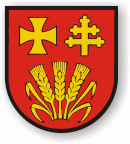 Analiza stanu gospodarki odpadami komunalnymi 
na terenie Gminy Olszanka 
za 2017 r.Olszanka, kwiecień 2018 r.Wstęp.Zgodnie z art. 3 ust. 2 pkt 10 ustawy z dnia 13 września 1996 r. o utrzymaniu czystości 
i porządku w gminach (t. jedn. Dz. U. z 2017 r. poz. 1289 z późn. zm.), jednym z zadań Gminy jest dokonanie corocznej analizy stanu gospodarki odpadami komunalnymi, w celu weryfikacji możliwości technicznych i organizacyjnych Gminy w zakresie gospodarowania odpadami komunalnymi.Zagadnienia ogólne.W okresie od 01.01.2017 r. do 31.12.2017 r. zgodnie z ustawą o utrzymaniu czystości 
i porządku w gminach, odbiór odpadów komunalnych i ich zagospodarowanie od właścicieli nieruchomości zamieszkałych realizowane było przez PUK SERWIS – Sp. z o.o. ul. Brzeska 110, 
08 – 110 Siedlce. Powyższy przedsiębiorca został wybrany w trybie przetargu nieograniczonego.Na terenie Gminy Olszanka, w miejscowości Olszanka, w roku 2017 funkcjonował stacjonarny Punkt Selektywnej Zbiórki Odpadów Komunalnych (PSZOK). 
Do PSZOK mieszkańcy gminy mogli dostarczyć następujące rodzaje odpadów: 
papier, metal, tworzywa sztuczne, szkło, opakowania wielomateriałowe, odpady komunalne ulegające biodegradacji, w tym odpady opakowaniowe ulegające biodegradacji, zużyty sprzęt elektryczny i elektroniczny pochodzący z gospodarstw domowych. Powstające w gospodarstwach domowych przeterminowane leki i chemikalia, zużyte baterie i akumulatory, meble i inne odpady wielkogabarytowe, odpady budowlane i rozbiórkowe, zużyte opony, odpady zielone, a także dodatkowa frakcja – odpady przeznaczone do ponownego użycia. PSZOK przyjmował odpady trzy dni w tygodniu tj.: poniedziałek godz. 7 – 15, środa godz. 7 – 15, sobota godz. 8 – 12. Punkt Selektywnej Zbiórki Odpadów Komunalnych (PSZOK) obsługiwał Związek Komunalny „Nieskażone Środowisko” z siedzibą w Łosicach ul. Ekologiczna 5, 08 – 200 Łosice.Ocena możliwości technicznych i organizacyjnych Gminy w zakresie gospodarowania odpadami komunalnymi.Możliwość przetwarzania zmieszanych odpadów komunalnych, odpadów zielonych oraz pozostałości z sortowania odpadów komunalnych przeznaczonych do składowania.Na terenie Gminy Olszanka nie ma możliwości przetwarzania odpadów komunalnych. Potrzeby inwestycyjne związane z gospodarowaniem odpadami komunalnymi.W 2017 r. nie realizowano inwestycyjnych związanych z gospodarowaniem odpadami komunalnymi.Liczba mieszkańców.Liczba mieszkańców zameldowanych na dzień 31.12.2017 r. – 3.093 osób,Liczba właścicieli nieruchomości, od których odebrano odpady – 827.Ilość odpadów komunalnych wytworzonych na terenie Gminy Olszanka oraz sposób ich zagospodarowania oraz ilość zmieszanych odpadów komunalnych, odpadów zielonych odbieranych z terenu gminy oraz powstających z przetwarzania odpadów komunalnych pozostałości z sortowania i pozostałości z mechaniczno-biologicznego przetwarzania odpadów komunalnych przeznaczonych do składowania.Do obliczeń przyjęto następujące dane:liczba mieszkańców Gminy Olszanka przyjęta do obliczenia osiągniętego poziomu ograniczenia masy odpadów komunalnych ulegających biodegradacji kierowanych do składowania, stan na 31.12.1995 r. – 3.603 osoby,liczba mieszkańców Gminy Olszanka przyjęta do obliczenia osiągniętego poziomu recyklingu 
i przygotowania do ponownego użycia poszczególnych frakcji odpadów komunalnych, stan na 31.12.2017 r.  – 3.093 osoby,masa odpadów o kodzie 19 12 12 przyjęta do obliczenia osiągniętego poziomu ograniczenia masy odpadów komunalnych ulegających biodegradacji kierowanych do składowania – 29,57 Mg.IV. Opłaty z tytułu gospodarowania odpadami komunalnymi w okresie od 01.01.2016 r. 
do 31.12.2017 r.Wpływy z tytułu opłat za gospodarowanie odpadami komunalnymi:		 188.886,23 zł.					Zaległości na dzień 31.12.2017 r.	    	   27.536,58 zł.					Nadpłaty na dzień 31.12.2017 r.	       	      3.049,80 zł.					Umorzenia					      --------------Należności z tytułu opłat za gospodarowanie odpadami komunalnymi: 	  190.454,00 zł.V. Koszty zbiórki odpadów w 2017 r.:składka na rzecz Związku Komunalnego „Nieskażone Środowisko” z siedzibą w Łosicach, 
ul. Ekologiczna 5, 08 – 200 Łosice – 12.368,00 zł., funkcjonowanie PSZOK w Olszance – 32.400,00 zł.odbiór i zagospodarowanie odpadów komunalnych w 2017 r. – 150.465,60 zł. VI. Wyposażenie mieszkańców w worki W ramach systemu wyposażono wszystkich mieszkańców w worki do zbierania odpadów komunalnych (czarny, żółty, zielony, niebieski, bezbarwny). Podczas odbioru odpadów worki były dostarczane mieszkańcom na wymianę.                                           Sporządziła: Ewa FrankowskaII. Informacja o poszczególnych rodzajach odpadów komunalnych odebranych 
z obszaru gminy/Związku międzygminnegoII. Informacja o poszczególnych rodzajach odpadów komunalnych odebranych 
z obszaru gminy/Związku międzygminnegoII. Informacja o poszczególnych rodzajach odpadów komunalnych odebranych 
z obszaru gminy/Związku międzygminnegoII. Informacja o poszczególnych rodzajach odpadów komunalnych odebranych 
z obszaru gminy/Związku międzygminnegoII. Informacja o poszczególnych rodzajach odpadów komunalnych odebranych 
z obszaru gminy/Związku międzygminnegoII. Informacja o poszczególnych rodzajach odpadów komunalnych odebranych 
z obszaru gminy/Związku międzygminnegoII. Informacja o poszczególnych rodzajach odpadów komunalnych odebranych 
z obszaru gminy/Związku międzygminnegoII. Informacja o poszczególnych rodzajach odpadów komunalnych odebranych 
z obszaru gminy/Związku międzygminnegoII. Informacja o poszczególnych rodzajach odpadów komunalnych odebranych 
z obszaru gminy/Związku międzygminnegoII. Informacja o poszczególnych rodzajach odpadów komunalnych odebranych 
z obszaru gminy/Związku międzygminnegoII. Informacja o poszczególnych rodzajach odpadów komunalnych odebranych 
z obszaru gminy/Związku międzygminnegoII. Informacja o poszczególnych rodzajach odpadów komunalnych odebranych 
z obszaru gminy/Związku międzygminnegoII. Informacja o poszczególnych rodzajach odpadów komunalnych odebranych 
z obszaru gminy/Związku międzygminnegoII. Informacja o poszczególnych rodzajach odpadów komunalnych odebranych 
z obszaru gminy/Związku międzygminnegoII. Informacja o poszczególnych rodzajach odpadów komunalnych odebranych 
z obszaru gminy/Związku międzygminnegoII. Informacja o poszczególnych rodzajach odpadów komunalnych odebranych 
z obszaru gminy/Związku międzygminnegoII. Informacja o poszczególnych rodzajach odpadów komunalnych odebranych 
z obszaru gminy/Związku międzygminnegoII. Informacja o poszczególnych rodzajach odpadów komunalnych odebranych 
z obszaru gminy/Związku międzygminnegoII. Informacja o poszczególnych rodzajach odpadów komunalnych odebranych 
z obszaru gminy/Związku międzygminnegoII. Informacja o poszczególnych rodzajach odpadów komunalnych odebranych 
z obszaru gminy/Związku międzygminnegoII. Informacja o poszczególnych rodzajach odpadów komunalnych odebranych 
z obszaru gminy/Związku międzygminnegoII. Informacja o poszczególnych rodzajach odpadów komunalnych odebranych 
z obszaru gminy/Związku międzygminnegoII. Informacja o poszczególnych rodzajach odpadów komunalnych odebranych 
z obszaru gminy/Związku międzygminnegoII. Informacja o poszczególnych rodzajach odpadów komunalnych odebranych 
z obszaru gminy/Związku międzygminnegoII. Informacja o poszczególnych rodzajach odpadów komunalnych odebranych 
z obszaru gminy/Związku międzygminnegoII. Informacja o poszczególnych rodzajach odpadów komunalnych odebranych 
z obszaru gminy/Związku międzygminnegoII. Informacja o poszczególnych rodzajach odpadów komunalnych odebranych 
z obszaru gminy/Związku międzygminnegoII. Informacja o poszczególnych rodzajach odpadów komunalnych odebranych 
z obszaru gminy/Związku międzygminnegoa) Informacja o odebranych odpadach komunalnych nieulegających biodegradacji5)a) Informacja o odebranych odpadach komunalnych nieulegających biodegradacji5)a) Informacja o odebranych odpadach komunalnych nieulegających biodegradacji5)a) Informacja o odebranych odpadach komunalnych nieulegających biodegradacji5)a) Informacja o odebranych odpadach komunalnych nieulegających biodegradacji5)a) Informacja o odebranych odpadach komunalnych nieulegających biodegradacji5)a) Informacja o odebranych odpadach komunalnych nieulegających biodegradacji5)a) Informacja o odebranych odpadach komunalnych nieulegających biodegradacji5)a) Informacja o odebranych odpadach komunalnych nieulegających biodegradacji5)a) Informacja o odebranych odpadach komunalnych nieulegających biodegradacji5)a) Informacja o odebranych odpadach komunalnych nieulegających biodegradacji5)a) Informacja o odebranych odpadach komunalnych nieulegających biodegradacji5)a) Informacja o odebranych odpadach komunalnych nieulegających biodegradacji5)a) Informacja o odebranych odpadach komunalnych nieulegających biodegradacji5)a) Informacja o odebranych odpadach komunalnych nieulegających biodegradacji5)a) Informacja o odebranych odpadach komunalnych nieulegających biodegradacji5)a) Informacja o odebranych odpadach komunalnych nieulegających biodegradacji5)a) Informacja o odebranych odpadach komunalnych nieulegających biodegradacji5)a) Informacja o odebranych odpadach komunalnych nieulegających biodegradacji5)a) Informacja o odebranych odpadach komunalnych nieulegających biodegradacji5)a) Informacja o odebranych odpadach komunalnych nieulegających biodegradacji5)a) Informacja o odebranych odpadach komunalnych nieulegających biodegradacji5)a) Informacja o odebranych odpadach komunalnych nieulegających biodegradacji5)a) Informacja o odebranych odpadach komunalnych nieulegających biodegradacji5)a) Informacja o odebranych odpadach komunalnych nieulegających biodegradacji5)a) Informacja o odebranych odpadach komunalnych nieulegających biodegradacji5)a) Informacja o odebranych odpadach komunalnych nieulegających biodegradacji5)a) Informacja o odebranych odpadach komunalnych nieulegających biodegradacji5)Nazwa i adres instalacji6), do której zostały przekazane odpady komunalneNazwa i adres instalacji6), do której zostały przekazane odpady komunalneKod odebranych odpadów komunalnych7)Kod odebranych odpadów komunalnych7)Kod odebranych odpadów komunalnych7)Kod odebranych odpadów komunalnych7)Rodzaj odebranych odpadów komunalnych7)Rodzaj odebranych odpadów komunalnych7)Rodzaj odebranych odpadów komunalnych7)Rodzaj odebranych odpadów komunalnych7)Rodzaj odebranych odpadów komunalnych7)Rodzaj odebranych odpadów komunalnych7)Rodzaj odebranych odpadów komunalnych7)Rodzaj odebranych odpadów komunalnych7)Rodzaj odebranych odpadów komunalnych7)Masa odebranych odpadów komunalnych8) [Mg]Masa odebranych odpadów komunalnych8) [Mg]Masa odebranych odpadów komunalnych8) [Mg]Masa odebranych odpadów komunalnych8) [Mg]Masa odebranych odpadów komunalnych8) [Mg]Masa odebranych odpadów komunalnych8) [Mg]Masa odebranych odpadów komunalnych8) [Mg]Masa odebranych odpadów komunalnych8) [Mg]Masa odebranych odpadów komunalnych8) [Mg]Sposób zagospodarowania odebranych odpadów komunalnych9)Sposób zagospodarowania odebranych odpadów komunalnych9)Sposób zagospodarowania odebranych odpadów komunalnych9)Sposób zagospodarowania odebranych odpadów komunalnych9)Zakład Utylizacji Odpadów 
Sp. z o.o.
w Siedlcach, Regionalna Instalacja Przetwarzania Odpadów Komunalnych
w Woli Suchożebrskiej 
ul. Sokołowska 2, 08-125 Suchożebry - Instalacja Mechaniczno-Biologicznego Przetwarzania Odpadów KomunalnychZakład Utylizacji Odpadów 
Sp. z o.o.
w Siedlcach, Regionalna Instalacja Przetwarzania Odpadów Komunalnych
w Woli Suchożebrskiej 
ul. Sokołowska 2, 08-125 Suchożebry - Instalacja Mechaniczno-Biologicznego Przetwarzania Odpadów Komunalnych15 01 06 15 01 06 15 01 06 15 01 06 Zmieszane odpady opakowanioweZmieszane odpady opakowanioweZmieszane odpady opakowanioweZmieszane odpady opakowanioweZmieszane odpady opakowanioweZmieszane odpady opakowanioweZmieszane odpady opakowanioweZmieszane odpady opakowanioweZmieszane odpady opakowaniowe5,2005,2005,2005,2005,2005,2005,2005,2005,200R 12R 12R 12R 12Zakład Utylizacji Odpadów 
Sp. z o.o.
w Siedlcach, Regionalna Instalacja Przetwarzania Odpadów Komunalnych
w Woli Suchożebrskiej 
ul. Sokołowska 2, 08-125 Suchożebry - Instalacja Mechaniczno-Biologicznego Przetwarzania Odpadów KomunalnychZakład Utylizacji Odpadów 
Sp. z o.o.
w Siedlcach, Regionalna Instalacja Przetwarzania Odpadów Komunalnych
w Woli Suchożebrskiej 
ul. Sokołowska 2, 08-125 Suchożebry - Instalacja Mechaniczno-Biologicznego Przetwarzania Odpadów Komunalnych20 03 0120 03 0120 03 0120 03 01Niesegregowane /zmieszane/ odpady komunalneNiesegregowane /zmieszane/ odpady komunalneNiesegregowane /zmieszane/ odpady komunalneNiesegregowane /zmieszane/ odpady komunalneNiesegregowane /zmieszane/ odpady komunalneNiesegregowane /zmieszane/ odpady komunalneNiesegregowane /zmieszane/ odpady komunalneNiesegregowane /zmieszane/ odpady komunalneNiesegregowane /zmieszane/ odpady komunalne157,320157,320157,320157,320157,320157,320157,320157,320157,320D 13D 13D 13D 13Zakład Utylizacji Odpadów 
Sp. z o.o.
w Siedlcach, Regionalna Instalacja Przetwarzania Odpadów Komunalnych
w Woli Suchożebrskiej 
ul. Sokołowska 2, 08-125 Suchożebry - Instalacja Mechaniczno-Biologicznego Przetwarzania Odpadów KomunalnychZakład Utylizacji Odpadów 
Sp. z o.o.
w Siedlcach, Regionalna Instalacja Przetwarzania Odpadów Komunalnych
w Woli Suchożebrskiej 
ul. Sokołowska 2, 08-125 Suchożebry - Instalacja Mechaniczno-Biologicznego Przetwarzania Odpadów Komunalnych20 03 0720 03 0720 03 0720 03 07Odpady wielkogabarytoweOdpady wielkogabarytoweOdpady wielkogabarytoweOdpady wielkogabarytoweOdpady wielkogabarytoweOdpady wielkogabarytoweOdpady wielkogabarytoweOdpady wielkogabarytoweOdpady wielkogabarytowe3,1803,1803,1803,1803,1803,1803,1803,1803,180R 12R 12R 12R 12Zakład Utylizacji Odpadów 
Sp. z o.o.
w Siedlcach, Regionalna Instalacja Przetwarzania Odpadów Komunalnych
w Woli Suchożebrskiej 
ul. Sokołowska 2, 08-125 Suchożebry - Instalacja Mechaniczno-Biologicznego Przetwarzania Odpadów KomunalnychZakład Utylizacji Odpadów 
Sp. z o.o.
w Siedlcach, Regionalna Instalacja Przetwarzania Odpadów Komunalnych
w Woli Suchożebrskiej 
ul. Sokołowska 2, 08-125 Suchożebry - Instalacja Mechaniczno-Biologicznego Przetwarzania Odpadów Komunalnych20 01 9920 01 9920 01 9920 01 99Inne niewymienione frakcje zbierane w sposób selektywny – popiół z palenisk domowychInne niewymienione frakcje zbierane w sposób selektywny – popiół z palenisk domowychInne niewymienione frakcje zbierane w sposób selektywny – popiół z palenisk domowychInne niewymienione frakcje zbierane w sposób selektywny – popiół z palenisk domowychInne niewymienione frakcje zbierane w sposób selektywny – popiół z palenisk domowychInne niewymienione frakcje zbierane w sposób selektywny – popiół z palenisk domowychInne niewymienione frakcje zbierane w sposób selektywny – popiół z palenisk domowychInne niewymienione frakcje zbierane w sposób selektywny – popiół z palenisk domowychInne niewymienione frakcje zbierane w sposób selektywny – popiół z palenisk domowych1,3001,3001,3001,3001,3001,3001,3001,3001,300D 5D 5D 5D 5PRT Radomsko
Sp. z o.o. 
ul. Geodetów 8, 97 – 500 Radomsko –Instalacja do przetwarzania tworzyw sztucznych na regranulatPRT Radomsko
Sp. z o.o. 
ul. Geodetów 8, 97 – 500 Radomsko –Instalacja do przetwarzania tworzyw sztucznych na regranulat15 01 0215 01 0215 01 0215 01 02Opakowania z tworzyw sztucznychOpakowania z tworzyw sztucznychOpakowania z tworzyw sztucznychOpakowania z tworzyw sztucznychOpakowania z tworzyw sztucznychOpakowania z tworzyw sztucznychOpakowania z tworzyw sztucznychOpakowania z tworzyw sztucznychOpakowania z tworzyw sztucznych4,9504,9504,9504,9504,9504,9504,9504,9504,950 R 3  R 3  R 3  R 3 Rekopack – Zawal Sp. J.
ul. Gajowa 1
62 – 510 Konin–Instalacja do przetwarzania tworzyw sztucznych na regranulatRekopack – Zawal Sp. J.
ul. Gajowa 1
62 – 510 Konin–Instalacja do przetwarzania tworzyw sztucznych na regranulat15 01 0215 01 0215 01 0215 01 02Opakowania z tworzyw sztucznychOpakowania z tworzyw sztucznychOpakowania z tworzyw sztucznychOpakowania z tworzyw sztucznychOpakowania z tworzyw sztucznychOpakowania z tworzyw sztucznychOpakowania z tworzyw sztucznychOpakowania z tworzyw sztucznychOpakowania z tworzyw sztucznych5,2005,2005,2005,2005,2005,2005,2005,2005,200 R 3  R 3  R 3  R 3 KGPlast Sp. z o.o.
ul.Narutowicza 68 a
08 – 200 Łosice– Instalacja do przetwarzania tworzyw sztucznychKGPlast Sp. z o.o.
ul.Narutowicza 68 a
08 – 200 Łosice– Instalacja do przetwarzania tworzyw sztucznych15 01 0215 01 0215 01 0215 01 02Opakowania z tworzyw sztucznychOpakowania z tworzyw sztucznychOpakowania z tworzyw sztucznychOpakowania z tworzyw sztucznychOpakowania z tworzyw sztucznychOpakowania z tworzyw sztucznychOpakowania z tworzyw sztucznychOpakowania z tworzyw sztucznychOpakowania z tworzyw sztucznych4,6804,6804,6804,6804,6804,6804,6804,6804,680 R 3  R 3  R 3  R 3 PRT Radomsko
Sp. z o.o. 
ul. Geodetów 8, 97 – 500 Radomsko –Instalacja do przetwarzania tworzyw sztucznych na regranulatPRT Radomsko
Sp. z o.o. 
ul. Geodetów 8, 97 – 500 Radomsko –Instalacja do przetwarzania tworzyw sztucznych na regranulat15 01 0215 01 0215 01 0215 01 02Opakowania z tworzyw sztucznychOpakowania z tworzyw sztucznychOpakowania z tworzyw sztucznychOpakowania z tworzyw sztucznychOpakowania z tworzyw sztucznychOpakowania z tworzyw sztucznychOpakowania z tworzyw sztucznychOpakowania z tworzyw sztucznychOpakowania z tworzyw sztucznych2,6602,6602,6602,6602,6602,6602,6602,6602,660 R 3 R 3 R 3 R 3Związek Komunalny „Nieskażone Środowisko” 
z siedzibą 
w Łosicach
ul. Ekologiczna 5 
08 – 200 Łosice ZbierającyZwiązek Komunalny „Nieskażone Środowisko” 
z siedzibą 
w Łosicach
ul. Ekologiczna 5 
08 – 200 Łosice Zbierający16 01 0316 01 0316 01 0316 01 03Zużyte oponyZużyte oponyZużyte oponyZużyte oponyZużyte oponyZużyte oponyZużyte oponyZużyte oponyZużyte opony0,8000,8000,8000,8000,8000,8000,8000,8000,800 zbieranie zbieranie zbieranie zbieranieTrans Południe 
Sp. z o.o.
Podgrodzie 8 B
39 – 200 Dębica
ZbierającyTrans Południe 
Sp. z o.o.
Podgrodzie 8 B
39 – 200 Dębica
Zbierający16 01 0316 01 0316 01 0316 01 03Zużyte oponyZużyte oponyZużyte oponyZużyte oponyZużyte oponyZużyte oponyZużyte oponyZużyte oponyZużyte opony3,2003,2003,2003,2003,2003,2003,2003,2003,200zbieranie R 1zbieranie R 1zbieranie R 1zbieranie R 1KRYNICKI RECYKLING S.A.
ul. Iwaszkiewicza 48/23, 
10-089 Olsztyn ,Pełkinie 136A, 
37-511 Wólka Pełkińska  - Zakład Uzdatniania Stłuczki Szklanej 
w   Pełkiniach, następnie hutaKRYNICKI RECYKLING S.A.
ul. Iwaszkiewicza 48/23, 
10-089 Olsztyn ,Pełkinie 136A, 
37-511 Wólka Pełkińska  - Zakład Uzdatniania Stłuczki Szklanej 
w   Pełkiniach, następnie huta15 01 07 15 01 07 15 01 07 15 01 07 Opakowania ze szkłaOpakowania ze szkłaOpakowania ze szkłaOpakowania ze szkłaOpakowania ze szkłaOpakowania ze szkłaOpakowania ze szkłaOpakowania ze szkłaOpakowania ze szkła62,10062,10062,10062,10062,10062,10062,10062,10062,100R 5R 5R 5R 5Polska Korporacja Recyklingu S.A. 
Sp. z. o.o., ul. Metalurgiczna 17D, 
20-234 Lublin
- Zakład Przetwarzania Zużytego Sprzętu Elektrycznego i ElektronicznegoPolska Korporacja Recyklingu S.A. 
Sp. z. o.o., ul. Metalurgiczna 17D, 
20-234 Lublin
- Zakład Przetwarzania Zużytego Sprzętu Elektrycznego i Elektronicznego20 01 21* 20 01 21* 20 01 21* 20 01 21* Lampy fluorescencyjne i inne odpady zawierające rtęćLampy fluorescencyjne i inne odpady zawierające rtęćLampy fluorescencyjne i inne odpady zawierające rtęćLampy fluorescencyjne i inne odpady zawierające rtęćLampy fluorescencyjne i inne odpady zawierające rtęćLampy fluorescencyjne i inne odpady zawierające rtęćLampy fluorescencyjne i inne odpady zawierające rtęćLampy fluorescencyjne i inne odpady zawierające rtęćLampy fluorescencyjne i inne odpady zawierające rtęć0,0300,0300,0300,0300,0300,0300,0300,0300,030R 12R 12R 12R 12Polska Korporacja Recyklingu S.A. 
Sp. z. o.o., ul. Metalurgiczna 17D, 
20-234 Lublin
- Zakład Przetwarzania Zużytego Sprzętu Elektrycznego i ElektronicznegoPolska Korporacja Recyklingu S.A. 
Sp. z. o.o., ul. Metalurgiczna 17D, 
20-234 Lublin
- Zakład Przetwarzania Zużytego Sprzętu Elektrycznego i Elektronicznego20 01 3420 01 3420 01 3420 01 34Baterie i akumulatory inne niż wymienione w 20 01 33Baterie i akumulatory inne niż wymienione w 20 01 33Baterie i akumulatory inne niż wymienione w 20 01 33Baterie i akumulatory inne niż wymienione w 20 01 33Baterie i akumulatory inne niż wymienione w 20 01 33Baterie i akumulatory inne niż wymienione w 20 01 33Baterie i akumulatory inne niż wymienione w 20 01 33Baterie i akumulatory inne niż wymienione w 20 01 33Baterie i akumulatory inne niż wymienione w 20 01 330,1670,1670,1670,1670,1670,1670,1670,1670,167R 12R 12R 12R 12Polska Korporacja Recyklingu S.A. 
Sp. z. o.o., ul. Metalurgiczna 17D, 
20-234 Lublin
- Zakład Przetwarzania Zużytego Sprzętu Elektrycznego i ElektronicznegoPolska Korporacja Recyklingu S.A. 
Sp. z. o.o., ul. Metalurgiczna 17D, 
20-234 Lublin
- Zakład Przetwarzania Zużytego Sprzętu Elektrycznego i Elektronicznego20 01 35*20 01 35*20 01 35*20 01 35*Zużyte urządzenia elektryczne 
i elektroniczne inne niż wymienione w 20 01 21 i 20 01 23 zawierające niebezpieczne składnikiZużyte urządzenia elektryczne 
i elektroniczne inne niż wymienione w 20 01 21 i 20 01 23 zawierające niebezpieczne składnikiZużyte urządzenia elektryczne 
i elektroniczne inne niż wymienione w 20 01 21 i 20 01 23 zawierające niebezpieczne składnikiZużyte urządzenia elektryczne 
i elektroniczne inne niż wymienione w 20 01 21 i 20 01 23 zawierające niebezpieczne składnikiZużyte urządzenia elektryczne 
i elektroniczne inne niż wymienione w 20 01 21 i 20 01 23 zawierające niebezpieczne składnikiZużyte urządzenia elektryczne 
i elektroniczne inne niż wymienione w 20 01 21 i 20 01 23 zawierające niebezpieczne składnikiZużyte urządzenia elektryczne 
i elektroniczne inne niż wymienione w 20 01 21 i 20 01 23 zawierające niebezpieczne składnikiZużyte urządzenia elektryczne 
i elektroniczne inne niż wymienione w 20 01 21 i 20 01 23 zawierające niebezpieczne składnikiZużyte urządzenia elektryczne 
i elektroniczne inne niż wymienione w 20 01 21 i 20 01 23 zawierające niebezpieczne składniki2,6512,6512,6512,6512,6512,6512,6512,6512,651R 12R 12R 12R 12Polska Korporacja Recyklingu S.A. 
Sp. z. o.o., ul. Metalurgiczna 17D, 
20-234 Lublin
- Zakład Przetwarzania Zużytego Sprzętu Elektrycznego i ElektronicznegoPolska Korporacja Recyklingu S.A. 
Sp. z. o.o., ul. Metalurgiczna 17D, 
20-234 Lublin
- Zakład Przetwarzania Zużytego Sprzętu Elektrycznego i Elektronicznego20 01 3620 01 3620 01 3620 01 36Zużyte urządzenia elektryczne 
i elektroniczne inne niż wymienione w 20 01 21 , 20 01 23 i 20 01 35Zużyte urządzenia elektryczne 
i elektroniczne inne niż wymienione w 20 01 21 , 20 01 23 i 20 01 35Zużyte urządzenia elektryczne 
i elektroniczne inne niż wymienione w 20 01 21 , 20 01 23 i 20 01 35Zużyte urządzenia elektryczne 
i elektroniczne inne niż wymienione w 20 01 21 , 20 01 23 i 20 01 35Zużyte urządzenia elektryczne 
i elektroniczne inne niż wymienione w 20 01 21 , 20 01 23 i 20 01 35Zużyte urządzenia elektryczne 
i elektroniczne inne niż wymienione w 20 01 21 , 20 01 23 i 20 01 35Zużyte urządzenia elektryczne 
i elektroniczne inne niż wymienione w 20 01 21 , 20 01 23 i 20 01 35Zużyte urządzenia elektryczne 
i elektroniczne inne niż wymienione w 20 01 21 , 20 01 23 i 20 01 35Zużyte urządzenia elektryczne 
i elektroniczne inne niż wymienione w 20 01 21 , 20 01 23 i 20 01 350,7390,7390,7390,7390,7390,7390,7390,7390,739R 12R 12R 12R 12SUMASUMASUMASUMASUMASUMASUMASUMASUMASUMASUMASUMASUMASUMASUMA254,177254,177254,177254,177254,177254,177254,177254,177254,177b) Dodatkowa informacja o odpadach o kodzie 20 03 01b) Dodatkowa informacja o odpadach o kodzie 20 03 01b) Dodatkowa informacja o odpadach o kodzie 20 03 01b) Dodatkowa informacja o odpadach o kodzie 20 03 01b) Dodatkowa informacja o odpadach o kodzie 20 03 01b) Dodatkowa informacja o odpadach o kodzie 20 03 01b) Dodatkowa informacja o odpadach o kodzie 20 03 01b) Dodatkowa informacja o odpadach o kodzie 20 03 01b) Dodatkowa informacja o odpadach o kodzie 20 03 01b) Dodatkowa informacja o odpadach o kodzie 20 03 01b) Dodatkowa informacja o odpadach o kodzie 20 03 01b) Dodatkowa informacja o odpadach o kodzie 20 03 01b) Dodatkowa informacja o odpadach o kodzie 20 03 01b) Dodatkowa informacja o odpadach o kodzie 20 03 01b) Dodatkowa informacja o odpadach o kodzie 20 03 01b) Dodatkowa informacja o odpadach o kodzie 20 03 01b) Dodatkowa informacja o odpadach o kodzie 20 03 01b) Dodatkowa informacja o odpadach o kodzie 20 03 01b) Dodatkowa informacja o odpadach o kodzie 20 03 01b) Dodatkowa informacja o odpadach o kodzie 20 03 01b) Dodatkowa informacja o odpadach o kodzie 20 03 01b) Dodatkowa informacja o odpadach o kodzie 20 03 01b) Dodatkowa informacja o odpadach o kodzie 20 03 01b) Dodatkowa informacja o odpadach o kodzie 20 03 01b) Dodatkowa informacja o odpadach o kodzie 20 03 01b) Dodatkowa informacja o odpadach o kodzie 20 03 01b) Dodatkowa informacja o odpadach o kodzie 20 03 01b) Dodatkowa informacja o odpadach o kodzie 20 03 01Masa odebranych odpadów o kodzie 20 03 018) [Mg]Masa odebranych odpadów o kodzie 20 03 018) [Mg]Masa odebranych odpadów o kodzie 20 03 018) [Mg]Masa odebranych odpadów o kodzie 20 03 018) [Mg]Masa odebranych odpadów o kodzie 20 03 018) [Mg]Masa odebranych odpadów o kodzie 20 03 018) [Mg]Masa odebranych odpadów o kodzie 20 03 018) [Mg]Masa odebranych odpadów o kodzie 20 03 018) [Mg]Masa odebranych odpadów o kodzie 20 03 018) [Mg]Masa odpadów 
o kodzie 20 03 01 poddanych składowaniu8) [Mg]Masa odpadów 
o kodzie 20 03 01 poddanych składowaniu8) [Mg]Masa odpadów 
o kodzie 20 03 01 poddanych składowaniu8) [Mg]Masa odpadów 
o kodzie 20 03 01 poddanych składowaniu8) [Mg]Masa odpadów 
o kodzie 20 03 01 poddanych składowaniu8) [Mg]Masa odpadów 
o kodzie 20 03 01 poddanych składowaniu8) [Mg]Masa odpadów 
o kodzie 20 03 01 poddanych składowaniu8) [Mg]Masa odpadów 
o kodzie 20 03 01 poddanych składowaniu8) [Mg]Masa odpadów 
o kodzie 20 03 01 poddanych składowaniu8) [Mg]Masa odpadów 
o kodzie 20 03 01 poddanych składowaniu8) [Mg]Masa odpadów 
o kodzie 20 03 01 poddanych składowaniu8) [Mg]Masa odpadów 
o kodzie 20 03 01 poddanych innym niż składowanie procesom przetwarzania8)  [Mg]Masa odpadów 
o kodzie 20 03 01 poddanych innym niż składowanie procesom przetwarzania8)  [Mg]Masa odpadów 
o kodzie 20 03 01 poddanych innym niż składowanie procesom przetwarzania8)  [Mg]Masa odpadów 
o kodzie 20 03 01 poddanych innym niż składowanie procesom przetwarzania8)  [Mg]Odebranych z obszarów miejskichOdebranych z obszarów miejskichOdebranych z obszarów miejskichOdebranych z obszarów miejskich------------------------------------------------------------------------------------------------------------------------Odebranych z obszarów wiejskichOdebranych z obszarów wiejskichOdebranych z obszarów wiejskichOdebranych z obszarów wiejskich157,32157,32157,32157,32157,32157,32157,32157,32157,320,0000,0000,0000,0000,0000,0000,0000,0000,0000,0000,000157,32157,32157,32157,32SUMASUMASUMASUMA157,32157,32157,32157,32157,32157,32157,32157,32157,320,0000,0000,0000,0000,0000,0000,0000,0000,0000,0000,000157,32157,32157,32157,32c) Informacja o selektywnie odebranych odpadach komunalnych ulegających biodegradacji10)c) Informacja o selektywnie odebranych odpadach komunalnych ulegających biodegradacji10)c) Informacja o selektywnie odebranych odpadach komunalnych ulegających biodegradacji10)c) Informacja o selektywnie odebranych odpadach komunalnych ulegających biodegradacji10)c) Informacja o selektywnie odebranych odpadach komunalnych ulegających biodegradacji10)c) Informacja o selektywnie odebranych odpadach komunalnych ulegających biodegradacji10)c) Informacja o selektywnie odebranych odpadach komunalnych ulegających biodegradacji10)c) Informacja o selektywnie odebranych odpadach komunalnych ulegających biodegradacji10)c) Informacja o selektywnie odebranych odpadach komunalnych ulegających biodegradacji10)c) Informacja o selektywnie odebranych odpadach komunalnych ulegających biodegradacji10)c) Informacja o selektywnie odebranych odpadach komunalnych ulegających biodegradacji10)c) Informacja o selektywnie odebranych odpadach komunalnych ulegających biodegradacji10)c) Informacja o selektywnie odebranych odpadach komunalnych ulegających biodegradacji10)c) Informacja o selektywnie odebranych odpadach komunalnych ulegających biodegradacji10)c) Informacja o selektywnie odebranych odpadach komunalnych ulegających biodegradacji10)c) Informacja o selektywnie odebranych odpadach komunalnych ulegających biodegradacji10)c) Informacja o selektywnie odebranych odpadach komunalnych ulegających biodegradacji10)c) Informacja o selektywnie odebranych odpadach komunalnych ulegających biodegradacji10)c) Informacja o selektywnie odebranych odpadach komunalnych ulegających biodegradacji10)c) Informacja o selektywnie odebranych odpadach komunalnych ulegających biodegradacji10)c) Informacja o selektywnie odebranych odpadach komunalnych ulegających biodegradacji10)c) Informacja o selektywnie odebranych odpadach komunalnych ulegających biodegradacji10)c) Informacja o selektywnie odebranych odpadach komunalnych ulegających biodegradacji10)c) Informacja o selektywnie odebranych odpadach komunalnych ulegających biodegradacji10)c) Informacja o selektywnie odebranych odpadach komunalnych ulegających biodegradacji10)c) Informacja o selektywnie odebranych odpadach komunalnych ulegających biodegradacji10)c) Informacja o selektywnie odebranych odpadach komunalnych ulegających biodegradacji10)c) Informacja o selektywnie odebranych odpadach komunalnych ulegających biodegradacji10)Nazwa i adres instalacji6), do której zostały przekazane odpady komunalne ulegające biodegradacjiNazwa i adres instalacji6), do której zostały przekazane odpady komunalne ulegające biodegradacjiKod odebranych odpadów komunalnych ulegających biodegradacji7)Kod odebranych odpadów komunalnych ulegających biodegradacji7)Kod odebranych odpadów komunalnych ulegających biodegradacji7)Kod odebranych odpadów komunalnych ulegających biodegradacji7)Kod odebranych odpadów komunalnych ulegających biodegradacji7)Rodzaj odebranych odpadów komunalnych ulegających biodegradacji7)Rodzaj odebranych odpadów komunalnych ulegających biodegradacji7)Rodzaj odebranych odpadów komunalnych ulegających biodegradacji7)Rodzaj odebranych odpadów komunalnych ulegających biodegradacji7)Rodzaj odebranych odpadów komunalnych ulegających biodegradacji7)Rodzaj odebranych odpadów komunalnych ulegających biodegradacji7)Rodzaj odebranych odpadów komunalnych ulegających biodegradacji7)Masa odebranych odpadów komunalnych ulegających biodegradacji8) [Mg]Masa odebranych odpadów komunalnych ulegających biodegradacji8) [Mg]Masa odebranych odpadów komunalnych ulegających biodegradacji8) [Mg]Masa odebranych odpadów komunalnych ulegających biodegradacji8) [Mg]Masa odebranych odpadów komunalnych ulegających biodegradacji8) [Mg]Masa odebranych odpadów komunalnych ulegających biodegradacji8) [Mg]Masa odebranych odpadów komunalnych ulegających biodegradacji8) [Mg]Masa odebranych odpadów komunalnych ulegających biodegradacji8) [Mg]Sposób zagospodarowania odebranych odpadów komunalnych ulegających biodegradacji9)Sposób zagospodarowania odebranych odpadów komunalnych ulegających biodegradacji9)Sposób zagospodarowania odebranych odpadów komunalnych ulegających biodegradacji9)Sposób zagospodarowania odebranych odpadów komunalnych ulegających biodegradacji9)Sposób zagospodarowania odebranych odpadów komunalnych ulegających biodegradacji9)Sposób zagospodarowania odebranych odpadów komunalnych ulegających biodegradacji9)STORA ENSO Poland S.A. 
ul. I Armii Wojska Polskiego 21, 07-401Ostrołęka, Zakład Odzysku Surowców Wtórnych Nr 3, 
ul. Targowa 28, 
08-110 Siedlce - Instalacja do produkcji mas włóknistych
i papieruSTORA ENSO Poland S.A. 
ul. I Armii Wojska Polskiego 21, 07-401Ostrołęka, Zakład Odzysku Surowców Wtórnych Nr 3, 
ul. Targowa 28, 
08-110 Siedlce - Instalacja do produkcji mas włóknistych
i papieru15 01 0115 01 0115 01 0115 01 0115 01 01Opakowania z papieru 
i tekturyOpakowania z papieru 
i tekturyOpakowania z papieru 
i tekturyOpakowania z papieru 
i tekturyOpakowania z papieru 
i tekturyOpakowania z papieru 
i tekturyOpakowania z papieru 
i tektury10,51310,51310,51310,51310,51310,51310,51310,513R 3R 3R 3R 3R 3R 3Zakład Utylizacji Odpadów 
Sp. z o.o.  
w Siedlcach
ul. Sokołowska 2
08 – 125 Suchożebry –Instalacja do Przetwarzania Odpadów Zielonych i Bioodpadów - Kompostownia             Zakład Utylizacji Odpadów 
Sp. z o.o.  
w Siedlcach
ul. Sokołowska 2
08 – 125 Suchożebry –Instalacja do Przetwarzania Odpadów Zielonych i Bioodpadów - Kompostownia             20 02 0120 02 0120 02 0120 02 0120 02 01Odpady ulegające biodegradacjiOdpady ulegające biodegradacjiOdpady ulegające biodegradacjiOdpady ulegające biodegradacjiOdpady ulegające biodegradacjiOdpady ulegające biodegradacjiOdpady ulegające biodegradacji1,5501,5501,5501,5501,5501,5501,5501,550R 3R 3R 3R 3R 3R 3SUMASUMASUMASUMASUMASUMASUMASUMASUMASUMASUMASUMASUMASUMA12,06312,06312,06312,06312,06312,06312,06312,063d) Informacja o odpadach odebranych z terenu gminy/związku międzygminnego w danym roku sprawozdawczym i magazynowanych (ulegających i nieulegających biodegradacji)d) Informacja o odpadach odebranych z terenu gminy/związku międzygminnego w danym roku sprawozdawczym i magazynowanych (ulegających i nieulegających biodegradacji)d) Informacja o odpadach odebranych z terenu gminy/związku międzygminnego w danym roku sprawozdawczym i magazynowanych (ulegających i nieulegających biodegradacji)d) Informacja o odpadach odebranych z terenu gminy/związku międzygminnego w danym roku sprawozdawczym i magazynowanych (ulegających i nieulegających biodegradacji)d) Informacja o odpadach odebranych z terenu gminy/związku międzygminnego w danym roku sprawozdawczym i magazynowanych (ulegających i nieulegających biodegradacji)d) Informacja o odpadach odebranych z terenu gminy/związku międzygminnego w danym roku sprawozdawczym i magazynowanych (ulegających i nieulegających biodegradacji)d) Informacja o odpadach odebranych z terenu gminy/związku międzygminnego w danym roku sprawozdawczym i magazynowanych (ulegających i nieulegających biodegradacji)d) Informacja o odpadach odebranych z terenu gminy/związku międzygminnego w danym roku sprawozdawczym i magazynowanych (ulegających i nieulegających biodegradacji)d) Informacja o odpadach odebranych z terenu gminy/związku międzygminnego w danym roku sprawozdawczym i magazynowanych (ulegających i nieulegających biodegradacji)d) Informacja o odpadach odebranych z terenu gminy/związku międzygminnego w danym roku sprawozdawczym i magazynowanych (ulegających i nieulegających biodegradacji)d) Informacja o odpadach odebranych z terenu gminy/związku międzygminnego w danym roku sprawozdawczym i magazynowanych (ulegających i nieulegających biodegradacji)d) Informacja o odpadach odebranych z terenu gminy/związku międzygminnego w danym roku sprawozdawczym i magazynowanych (ulegających i nieulegających biodegradacji)d) Informacja o odpadach odebranych z terenu gminy/związku międzygminnego w danym roku sprawozdawczym i magazynowanych (ulegających i nieulegających biodegradacji)d) Informacja o odpadach odebranych z terenu gminy/związku międzygminnego w danym roku sprawozdawczym i magazynowanych (ulegających i nieulegających biodegradacji)d) Informacja o odpadach odebranych z terenu gminy/związku międzygminnego w danym roku sprawozdawczym i magazynowanych (ulegających i nieulegających biodegradacji)d) Informacja o odpadach odebranych z terenu gminy/związku międzygminnego w danym roku sprawozdawczym i magazynowanych (ulegających i nieulegających biodegradacji)d) Informacja o odpadach odebranych z terenu gminy/związku międzygminnego w danym roku sprawozdawczym i magazynowanych (ulegających i nieulegających biodegradacji)d) Informacja o odpadach odebranych z terenu gminy/związku międzygminnego w danym roku sprawozdawczym i magazynowanych (ulegających i nieulegających biodegradacji)d) Informacja o odpadach odebranych z terenu gminy/związku międzygminnego w danym roku sprawozdawczym i magazynowanych (ulegających i nieulegających biodegradacji)d) Informacja o odpadach odebranych z terenu gminy/związku międzygminnego w danym roku sprawozdawczym i magazynowanych (ulegających i nieulegających biodegradacji)d) Informacja o odpadach odebranych z terenu gminy/związku międzygminnego w danym roku sprawozdawczym i magazynowanych (ulegających i nieulegających biodegradacji)d) Informacja o odpadach odebranych z terenu gminy/związku międzygminnego w danym roku sprawozdawczym i magazynowanych (ulegających i nieulegających biodegradacji)d) Informacja o odpadach odebranych z terenu gminy/związku międzygminnego w danym roku sprawozdawczym i magazynowanych (ulegających i nieulegających biodegradacji)d) Informacja o odpadach odebranych z terenu gminy/związku międzygminnego w danym roku sprawozdawczym i magazynowanych (ulegających i nieulegających biodegradacji)d) Informacja o odpadach odebranych z terenu gminy/związku międzygminnego w danym roku sprawozdawczym i magazynowanych (ulegających i nieulegających biodegradacji)d) Informacja o odpadach odebranych z terenu gminy/związku międzygminnego w danym roku sprawozdawczym i magazynowanych (ulegających i nieulegających biodegradacji)d) Informacja o odpadach odebranych z terenu gminy/związku międzygminnego w danym roku sprawozdawczym i magazynowanych (ulegających i nieulegających biodegradacji)d) Informacja o odpadach odebranych z terenu gminy/związku międzygminnego w danym roku sprawozdawczym i magazynowanych (ulegających i nieulegających biodegradacji)Kod magazynowanych odpadów komunalnych7)Kod magazynowanych odpadów komunalnych7)Kod magazynowanych odpadów komunalnych7)Kod magazynowanych odpadów komunalnych7)Kod magazynowanych odpadów komunalnych7)Kod magazynowanych odpadów komunalnych7)Kod magazynowanych odpadów komunalnych7)Kod magazynowanych odpadów komunalnych7)Rodzaj magazynowanych odpadów komunalnych7)Rodzaj magazynowanych odpadów komunalnych7)Rodzaj magazynowanych odpadów komunalnych7)Rodzaj magazynowanych odpadów komunalnych7)Rodzaj magazynowanych odpadów komunalnych7)Rodzaj magazynowanych odpadów komunalnych7)Rodzaj magazynowanych odpadów komunalnych7)Rodzaj magazynowanych odpadów komunalnych7)Rodzaj magazynowanych odpadów komunalnych7)Rodzaj magazynowanych odpadów komunalnych7)Rodzaj magazynowanych odpadów komunalnych7)Rodzaj magazynowanych odpadów komunalnych7)Rodzaj magazynowanych odpadów komunalnych7)Masa magazynowanych odpadów komunalnych8) [Mg]Masa magazynowanych odpadów komunalnych8) [Mg]Masa magazynowanych odpadów komunalnych8) [Mg]Masa magazynowanych odpadów komunalnych8) [Mg]Masa magazynowanych odpadów komunalnych8) [Mg]Masa magazynowanych odpadów komunalnych8) [Mg]Masa magazynowanych odpadów komunalnych8) [Mg]16 01 0316 01 0316 01 0316 01 0316 01 0316 01 0316 01 0316 01 03Zużyte oponyZużyte oponyZużyte oponyZużyte oponyZużyte oponyZużyte oponyZużyte oponyZużyte oponyZużyte oponyZużyte oponyZużyte oponyZużyte oponyZużyte opony0,8000,8000,8000,8000,8000,8000,800SUMASUMASUMASUMASUMASUMASUMASUMASUMASUMASUMASUMASUMASUMASUMASUMASUMASUMASUMASUMASUMA0,8000,8000,8000,8000,8000,8000,800e) Informacja o odpadach magazynowanych w poprzednich latach i przekazanych do zagospodarowania w danym roku sprawozdawczym (ulegających i nieulegających biodegradacji)e) Informacja o odpadach magazynowanych w poprzednich latach i przekazanych do zagospodarowania w danym roku sprawozdawczym (ulegających i nieulegających biodegradacji)e) Informacja o odpadach magazynowanych w poprzednich latach i przekazanych do zagospodarowania w danym roku sprawozdawczym (ulegających i nieulegających biodegradacji)e) Informacja o odpadach magazynowanych w poprzednich latach i przekazanych do zagospodarowania w danym roku sprawozdawczym (ulegających i nieulegających biodegradacji)e) Informacja o odpadach magazynowanych w poprzednich latach i przekazanych do zagospodarowania w danym roku sprawozdawczym (ulegających i nieulegających biodegradacji)e) Informacja o odpadach magazynowanych w poprzednich latach i przekazanych do zagospodarowania w danym roku sprawozdawczym (ulegających i nieulegających biodegradacji)e) Informacja o odpadach magazynowanych w poprzednich latach i przekazanych do zagospodarowania w danym roku sprawozdawczym (ulegających i nieulegających biodegradacji)e) Informacja o odpadach magazynowanych w poprzednich latach i przekazanych do zagospodarowania w danym roku sprawozdawczym (ulegających i nieulegających biodegradacji)e) Informacja o odpadach magazynowanych w poprzednich latach i przekazanych do zagospodarowania w danym roku sprawozdawczym (ulegających i nieulegających biodegradacji)e) Informacja o odpadach magazynowanych w poprzednich latach i przekazanych do zagospodarowania w danym roku sprawozdawczym (ulegających i nieulegających biodegradacji)e) Informacja o odpadach magazynowanych w poprzednich latach i przekazanych do zagospodarowania w danym roku sprawozdawczym (ulegających i nieulegających biodegradacji)e) Informacja o odpadach magazynowanych w poprzednich latach i przekazanych do zagospodarowania w danym roku sprawozdawczym (ulegających i nieulegających biodegradacji)e) Informacja o odpadach magazynowanych w poprzednich latach i przekazanych do zagospodarowania w danym roku sprawozdawczym (ulegających i nieulegających biodegradacji)e) Informacja o odpadach magazynowanych w poprzednich latach i przekazanych do zagospodarowania w danym roku sprawozdawczym (ulegających i nieulegających biodegradacji)e) Informacja o odpadach magazynowanych w poprzednich latach i przekazanych do zagospodarowania w danym roku sprawozdawczym (ulegających i nieulegających biodegradacji)e) Informacja o odpadach magazynowanych w poprzednich latach i przekazanych do zagospodarowania w danym roku sprawozdawczym (ulegających i nieulegających biodegradacji)e) Informacja o odpadach magazynowanych w poprzednich latach i przekazanych do zagospodarowania w danym roku sprawozdawczym (ulegających i nieulegających biodegradacji)e) Informacja o odpadach magazynowanych w poprzednich latach i przekazanych do zagospodarowania w danym roku sprawozdawczym (ulegających i nieulegających biodegradacji)e) Informacja o odpadach magazynowanych w poprzednich latach i przekazanych do zagospodarowania w danym roku sprawozdawczym (ulegających i nieulegających biodegradacji)e) Informacja o odpadach magazynowanych w poprzednich latach i przekazanych do zagospodarowania w danym roku sprawozdawczym (ulegających i nieulegających biodegradacji)e) Informacja o odpadach magazynowanych w poprzednich latach i przekazanych do zagospodarowania w danym roku sprawozdawczym (ulegających i nieulegających biodegradacji)e) Informacja o odpadach magazynowanych w poprzednich latach i przekazanych do zagospodarowania w danym roku sprawozdawczym (ulegających i nieulegających biodegradacji)e) Informacja o odpadach magazynowanych w poprzednich latach i przekazanych do zagospodarowania w danym roku sprawozdawczym (ulegających i nieulegających biodegradacji)e) Informacja o odpadach magazynowanych w poprzednich latach i przekazanych do zagospodarowania w danym roku sprawozdawczym (ulegających i nieulegających biodegradacji)e) Informacja o odpadach magazynowanych w poprzednich latach i przekazanych do zagospodarowania w danym roku sprawozdawczym (ulegających i nieulegających biodegradacji)e) Informacja o odpadach magazynowanych w poprzednich latach i przekazanych do zagospodarowania w danym roku sprawozdawczym (ulegających i nieulegających biodegradacji)e) Informacja o odpadach magazynowanych w poprzednich latach i przekazanych do zagospodarowania w danym roku sprawozdawczym (ulegających i nieulegających biodegradacji)e) Informacja o odpadach magazynowanych w poprzednich latach i przekazanych do zagospodarowania w danym roku sprawozdawczym (ulegających i nieulegających biodegradacji)Nazwa i adres instalacji6), do której zostały przekazane odpady komunalneKod magazynowa-nych odpadów komunalnych7)Kod magazynowa-nych odpadów komunalnych7)Kod magazynowa-nych odpadów komunalnych7)Kod magazynowa-nych odpadów komunalnych7)Rodzaj magazynowanych odpadów komunalnych7)Rodzaj magazynowanych odpadów komunalnych7)Rodzaj magazynowanych odpadów komunalnych7)Rodzaj magazynowanych odpadów komunalnych7)Rodzaj magazynowanych odpadów komunalnych7)Masa magazynowa-nych odpadów komunalnych8) [Mg]Masa magazynowa-nych odpadów komunalnych8) [Mg]Masa magazynowa-nych odpadów komunalnych8) [Mg]Masa magazynowa-nych odpadów komunalnych8) [Mg]Masa magazynowa-nych odpadów komunalnych8) [Mg]Masa magazynowa-nych odpadów komunalnych8) [Mg]Masa magazynowa-nych odpadów komunalnych8) [Mg]Sposób zagospoda-rowania magazyno-wanych odpadów komunalnych9)Sposób zagospoda-rowania magazyno-wanych odpadów komunalnych9)Sposób zagospoda-rowania magazyno-wanych odpadów komunalnych9)Sposób zagospoda-rowania magazyno-wanych odpadów komunalnych9)Sposób zagospoda-rowania magazyno-wanych odpadów komunalnych9)Sposób zagospoda-rowania magazyno-wanych odpadów komunalnych9)Sposób zagospoda-rowania magazyno-wanych odpadów komunalnych9)Sposób zagospoda-rowania magazyno-wanych odpadów komunalnych9)Sposób zagospoda-rowania magazyno-wanych odpadów komunalnych9)Sposób zagospoda-rowania magazyno-wanych odpadów komunalnych9)Rok sprawo-zdawczy, w którym odpady zostały wykazane jako odebrane--------------------------------------------------------------------------------------------------------------------------------------------------------------------------------------------------------------------------------------------------------------------------------SUMASUMASUMASUMASUMASUMASUMASUMASUMASUMA-----------------------------------III. Informacja o działających na terenie gminy/związku międzygminnego punktach selektywnego zbierania odpadów komunalnychIII. Informacja o działających na terenie gminy/związku międzygminnego punktach selektywnego zbierania odpadów komunalnychIII. Informacja o działających na terenie gminy/związku międzygminnego punktach selektywnego zbierania odpadów komunalnychIII. Informacja o działających na terenie gminy/związku międzygminnego punktach selektywnego zbierania odpadów komunalnychIII. Informacja o działających na terenie gminy/związku międzygminnego punktach selektywnego zbierania odpadów komunalnychIII. Informacja o działających na terenie gminy/związku międzygminnego punktach selektywnego zbierania odpadów komunalnychIII. Informacja o działających na terenie gminy/związku międzygminnego punktach selektywnego zbierania odpadów komunalnychIII. Informacja o działających na terenie gminy/związku międzygminnego punktach selektywnego zbierania odpadów komunalnychIII. Informacja o działających na terenie gminy/związku międzygminnego punktach selektywnego zbierania odpadów komunalnychIII. Informacja o działających na terenie gminy/związku międzygminnego punktach selektywnego zbierania odpadów komunalnychIII. Informacja o działających na terenie gminy/związku międzygminnego punktach selektywnego zbierania odpadów komunalnychIII. Informacja o działających na terenie gminy/związku międzygminnego punktach selektywnego zbierania odpadów komunalnychIII. Informacja o działających na terenie gminy/związku międzygminnego punktach selektywnego zbierania odpadów komunalnychIII. Informacja o działających na terenie gminy/związku międzygminnego punktach selektywnego zbierania odpadów komunalnychIII. Informacja o działających na terenie gminy/związku międzygminnego punktach selektywnego zbierania odpadów komunalnychIII. Informacja o działających na terenie gminy/związku międzygminnego punktach selektywnego zbierania odpadów komunalnychIII. Informacja o działających na terenie gminy/związku międzygminnego punktach selektywnego zbierania odpadów komunalnychIII. Informacja o działających na terenie gminy/związku międzygminnego punktach selektywnego zbierania odpadów komunalnychIII. Informacja o działających na terenie gminy/związku międzygminnego punktach selektywnego zbierania odpadów komunalnychIII. Informacja o działających na terenie gminy/związku międzygminnego punktach selektywnego zbierania odpadów komunalnychIII. Informacja o działających na terenie gminy/związku międzygminnego punktach selektywnego zbierania odpadów komunalnychIII. Informacja o działających na terenie gminy/związku międzygminnego punktach selektywnego zbierania odpadów komunalnychIII. Informacja o działających na terenie gminy/związku międzygminnego punktach selektywnego zbierania odpadów komunalnychIII. Informacja o działających na terenie gminy/związku międzygminnego punktach selektywnego zbierania odpadów komunalnychIII. Informacja o działających na terenie gminy/związku międzygminnego punktach selektywnego zbierania odpadów komunalnychIII. Informacja o działających na terenie gminy/związku międzygminnego punktach selektywnego zbierania odpadów komunalnychIII. Informacja o działających na terenie gminy/związku międzygminnego punktach selektywnego zbierania odpadów komunalnychIII. Informacja o działających na terenie gminy/związku międzygminnego punktach selektywnego zbierania odpadów komunalnychLiczba punktów selektywnego zbierania odpadów komunalnych, funkcjonujących na terenie gminy/związku międzygminnegoLiczba punktów selektywnego zbierania odpadów komunalnych, funkcjonujących na terenie gminy/związku międzygminnegoLiczba punktów selektywnego zbierania odpadów komunalnych, funkcjonujących na terenie gminy/związku międzygminnegoLiczba punktów selektywnego zbierania odpadów komunalnych, funkcjonujących na terenie gminy/związku międzygminnegoLiczba punktów selektywnego zbierania odpadów komunalnych, funkcjonujących na terenie gminy/związku międzygminnegoLiczba punktów selektywnego zbierania odpadów komunalnych, funkcjonujących na terenie gminy/związku międzygminnegoLiczba punktów selektywnego zbierania odpadów komunalnych, funkcjonujących na terenie gminy/związku międzygminnegoLiczba punktów selektywnego zbierania odpadów komunalnych, funkcjonujących na terenie gminy/związku międzygminnegoLiczba punktów selektywnego zbierania odpadów komunalnych, funkcjonujących na terenie gminy/związku międzygminnegoLiczba punktów selektywnego zbierania odpadów komunalnych, funkcjonujących na terenie gminy/związku międzygminnegoLiczba punktów selektywnego zbierania odpadów komunalnych, funkcjonujących na terenie gminy/związku międzygminnegoLiczba punktów selektywnego zbierania odpadów komunalnych, funkcjonujących na terenie gminy/związku międzygminnegoLiczba punktów selektywnego zbierania odpadów komunalnych, funkcjonujących na terenie gminy/związku międzygminnegoLiczba punktów selektywnego zbierania odpadów komunalnych, funkcjonujących na terenie gminy/związku międzygminnegoLiczba punktów selektywnego zbierania odpadów komunalnych, funkcjonujących na terenie gminy/związku międzygminnegoLiczba punktów selektywnego zbierania odpadów komunalnych, funkcjonujących na terenie gminy/związku międzygminnego111111111111Nazwa i adres punktuKod zebranych odpadów komunalnych7)Kod zebranych odpadów komunalnych7)Kod zebranych odpadów komunalnych7)Kod zebranych odpadów komunalnych7)Rodzaj zebranych odpadów komunalnych7)Rodzaj zebranych odpadów komunalnych7)Rodzaj zebranych odpadów komunalnych7)Rodzaj zebranych odpadów komunalnych7)Masa zebranych odpadów komunalnych8) [Mg]Masa zebranych odpadów komunalnych8) [Mg]Masa zebranych odpadów komunalnych8) [Mg]Masa zebranych odpadów komunalnych8) [Mg]Masa zebranych odpadów komunalnych8) [Mg]Masa zebranych odpadów komunalnych8) [Mg]Masa zebranych odpadów komunalnych8) [Mg]Nazwa i adres instalacji6), do której zostały przekazane odpady komunalneNazwa i adres instalacji6), do której zostały przekazane odpady komunalneNazwa i adres instalacji6), do której zostały przekazane odpady komunalneNazwa i adres instalacji6), do której zostały przekazane odpady komunalneNazwa i adres instalacji6), do której zostały przekazane odpady komunalneNazwa i adres instalacji6), do której zostały przekazane odpady komunalneNazwa i adres instalacji6), do której zostały przekazane odpady komunalneSposób zagospodarowania zebranych odpadów9)Sposób zagospodarowania zebranych odpadów9)Sposób zagospodarowania zebranych odpadów9)Sposób zagospodarowania zebranych odpadów9)Sposób zagospodarowania zebranych odpadów9)Punkt Selektywnej Zbiórki Odpadów Komunalnych 
w Olszancesamodzielnie15 01 0215 01 0215 01 0215 01 02Opakowania 
z tworzyw sztucznychOpakowania 
z tworzyw sztucznychOpakowania 
z tworzyw sztucznychOpakowania 
z tworzyw sztucznych19,84019,84019,84019,84019,84019,84019,840Zakład Utylizacji Odpadów
Sp. z o.o.
w Siedlcach, Regionalna Instalacja Przetwarzania Odpadów Komunalnych  
w Woli Suchożebrskiej ul. Sokołowska 2,       08-125 Suchożebry- Instalacja Mechaniczno-Biologicznego Przetwarzania Odpadów KomunalnychZakład Utylizacji Odpadów
Sp. z o.o.
w Siedlcach, Regionalna Instalacja Przetwarzania Odpadów Komunalnych  
w Woli Suchożebrskiej ul. Sokołowska 2,       08-125 Suchożebry- Instalacja Mechaniczno-Biologicznego Przetwarzania Odpadów KomunalnychZakład Utylizacji Odpadów
Sp. z o.o.
w Siedlcach, Regionalna Instalacja Przetwarzania Odpadów Komunalnych  
w Woli Suchożebrskiej ul. Sokołowska 2,       08-125 Suchożebry- Instalacja Mechaniczno-Biologicznego Przetwarzania Odpadów KomunalnychZakład Utylizacji Odpadów
Sp. z o.o.
w Siedlcach, Regionalna Instalacja Przetwarzania Odpadów Komunalnych  
w Woli Suchożebrskiej ul. Sokołowska 2,       08-125 Suchożebry- Instalacja Mechaniczno-Biologicznego Przetwarzania Odpadów KomunalnychZakład Utylizacji Odpadów
Sp. z o.o.
w Siedlcach, Regionalna Instalacja Przetwarzania Odpadów Komunalnych  
w Woli Suchożebrskiej ul. Sokołowska 2,       08-125 Suchożebry- Instalacja Mechaniczno-Biologicznego Przetwarzania Odpadów KomunalnychZakład Utylizacji Odpadów
Sp. z o.o.
w Siedlcach, Regionalna Instalacja Przetwarzania Odpadów Komunalnych  
w Woli Suchożebrskiej ul. Sokołowska 2,       08-125 Suchożebry- Instalacja Mechaniczno-Biologicznego Przetwarzania Odpadów KomunalnychZakład Utylizacji Odpadów
Sp. z o.o.
w Siedlcach, Regionalna Instalacja Przetwarzania Odpadów Komunalnych  
w Woli Suchożebrskiej ul. Sokołowska 2,       08-125 Suchożebry- Instalacja Mechaniczno-Biologicznego Przetwarzania Odpadów KomunalnychR 12R 12R 12R 12R 12Punkt Selektywnej Zbiórki Odpadów Komunalnych 
w Olszancesamodzielnie15 01 0715 01 0715 01 0715 01 07Opakowania ze szkła Opakowania ze szkła Opakowania ze szkła Opakowania ze szkła 5,8805,8805,8805,8805,8805,8805,880KRYNICKI RECYKLING S.A. ul. Iwaszkiewicza 48/23, 
10-089 Olsztyn Pełkinie 136A
37-511 Wólka Pełkińska
- Zakład Uzdatniania Stłuczki Szklanej
w   Pełkiniach, następnie hutaKRYNICKI RECYKLING S.A. ul. Iwaszkiewicza 48/23, 
10-089 Olsztyn Pełkinie 136A
37-511 Wólka Pełkińska
- Zakład Uzdatniania Stłuczki Szklanej
w   Pełkiniach, następnie hutaKRYNICKI RECYKLING S.A. ul. Iwaszkiewicza 48/23, 
10-089 Olsztyn Pełkinie 136A
37-511 Wólka Pełkińska
- Zakład Uzdatniania Stłuczki Szklanej
w   Pełkiniach, następnie hutaKRYNICKI RECYKLING S.A. ul. Iwaszkiewicza 48/23, 
10-089 Olsztyn Pełkinie 136A
37-511 Wólka Pełkińska
- Zakład Uzdatniania Stłuczki Szklanej
w   Pełkiniach, następnie hutaKRYNICKI RECYKLING S.A. ul. Iwaszkiewicza 48/23, 
10-089 Olsztyn Pełkinie 136A
37-511 Wólka Pełkińska
- Zakład Uzdatniania Stłuczki Szklanej
w   Pełkiniach, następnie hutaKRYNICKI RECYKLING S.A. ul. Iwaszkiewicza 48/23, 
10-089 Olsztyn Pełkinie 136A
37-511 Wólka Pełkińska
- Zakład Uzdatniania Stłuczki Szklanej
w   Pełkiniach, następnie hutaKRYNICKI RECYKLING S.A. ul. Iwaszkiewicza 48/23, 
10-089 Olsztyn Pełkinie 136A
37-511 Wólka Pełkińska
- Zakład Uzdatniania Stłuczki Szklanej
w   Pełkiniach, następnie hutaR 5R 5R 5R 5R 520 03 0720 03 0720 03 0720 03 07Odpady wielkogabarytoweOdpady wielkogabarytoweOdpady wielkogabarytoweOdpady wielkogabarytowe2,5502,5502,5502,5502,5502,5502,550Zakład Utylizacji Odpadów
Sp. z o.o.
w Siedlcach, Regionalna Instalacja Przetwarzania Odpadów Komunalnych  
w Woli Suchożebrskiej ul. Sokołowska 2,       08-125 Suchożebry
- Instalacja          Mechaniczno-Biologicznego Przetwarzania Odpadów
KomunalnychZakład Utylizacji Odpadów
Sp. z o.o.
w Siedlcach, Regionalna Instalacja Przetwarzania Odpadów Komunalnych  
w Woli Suchożebrskiej ul. Sokołowska 2,       08-125 Suchożebry
- Instalacja          Mechaniczno-Biologicznego Przetwarzania Odpadów
KomunalnychZakład Utylizacji Odpadów
Sp. z o.o.
w Siedlcach, Regionalna Instalacja Przetwarzania Odpadów Komunalnych  
w Woli Suchożebrskiej ul. Sokołowska 2,       08-125 Suchożebry
- Instalacja          Mechaniczno-Biologicznego Przetwarzania Odpadów
KomunalnychZakład Utylizacji Odpadów
Sp. z o.o.
w Siedlcach, Regionalna Instalacja Przetwarzania Odpadów Komunalnych  
w Woli Suchożebrskiej ul. Sokołowska 2,       08-125 Suchożebry
- Instalacja          Mechaniczno-Biologicznego Przetwarzania Odpadów
KomunalnychZakład Utylizacji Odpadów
Sp. z o.o.
w Siedlcach, Regionalna Instalacja Przetwarzania Odpadów Komunalnych  
w Woli Suchożebrskiej ul. Sokołowska 2,       08-125 Suchożebry
- Instalacja          Mechaniczno-Biologicznego Przetwarzania Odpadów
KomunalnychZakład Utylizacji Odpadów
Sp. z o.o.
w Siedlcach, Regionalna Instalacja Przetwarzania Odpadów Komunalnych  
w Woli Suchożebrskiej ul. Sokołowska 2,       08-125 Suchożebry
- Instalacja          Mechaniczno-Biologicznego Przetwarzania Odpadów
KomunalnychZakład Utylizacji Odpadów
Sp. z o.o.
w Siedlcach, Regionalna Instalacja Przetwarzania Odpadów Komunalnych  
w Woli Suchożebrskiej ul. Sokołowska 2,       08-125 Suchożebry
- Instalacja          Mechaniczno-Biologicznego Przetwarzania Odpadów
KomunalnychR 12R 12R 12R 12R 1220 01 9920 01 9920 01 9920 01 99Inne niewymienione frakcje zbierane 
w sposób selektywnyInne niewymienione frakcje zbierane 
w sposób selektywnyInne niewymienione frakcje zbierane 
w sposób selektywnyInne niewymienione frakcje zbierane 
w sposób selektywny3,3303,3303,3303,3303,3303,3303,330Zakład Utylizacji Odpadów
Sp. z o.o.
w Siedlcach, RIPOK
w Woli Suchożebrskiej ul. Sokołowska 2, 08-125 Suchożebry
 -Instalacja Mechaniczno-Biologicznego Przetwarzania Odpadów KomunalnychZakład Utylizacji Odpadów
Sp. z o.o.
w Siedlcach, RIPOK
w Woli Suchożebrskiej ul. Sokołowska 2, 08-125 Suchożebry
 -Instalacja Mechaniczno-Biologicznego Przetwarzania Odpadów KomunalnychZakład Utylizacji Odpadów
Sp. z o.o.
w Siedlcach, RIPOK
w Woli Suchożebrskiej ul. Sokołowska 2, 08-125 Suchożebry
 -Instalacja Mechaniczno-Biologicznego Przetwarzania Odpadów KomunalnychZakład Utylizacji Odpadów
Sp. z o.o.
w Siedlcach, RIPOK
w Woli Suchożebrskiej ul. Sokołowska 2, 08-125 Suchożebry
 -Instalacja Mechaniczno-Biologicznego Przetwarzania Odpadów KomunalnychZakład Utylizacji Odpadów
Sp. z o.o.
w Siedlcach, RIPOK
w Woli Suchożebrskiej ul. Sokołowska 2, 08-125 Suchożebry
 -Instalacja Mechaniczno-Biologicznego Przetwarzania Odpadów KomunalnychZakład Utylizacji Odpadów
Sp. z o.o.
w Siedlcach, RIPOK
w Woli Suchożebrskiej ul. Sokołowska 2, 08-125 Suchożebry
 -Instalacja Mechaniczno-Biologicznego Przetwarzania Odpadów KomunalnychZakład Utylizacji Odpadów
Sp. z o.o.
w Siedlcach, RIPOK
w Woli Suchożebrskiej ul. Sokołowska 2, 08-125 Suchożebry
 -Instalacja Mechaniczno-Biologicznego Przetwarzania Odpadów Komunalnych D 5 D 5 D 5 D 5 D 520  01 35*20  01 35*20  01 35*20  01 35*Zużyte urządzenia elektryczne 
i elektroniczne inne niż wymienione 
w 20 01 21 i 20 01 23 zawierające niebezpieczne składnikiZużyte urządzenia elektryczne 
i elektroniczne inne niż wymienione 
w 20 01 21 i 20 01 23 zawierające niebezpieczne składnikiZużyte urządzenia elektryczne 
i elektroniczne inne niż wymienione 
w 20 01 21 i 20 01 23 zawierające niebezpieczne składnikiZużyte urządzenia elektryczne 
i elektroniczne inne niż wymienione 
w 20 01 21 i 20 01 23 zawierające niebezpieczne składniki0,9390,9390,9390,9390,9390,9390,939Polska Korporacja Recyklingu S.A.
Sp. z o.o., ul Metalurgiczna 17D, 
20-234 Lublin    -Zakład Przetwarzania Zużytego Sprzętu Elektrycznego i ElektronicznegoPolska Korporacja Recyklingu S.A.
Sp. z o.o., ul Metalurgiczna 17D, 
20-234 Lublin    -Zakład Przetwarzania Zużytego Sprzętu Elektrycznego i ElektronicznegoPolska Korporacja Recyklingu S.A.
Sp. z o.o., ul Metalurgiczna 17D, 
20-234 Lublin    -Zakład Przetwarzania Zużytego Sprzętu Elektrycznego i ElektronicznegoPolska Korporacja Recyklingu S.A.
Sp. z o.o., ul Metalurgiczna 17D, 
20-234 Lublin    -Zakład Przetwarzania Zużytego Sprzętu Elektrycznego i ElektronicznegoPolska Korporacja Recyklingu S.A.
Sp. z o.o., ul Metalurgiczna 17D, 
20-234 Lublin    -Zakład Przetwarzania Zużytego Sprzętu Elektrycznego i ElektronicznegoPolska Korporacja Recyklingu S.A.
Sp. z o.o., ul Metalurgiczna 17D, 
20-234 Lublin    -Zakład Przetwarzania Zużytego Sprzętu Elektrycznego i ElektronicznegoPolska Korporacja Recyklingu S.A.
Sp. z o.o., ul Metalurgiczna 17D, 
20-234 Lublin    -Zakład Przetwarzania Zużytego Sprzętu Elektrycznego i ElektronicznegoR 12R 12R 12R 12R 1220 01 3620 01 3620 01 3620 01 36Zużyte urządzenia elektryczne 
i elektroniczne inne niż wymienione 
w 20 01 21 , 
20 01 23 
i 20 01 35 Zużyte urządzenia elektryczne 
i elektroniczne inne niż wymienione 
w 20 01 21 , 
20 01 23 
i 20 01 35 Zużyte urządzenia elektryczne 
i elektroniczne inne niż wymienione 
w 20 01 21 , 
20 01 23 
i 20 01 35 Zużyte urządzenia elektryczne 
i elektroniczne inne niż wymienione 
w 20 01 21 , 
20 01 23 
i 20 01 35  0,149 0,149 0,149 0,149 0,149 0,149 0,149Polska Korporacja Recyklingu S.A.
Sp. z o.o.,  ul Metalurgiczna 17D, 
20-234 Lublin-Zakład Przetwarzania Zużytego Sprzętu Elektrycznego i ElektronicznegoPolska Korporacja Recyklingu S.A.
Sp. z o.o.,  ul Metalurgiczna 17D, 
20-234 Lublin-Zakład Przetwarzania Zużytego Sprzętu Elektrycznego i ElektronicznegoPolska Korporacja Recyklingu S.A.
Sp. z o.o.,  ul Metalurgiczna 17D, 
20-234 Lublin-Zakład Przetwarzania Zużytego Sprzętu Elektrycznego i ElektronicznegoPolska Korporacja Recyklingu S.A.
Sp. z o.o.,  ul Metalurgiczna 17D, 
20-234 Lublin-Zakład Przetwarzania Zużytego Sprzętu Elektrycznego i ElektronicznegoPolska Korporacja Recyklingu S.A.
Sp. z o.o.,  ul Metalurgiczna 17D, 
20-234 Lublin-Zakład Przetwarzania Zużytego Sprzętu Elektrycznego i ElektronicznegoPolska Korporacja Recyklingu S.A.
Sp. z o.o.,  ul Metalurgiczna 17D, 
20-234 Lublin-Zakład Przetwarzania Zużytego Sprzętu Elektrycznego i ElektronicznegoPolska Korporacja Recyklingu S.A.
Sp. z o.o.,  ul Metalurgiczna 17D, 
20-234 Lublin-Zakład Przetwarzania Zużytego Sprzętu Elektrycznego i ElektronicznegoR 12R 12R 12R 12R 1216 01 0316 01 0316 01 0316 01 03Zużyte oponyZużyte oponyZużyte oponyZużyte opony1,9501,9501,9501,9501,9501,9501,950Trans Południe
Sp. z o.o.
Podgrodzie 8 B
39 – 200 Dębica ZbierającyTrans Południe
Sp. z o.o.
Podgrodzie 8 B
39 – 200 Dębica ZbierającyTrans Południe
Sp. z o.o.
Podgrodzie 8 B
39 – 200 Dębica ZbierającyTrans Południe
Sp. z o.o.
Podgrodzie 8 B
39 – 200 Dębica ZbierającyTrans Południe
Sp. z o.o.
Podgrodzie 8 B
39 – 200 Dębica ZbierającyTrans Południe
Sp. z o.o.
Podgrodzie 8 B
39 – 200 Dębica ZbierającyTrans Południe
Sp. z o.o.
Podgrodzie 8 B
39 – 200 Dębica ZbierającyZbieranieR 1ZbieranieR 1ZbieranieR 1ZbieranieR 1ZbieranieR 120 02 01 20 02 01 20 02 01 20 02 01 Odpady ulegające biodegradacjiOdpady ulegające biodegradacjiOdpady ulegające biodegradacjiOdpady ulegające biodegradacji0,7500,7500,7500,7500,7500,7500,750Zakład Utylizacji Odpadów 
Sp. z o.o.  
w Siedlcach, 
Regionalna Instalacja Przetwarzania Odpadów Komunalnych  
w Woli Suchożebrskiej ul. Sokołowska 2       08-125 Suchożebry – Instalacja do Przetwarzania Odpadów Zielonych
 i Bioodpadów - Kompostownia             Zakład Utylizacji Odpadów 
Sp. z o.o.  
w Siedlcach, 
Regionalna Instalacja Przetwarzania Odpadów Komunalnych  
w Woli Suchożebrskiej ul. Sokołowska 2       08-125 Suchożebry – Instalacja do Przetwarzania Odpadów Zielonych
 i Bioodpadów - Kompostownia             Zakład Utylizacji Odpadów 
Sp. z o.o.  
w Siedlcach, 
Regionalna Instalacja Przetwarzania Odpadów Komunalnych  
w Woli Suchożebrskiej ul. Sokołowska 2       08-125 Suchożebry – Instalacja do Przetwarzania Odpadów Zielonych
 i Bioodpadów - Kompostownia             Zakład Utylizacji Odpadów 
Sp. z o.o.  
w Siedlcach, 
Regionalna Instalacja Przetwarzania Odpadów Komunalnych  
w Woli Suchożebrskiej ul. Sokołowska 2       08-125 Suchożebry – Instalacja do Przetwarzania Odpadów Zielonych
 i Bioodpadów - Kompostownia             Zakład Utylizacji Odpadów 
Sp. z o.o.  
w Siedlcach, 
Regionalna Instalacja Przetwarzania Odpadów Komunalnych  
w Woli Suchożebrskiej ul. Sokołowska 2       08-125 Suchożebry – Instalacja do Przetwarzania Odpadów Zielonych
 i Bioodpadów - Kompostownia             Zakład Utylizacji Odpadów 
Sp. z o.o.  
w Siedlcach, 
Regionalna Instalacja Przetwarzania Odpadów Komunalnych  
w Woli Suchożebrskiej ul. Sokołowska 2       08-125 Suchożebry – Instalacja do Przetwarzania Odpadów Zielonych
 i Bioodpadów - Kompostownia             Zakład Utylizacji Odpadów 
Sp. z o.o.  
w Siedlcach, 
Regionalna Instalacja Przetwarzania Odpadów Komunalnych  
w Woli Suchożebrskiej ul. Sokołowska 2       08-125 Suchożebry – Instalacja do Przetwarzania Odpadów Zielonych
 i Bioodpadów - Kompostownia             R 3R 3R 3R 3R 3SUMASUMASUMASUMASUMASUMASUMASUMASUMA35,38835,38835,38835,38835,38835,38835,388a) Informacja o odpadach zebranych z terenu gminy/związku międzygminnego w danym roku sprawozdawczym 
i magazynowanych (ulegających i nieulegających biodegradacji)a) Informacja o odpadach zebranych z terenu gminy/związku międzygminnego w danym roku sprawozdawczym 
i magazynowanych (ulegających i nieulegających biodegradacji)a) Informacja o odpadach zebranych z terenu gminy/związku międzygminnego w danym roku sprawozdawczym 
i magazynowanych (ulegających i nieulegających biodegradacji)a) Informacja o odpadach zebranych z terenu gminy/związku międzygminnego w danym roku sprawozdawczym 
i magazynowanych (ulegających i nieulegających biodegradacji)a) Informacja o odpadach zebranych z terenu gminy/związku międzygminnego w danym roku sprawozdawczym 
i magazynowanych (ulegających i nieulegających biodegradacji)a) Informacja o odpadach zebranych z terenu gminy/związku międzygminnego w danym roku sprawozdawczym 
i magazynowanych (ulegających i nieulegających biodegradacji)a) Informacja o odpadach zebranych z terenu gminy/związku międzygminnego w danym roku sprawozdawczym 
i magazynowanych (ulegających i nieulegających biodegradacji)a) Informacja o odpadach zebranych z terenu gminy/związku międzygminnego w danym roku sprawozdawczym 
i magazynowanych (ulegających i nieulegających biodegradacji)a) Informacja o odpadach zebranych z terenu gminy/związku międzygminnego w danym roku sprawozdawczym 
i magazynowanych (ulegających i nieulegających biodegradacji)a) Informacja o odpadach zebranych z terenu gminy/związku międzygminnego w danym roku sprawozdawczym 
i magazynowanych (ulegających i nieulegających biodegradacji)a) Informacja o odpadach zebranych z terenu gminy/związku międzygminnego w danym roku sprawozdawczym 
i magazynowanych (ulegających i nieulegających biodegradacji)a) Informacja o odpadach zebranych z terenu gminy/związku międzygminnego w danym roku sprawozdawczym 
i magazynowanych (ulegających i nieulegających biodegradacji)a) Informacja o odpadach zebranych z terenu gminy/związku międzygminnego w danym roku sprawozdawczym 
i magazynowanych (ulegających i nieulegających biodegradacji)a) Informacja o odpadach zebranych z terenu gminy/związku międzygminnego w danym roku sprawozdawczym 
i magazynowanych (ulegających i nieulegających biodegradacji)a) Informacja o odpadach zebranych z terenu gminy/związku międzygminnego w danym roku sprawozdawczym 
i magazynowanych (ulegających i nieulegających biodegradacji)a) Informacja o odpadach zebranych z terenu gminy/związku międzygminnego w danym roku sprawozdawczym 
i magazynowanych (ulegających i nieulegających biodegradacji)a) Informacja o odpadach zebranych z terenu gminy/związku międzygminnego w danym roku sprawozdawczym 
i magazynowanych (ulegających i nieulegających biodegradacji)a) Informacja o odpadach zebranych z terenu gminy/związku międzygminnego w danym roku sprawozdawczym 
i magazynowanych (ulegających i nieulegających biodegradacji)a) Informacja o odpadach zebranych z terenu gminy/związku międzygminnego w danym roku sprawozdawczym 
i magazynowanych (ulegających i nieulegających biodegradacji)a) Informacja o odpadach zebranych z terenu gminy/związku międzygminnego w danym roku sprawozdawczym 
i magazynowanych (ulegających i nieulegających biodegradacji)a) Informacja o odpadach zebranych z terenu gminy/związku międzygminnego w danym roku sprawozdawczym 
i magazynowanych (ulegających i nieulegających biodegradacji)a) Informacja o odpadach zebranych z terenu gminy/związku międzygminnego w danym roku sprawozdawczym 
i magazynowanych (ulegających i nieulegających biodegradacji)a) Informacja o odpadach zebranych z terenu gminy/związku międzygminnego w danym roku sprawozdawczym 
i magazynowanych (ulegających i nieulegających biodegradacji)a) Informacja o odpadach zebranych z terenu gminy/związku międzygminnego w danym roku sprawozdawczym 
i magazynowanych (ulegających i nieulegających biodegradacji)a) Informacja o odpadach zebranych z terenu gminy/związku międzygminnego w danym roku sprawozdawczym 
i magazynowanych (ulegających i nieulegających biodegradacji)a) Informacja o odpadach zebranych z terenu gminy/związku międzygminnego w danym roku sprawozdawczym 
i magazynowanych (ulegających i nieulegających biodegradacji)a) Informacja o odpadach zebranych z terenu gminy/związku międzygminnego w danym roku sprawozdawczym 
i magazynowanych (ulegających i nieulegających biodegradacji)a) Informacja o odpadach zebranych z terenu gminy/związku międzygminnego w danym roku sprawozdawczym 
i magazynowanych (ulegających i nieulegających biodegradacji)Kod magazynowanych odpadów komunalnych7)Kod magazynowanych odpadów komunalnych7)Kod magazynowanych odpadów komunalnych7)Kod magazynowanych odpadów komunalnych7)Kod magazynowanych odpadów komunalnych7)Kod magazynowanych odpadów komunalnych7)Kod magazynowanych odpadów komunalnych7)Kod magazynowanych odpadów komunalnych7)Rodzaj magazynowanych odpadów komunalnych7)Rodzaj magazynowanych odpadów komunalnych7)Rodzaj magazynowanych odpadów komunalnych7)Rodzaj magazynowanych odpadów komunalnych7)Rodzaj magazynowanych odpadów komunalnych7)Rodzaj magazynowanych odpadów komunalnych7)Rodzaj magazynowanych odpadów komunalnych7)Rodzaj magazynowanych odpadów komunalnych7)Rodzaj magazynowanych odpadów komunalnych7)Rodzaj magazynowanych odpadów komunalnych7)Rodzaj magazynowanych odpadów komunalnych7)Rodzaj magazynowanych odpadów komunalnych7)Rodzaj magazynowanych odpadów komunalnych7)Masa magazynowanych odpadów komunalnych8) [Mg]Masa magazynowanych odpadów komunalnych8) [Mg]Masa magazynowanych odpadów komunalnych8) [Mg]Masa magazynowanych odpadów komunalnych8) [Mg]Masa magazynowanych odpadów komunalnych8) [Mg]Masa magazynowanych odpadów komunalnych8) [Mg]Masa magazynowanych odpadów komunalnych8) [Mg]------------------------------------------------------------------------------------------------------------------------------------------------------------------------------------------------------------------------------------------------------------------------------------------------------------------------------------------------------------------------------------------------------------------------------------SUMASUMASUMASUMASUMASUMASUMASUMASUMASUMASUMASUMASUMASUMASUMASUMASUMASUMASUMASUMASUMA-----------------------------------b) Informacja o odpadach magazynowanych w poprzednich latach i przekazanych do zagospodarowania w danym roku sprawozdawczym (ulegających i nieulegających biodegradacji)b) Informacja o odpadach magazynowanych w poprzednich latach i przekazanych do zagospodarowania w danym roku sprawozdawczym (ulegających i nieulegających biodegradacji)b) Informacja o odpadach magazynowanych w poprzednich latach i przekazanych do zagospodarowania w danym roku sprawozdawczym (ulegających i nieulegających biodegradacji)b) Informacja o odpadach magazynowanych w poprzednich latach i przekazanych do zagospodarowania w danym roku sprawozdawczym (ulegających i nieulegających biodegradacji)b) Informacja o odpadach magazynowanych w poprzednich latach i przekazanych do zagospodarowania w danym roku sprawozdawczym (ulegających i nieulegających biodegradacji)b) Informacja o odpadach magazynowanych w poprzednich latach i przekazanych do zagospodarowania w danym roku sprawozdawczym (ulegających i nieulegających biodegradacji)b) Informacja o odpadach magazynowanych w poprzednich latach i przekazanych do zagospodarowania w danym roku sprawozdawczym (ulegających i nieulegających biodegradacji)b) Informacja o odpadach magazynowanych w poprzednich latach i przekazanych do zagospodarowania w danym roku sprawozdawczym (ulegających i nieulegających biodegradacji)b) Informacja o odpadach magazynowanych w poprzednich latach i przekazanych do zagospodarowania w danym roku sprawozdawczym (ulegających i nieulegających biodegradacji)b) Informacja o odpadach magazynowanych w poprzednich latach i przekazanych do zagospodarowania w danym roku sprawozdawczym (ulegających i nieulegających biodegradacji)b) Informacja o odpadach magazynowanych w poprzednich latach i przekazanych do zagospodarowania w danym roku sprawozdawczym (ulegających i nieulegających biodegradacji)b) Informacja o odpadach magazynowanych w poprzednich latach i przekazanych do zagospodarowania w danym roku sprawozdawczym (ulegających i nieulegających biodegradacji)b) Informacja o odpadach magazynowanych w poprzednich latach i przekazanych do zagospodarowania w danym roku sprawozdawczym (ulegających i nieulegających biodegradacji)b) Informacja o odpadach magazynowanych w poprzednich latach i przekazanych do zagospodarowania w danym roku sprawozdawczym (ulegających i nieulegających biodegradacji)b) Informacja o odpadach magazynowanych w poprzednich latach i przekazanych do zagospodarowania w danym roku sprawozdawczym (ulegających i nieulegających biodegradacji)b) Informacja o odpadach magazynowanych w poprzednich latach i przekazanych do zagospodarowania w danym roku sprawozdawczym (ulegających i nieulegających biodegradacji)b) Informacja o odpadach magazynowanych w poprzednich latach i przekazanych do zagospodarowania w danym roku sprawozdawczym (ulegających i nieulegających biodegradacji)b) Informacja o odpadach magazynowanych w poprzednich latach i przekazanych do zagospodarowania w danym roku sprawozdawczym (ulegających i nieulegających biodegradacji)b) Informacja o odpadach magazynowanych w poprzednich latach i przekazanych do zagospodarowania w danym roku sprawozdawczym (ulegających i nieulegających biodegradacji)b) Informacja o odpadach magazynowanych w poprzednich latach i przekazanych do zagospodarowania w danym roku sprawozdawczym (ulegających i nieulegających biodegradacji)b) Informacja o odpadach magazynowanych w poprzednich latach i przekazanych do zagospodarowania w danym roku sprawozdawczym (ulegających i nieulegających biodegradacji)b) Informacja o odpadach magazynowanych w poprzednich latach i przekazanych do zagospodarowania w danym roku sprawozdawczym (ulegających i nieulegających biodegradacji)b) Informacja o odpadach magazynowanych w poprzednich latach i przekazanych do zagospodarowania w danym roku sprawozdawczym (ulegających i nieulegających biodegradacji)b) Informacja o odpadach magazynowanych w poprzednich latach i przekazanych do zagospodarowania w danym roku sprawozdawczym (ulegających i nieulegających biodegradacji)b) Informacja o odpadach magazynowanych w poprzednich latach i przekazanych do zagospodarowania w danym roku sprawozdawczym (ulegających i nieulegających biodegradacji)b) Informacja o odpadach magazynowanych w poprzednich latach i przekazanych do zagospodarowania w danym roku sprawozdawczym (ulegających i nieulegających biodegradacji)b) Informacja o odpadach magazynowanych w poprzednich latach i przekazanych do zagospodarowania w danym roku sprawozdawczym (ulegających i nieulegających biodegradacji)b) Informacja o odpadach magazynowanych w poprzednich latach i przekazanych do zagospodarowania w danym roku sprawozdawczym (ulegających i nieulegających biodegradacji)Nazwa i adres instalacji6), do której zostały przekazane odpady komunalneKod magazynowa-nych odpadów komunalnych7)Kod magazynowa-nych odpadów komunalnych7)Kod magazynowa-nych odpadów komunalnych7)Kod magazynowa-nych odpadów komunalnych7)Rodzaj magazynowanych odpadów komunalnych7)Rodzaj magazynowanych odpadów komunalnych7)Rodzaj magazynowanych odpadów komunalnych7)Rodzaj magazynowanych odpadów komunalnych7)Rodzaj magazynowanych odpadów komunalnych7)Masa magazynowa-nych odpadów komunalnych8) [Mg]Masa magazynowa-nych odpadów komunalnych8) [Mg]Masa magazynowa-nych odpadów komunalnych8) [Mg]Masa magazynowa-nych odpadów komunalnych8) [Mg]Masa magazynowa-nych odpadów komunalnych8) [Mg]Masa magazynowa-nych odpadów komunalnych8) [Mg]Masa magazynowa-nych odpadów komunalnych8) [Mg]Sposób zagospoda-rowania magazyno-wanych odpadów komunalnych9)Sposób zagospoda-rowania magazyno-wanych odpadów komunalnych9)Sposób zagospoda-rowania magazyno-wanych odpadów komunalnych9)Sposób zagospoda-rowania magazyno-wanych odpadów komunalnych9)Sposób zagospoda-rowania magazyno-wanych odpadów komunalnych9)Sposób zagospoda-rowania magazyno-wanych odpadów komunalnych9)Sposób zagospoda-rowania magazyno-wanych odpadów komunalnych9)Sposób zagospoda-rowania magazyno-wanych odpadów komunalnych9)Sposób zagospoda-rowania magazyno-wanych odpadów komunalnych9)Sposób zagospoda-rowania magazyno-wanych odpadów komunalnych9)Rok sprawozda-wczy, w którym odpady zostały wykazane jako zebraneTrans Południe Sp. z o.o.
Podgrodzie 8 B
39 – 200 Dębica Zbierający16 01 0316 01 0316 01 0316 01 03Zużyte oponyZużyte oponyZużyte oponyZużyte oponyZużyte opony1,8001,8001,8001,8001,8001,8001,800Zbieranie R 1Zbieranie R 1Zbieranie R 1Zbieranie R 1Zbieranie R 1Zbieranie R 1Zbieranie R 1Zbieranie R 1Zbieranie R 1Zbieranie R 12016SUMASUMASUMASUMASUMASUMASUMASUMASUMASUMA1,8001,8001,8001,8001,8001,8001,800IV. Informacja o masie pozostałości z sortowania i pozostałości z mechaniczno-biologicznego przetwarzania, przeznaczonych do składowania, powstałych z odebranych i zebranych z terenu gminy/związku międzygminnego odpadów komunalnychIV. Informacja o masie pozostałości z sortowania i pozostałości z mechaniczno-biologicznego przetwarzania, przeznaczonych do składowania, powstałych z odebranych i zebranych z terenu gminy/związku międzygminnego odpadów komunalnychIV. Informacja o masie pozostałości z sortowania i pozostałości z mechaniczno-biologicznego przetwarzania, przeznaczonych do składowania, powstałych z odebranych i zebranych z terenu gminy/związku międzygminnego odpadów komunalnychIV. Informacja o masie pozostałości z sortowania i pozostałości z mechaniczno-biologicznego przetwarzania, przeznaczonych do składowania, powstałych z odebranych i zebranych z terenu gminy/związku międzygminnego odpadów komunalnychIV. Informacja o masie pozostałości z sortowania i pozostałości z mechaniczno-biologicznego przetwarzania, przeznaczonych do składowania, powstałych z odebranych i zebranych z terenu gminy/związku międzygminnego odpadów komunalnychIV. Informacja o masie pozostałości z sortowania i pozostałości z mechaniczno-biologicznego przetwarzania, przeznaczonych do składowania, powstałych z odebranych i zebranych z terenu gminy/związku międzygminnego odpadów komunalnychIV. Informacja o masie pozostałości z sortowania i pozostałości z mechaniczno-biologicznego przetwarzania, przeznaczonych do składowania, powstałych z odebranych i zebranych z terenu gminy/związku międzygminnego odpadów komunalnychIV. Informacja o masie pozostałości z sortowania i pozostałości z mechaniczno-biologicznego przetwarzania, przeznaczonych do składowania, powstałych z odebranych i zebranych z terenu gminy/związku międzygminnego odpadów komunalnychIV. Informacja o masie pozostałości z sortowania i pozostałości z mechaniczno-biologicznego przetwarzania, przeznaczonych do składowania, powstałych z odebranych i zebranych z terenu gminy/związku międzygminnego odpadów komunalnychIV. Informacja o masie pozostałości z sortowania i pozostałości z mechaniczno-biologicznego przetwarzania, przeznaczonych do składowania, powstałych z odebranych i zebranych z terenu gminy/związku międzygminnego odpadów komunalnychIV. Informacja o masie pozostałości z sortowania i pozostałości z mechaniczno-biologicznego przetwarzania, przeznaczonych do składowania, powstałych z odebranych i zebranych z terenu gminy/związku międzygminnego odpadów komunalnychIV. Informacja o masie pozostałości z sortowania i pozostałości z mechaniczno-biologicznego przetwarzania, przeznaczonych do składowania, powstałych z odebranych i zebranych z terenu gminy/związku międzygminnego odpadów komunalnychIV. Informacja o masie pozostałości z sortowania i pozostałości z mechaniczno-biologicznego przetwarzania, przeznaczonych do składowania, powstałych z odebranych i zebranych z terenu gminy/związku międzygminnego odpadów komunalnychIV. Informacja o masie pozostałości z sortowania i pozostałości z mechaniczno-biologicznego przetwarzania, przeznaczonych do składowania, powstałych z odebranych i zebranych z terenu gminy/związku międzygminnego odpadów komunalnychIV. Informacja o masie pozostałości z sortowania i pozostałości z mechaniczno-biologicznego przetwarzania, przeznaczonych do składowania, powstałych z odebranych i zebranych z terenu gminy/związku międzygminnego odpadów komunalnychIV. Informacja o masie pozostałości z sortowania i pozostałości z mechaniczno-biologicznego przetwarzania, przeznaczonych do składowania, powstałych z odebranych i zebranych z terenu gminy/związku międzygminnego odpadów komunalnychIV. Informacja o masie pozostałości z sortowania i pozostałości z mechaniczno-biologicznego przetwarzania, przeznaczonych do składowania, powstałych z odebranych i zebranych z terenu gminy/związku międzygminnego odpadów komunalnychIV. Informacja o masie pozostałości z sortowania i pozostałości z mechaniczno-biologicznego przetwarzania, przeznaczonych do składowania, powstałych z odebranych i zebranych z terenu gminy/związku międzygminnego odpadów komunalnychIV. Informacja o masie pozostałości z sortowania i pozostałości z mechaniczno-biologicznego przetwarzania, przeznaczonych do składowania, powstałych z odebranych i zebranych z terenu gminy/związku międzygminnego odpadów komunalnychIV. Informacja o masie pozostałości z sortowania i pozostałości z mechaniczno-biologicznego przetwarzania, przeznaczonych do składowania, powstałych z odebranych i zebranych z terenu gminy/związku międzygminnego odpadów komunalnychIV. Informacja o masie pozostałości z sortowania i pozostałości z mechaniczno-biologicznego przetwarzania, przeznaczonych do składowania, powstałych z odebranych i zebranych z terenu gminy/związku międzygminnego odpadów komunalnychIV. Informacja o masie pozostałości z sortowania i pozostałości z mechaniczno-biologicznego przetwarzania, przeznaczonych do składowania, powstałych z odebranych i zebranych z terenu gminy/związku międzygminnego odpadów komunalnychIV. Informacja o masie pozostałości z sortowania i pozostałości z mechaniczno-biologicznego przetwarzania, przeznaczonych do składowania, powstałych z odebranych i zebranych z terenu gminy/związku międzygminnego odpadów komunalnychIV. Informacja o masie pozostałości z sortowania i pozostałości z mechaniczno-biologicznego przetwarzania, przeznaczonych do składowania, powstałych z odebranych i zebranych z terenu gminy/związku międzygminnego odpadów komunalnychIV. Informacja o masie pozostałości z sortowania i pozostałości z mechaniczno-biologicznego przetwarzania, przeznaczonych do składowania, powstałych z odebranych i zebranych z terenu gminy/związku międzygminnego odpadów komunalnychIV. Informacja o masie pozostałości z sortowania i pozostałości z mechaniczno-biologicznego przetwarzania, przeznaczonych do składowania, powstałych z odebranych i zebranych z terenu gminy/związku międzygminnego odpadów komunalnychIV. Informacja o masie pozostałości z sortowania i pozostałości z mechaniczno-biologicznego przetwarzania, przeznaczonych do składowania, powstałych z odebranych i zebranych z terenu gminy/związku międzygminnego odpadów komunalnychIV. Informacja o masie pozostałości z sortowania i pozostałości z mechaniczno-biologicznego przetwarzania, przeznaczonych do składowania, powstałych z odebranych i zebranych z terenu gminy/związku międzygminnego odpadów komunalnychNazwa i adres instalacji, w której zostały wytworzone odpady 
o kodzie 19 12 12 przeznaczone do składowania z odebranych 
i zebranych z terenu gminy/związku międzygminnego odpadów komunalnychNazwa i adres instalacji, w której zostały wytworzone odpady 
o kodzie 19 12 12 przeznaczone do składowania z odebranych 
i zebranych z terenu gminy/związku międzygminnego odpadów komunalnychNazwa i adres instalacji, w której zostały wytworzone odpady 
o kodzie 19 12 12 przeznaczone do składowania z odebranych 
i zebranych z terenu gminy/związku międzygminnego odpadów komunalnychNazwa i adres instalacji, w której zostały wytworzone odpady 
o kodzie 19 12 12 przeznaczone do składowania z odebranych 
i zebranych z terenu gminy/związku międzygminnego odpadów komunalnychNazwa i adres instalacji, w której zostały wytworzone odpady 
o kodzie 19 12 12 przeznaczone do składowania z odebranych 
i zebranych z terenu gminy/związku międzygminnego odpadów komunalnychNazwa i adres instalacji, w której zostały wytworzone odpady 
o kodzie 19 12 12 przeznaczone do składowania z odebranych 
i zebranych z terenu gminy/związku międzygminnego odpadów komunalnychMasa odpadów o kodzie 19 12 12 przeznaczonych do składowania powstałych po sortowaniu odpadów selektywnie odebranych i zebranych8) [Mg]Masa odpadów o kodzie 19 12 12 przeznaczonych do składowania powstałych po sortowaniu odpadów selektywnie odebranych i zebranych8) [Mg]Masa odpadów o kodzie 19 12 12 przeznaczonych do składowania powstałych po sortowaniu odpadów selektywnie odebranych i zebranych8) [Mg]Masa odpadów o kodzie 19 12 12 przeznaczonych do składowania powstałych po sortowaniu odpadów selektywnie odebranych i zebranych8) [Mg]Masa odpadów o kodzie 19 12 12 przeznaczonych do składowania powstałych po sortowaniu odpadów selektywnie odebranych i zebranych8) [Mg]Masa odpadów o kodzie 19 12 12 przeznaczonych do składowania powstałych po sortowaniu albo mechaniczno-biologicznym przetwarzaniu zmieszanych odpadów komunalnych8) [Mg]Masa odpadów o kodzie 19 12 12 przeznaczonych do składowania powstałych po sortowaniu albo mechaniczno-biologicznym przetwarzaniu zmieszanych odpadów komunalnych8) [Mg]Masa odpadów o kodzie 19 12 12 przeznaczonych do składowania powstałych po sortowaniu albo mechaniczno-biologicznym przetwarzaniu zmieszanych odpadów komunalnych8) [Mg]Masa odpadów o kodzie 19 12 12 przeznaczonych do składowania powstałych po sortowaniu albo mechaniczno-biologicznym przetwarzaniu zmieszanych odpadów komunalnych8) [Mg]Masa odpadów o kodzie 19 12 12 przeznaczonych do składowania powstałych po sortowaniu albo mechaniczno-biologicznym przetwarzaniu zmieszanych odpadów komunalnych8) [Mg]Masa odpadów o kodzie 19 12 12 przeznaczonych do składowania powstałych po sortowaniu albo mechaniczno-biologicznym przetwarzaniu zmieszanych odpadów komunalnych8) [Mg]Masa odpadów o kodzie 19 12 12 przeznaczonych do składowania powstałych po sortowaniu albo mechaniczno-biologicznym przetwarzaniu zmieszanych odpadów komunalnych8) [Mg]Masa odpadów o kodzie 19 12 12 przeznaczonych do składowania powstałych po sortowaniu albo mechaniczno-biologicznym przetwarzaniu zmieszanych odpadów komunalnych8) [Mg]Masa odpadów o kodzie 19 12 12 przeznaczonych do składowania powstałych po sortowaniu albo mechaniczno-biologicznym przetwarzaniu zmieszanych odpadów komunalnych8) [Mg]Nazwa i adres składowiska, na które przekazano odpady o kodzie 19 12 12 przeznaczone do składowania wytworzone z odebranych i zebranych z terenu gminy/związku międzygminnego odpadów komunalnychNazwa i adres składowiska, na które przekazano odpady o kodzie 19 12 12 przeznaczone do składowania wytworzone z odebranych i zebranych z terenu gminy/związku międzygminnego odpadów komunalnychNazwa i adres składowiska, na które przekazano odpady o kodzie 19 12 12 przeznaczone do składowania wytworzone z odebranych i zebranych z terenu gminy/związku międzygminnego odpadów komunalnychNazwa i adres składowiska, na które przekazano odpady o kodzie 19 12 12 przeznaczone do składowania wytworzone z odebranych i zebranych z terenu gminy/związku międzygminnego odpadów komunalnychNazwa i adres składowiska, na które przekazano odpady o kodzie 19 12 12 przeznaczone do składowania wytworzone z odebranych i zebranych z terenu gminy/związku międzygminnego odpadów komunalnychNazwa i adres składowiska, na które przekazano odpady o kodzie 19 12 12 przeznaczone do składowania wytworzone z odebranych i zebranych z terenu gminy/związku międzygminnego odpadów komunalnychNazwa i adres składowiska, na które przekazano odpady o kodzie 19 12 12 przeznaczone do składowania wytworzone z odebranych i zebranych z terenu gminy/związku międzygminnego odpadów komunalnychNazwa i adres składowiska, na które przekazano odpady o kodzie 19 12 12 przeznaczone do składowania wytworzone z odebranych i zebranych z terenu gminy/związku międzygminnego odpadów komunalnychZakład Utylizacji Odpadów
Sp. z o.o.  w Siedlcach, Regionalna Instalacja Przetwarzania Odpadów Komunalnych w Woli Suchożebrskiej
ul. Sokołowska 2
08-125 Suchożebry
- Instalacja do Mechaniczno-Biologicznego Przetwarzania Odpadów Komunalnych                           Zakład Utylizacji Odpadów
Sp. z o.o.  w Siedlcach, Regionalna Instalacja Przetwarzania Odpadów Komunalnych w Woli Suchożebrskiej
ul. Sokołowska 2
08-125 Suchożebry
- Instalacja do Mechaniczno-Biologicznego Przetwarzania Odpadów Komunalnych                           Zakład Utylizacji Odpadów
Sp. z o.o.  w Siedlcach, Regionalna Instalacja Przetwarzania Odpadów Komunalnych w Woli Suchożebrskiej
ul. Sokołowska 2
08-125 Suchożebry
- Instalacja do Mechaniczno-Biologicznego Przetwarzania Odpadów Komunalnych                           Zakład Utylizacji Odpadów
Sp. z o.o.  w Siedlcach, Regionalna Instalacja Przetwarzania Odpadów Komunalnych w Woli Suchożebrskiej
ul. Sokołowska 2
08-125 Suchożebry
- Instalacja do Mechaniczno-Biologicznego Przetwarzania Odpadów Komunalnych                           Zakład Utylizacji Odpadów
Sp. z o.o.  w Siedlcach, Regionalna Instalacja Przetwarzania Odpadów Komunalnych w Woli Suchożebrskiej
ul. Sokołowska 2
08-125 Suchożebry
- Instalacja do Mechaniczno-Biologicznego Przetwarzania Odpadów Komunalnych                           Zakład Utylizacji Odpadów
Sp. z o.o.  w Siedlcach, Regionalna Instalacja Przetwarzania Odpadów Komunalnych w Woli Suchożebrskiej
ul. Sokołowska 2
08-125 Suchożebry
- Instalacja do Mechaniczno-Biologicznego Przetwarzania Odpadów Komunalnych                           0,000,000,000,000,0029,57029,57029,57029,57029,57029,57029,57029,57029,570Zakład Utylizacji Odpadów Sp. z o.o. w Siedlcach, Regionalna Instalacja Przetwarzania Odpadów Komunalnych w Woli Suchożebrskiej
ul. Sokołowska 2,
08-125 Suchożebry               - przekazano na Składowisko Odpadów Komunalnych w Woli SuchożebrskiejZakład Utylizacji Odpadów Sp. z o.o. w Siedlcach, Regionalna Instalacja Przetwarzania Odpadów Komunalnych w Woli Suchożebrskiej
ul. Sokołowska 2,
08-125 Suchożebry               - przekazano na Składowisko Odpadów Komunalnych w Woli SuchożebrskiejZakład Utylizacji Odpadów Sp. z o.o. w Siedlcach, Regionalna Instalacja Przetwarzania Odpadów Komunalnych w Woli Suchożebrskiej
ul. Sokołowska 2,
08-125 Suchożebry               - przekazano na Składowisko Odpadów Komunalnych w Woli SuchożebrskiejZakład Utylizacji Odpadów Sp. z o.o. w Siedlcach, Regionalna Instalacja Przetwarzania Odpadów Komunalnych w Woli Suchożebrskiej
ul. Sokołowska 2,
08-125 Suchożebry               - przekazano na Składowisko Odpadów Komunalnych w Woli SuchożebrskiejZakład Utylizacji Odpadów Sp. z o.o. w Siedlcach, Regionalna Instalacja Przetwarzania Odpadów Komunalnych w Woli Suchożebrskiej
ul. Sokołowska 2,
08-125 Suchożebry               - przekazano na Składowisko Odpadów Komunalnych w Woli SuchożebrskiejZakład Utylizacji Odpadów Sp. z o.o. w Siedlcach, Regionalna Instalacja Przetwarzania Odpadów Komunalnych w Woli Suchożebrskiej
ul. Sokołowska 2,
08-125 Suchożebry               - przekazano na Składowisko Odpadów Komunalnych w Woli SuchożebrskiejZakład Utylizacji Odpadów Sp. z o.o. w Siedlcach, Regionalna Instalacja Przetwarzania Odpadów Komunalnych w Woli Suchożebrskiej
ul. Sokołowska 2,
08-125 Suchożebry               - przekazano na Składowisko Odpadów Komunalnych w Woli SuchożebrskiejZakład Utylizacji Odpadów Sp. z o.o. w Siedlcach, Regionalna Instalacja Przetwarzania Odpadów Komunalnych w Woli Suchożebrskiej
ul. Sokołowska 2,
08-125 Suchożebry               - przekazano na Składowisko Odpadów Komunalnych w Woli SuchożebrskiejSUMASUMASUMASUMASUMASUMA0,000,000,000,000,0029,57029,57029,57029,57029,57029,57029,57029,57029,570V. Informacja o osiągniętych poziomach recyklingu, przygotowania do ponownego użycia i odzysku innymi metodami11) oraz ograniczenia masy odpadów komunalnych ulegajacych biodegradacji przekazywanych do składowaniaV. Informacja o osiągniętych poziomach recyklingu, przygotowania do ponownego użycia i odzysku innymi metodami11) oraz ograniczenia masy odpadów komunalnych ulegajacych biodegradacji przekazywanych do składowaniaV. Informacja o osiągniętych poziomach recyklingu, przygotowania do ponownego użycia i odzysku innymi metodami11) oraz ograniczenia masy odpadów komunalnych ulegajacych biodegradacji przekazywanych do składowaniaV. Informacja o osiągniętych poziomach recyklingu, przygotowania do ponownego użycia i odzysku innymi metodami11) oraz ograniczenia masy odpadów komunalnych ulegajacych biodegradacji przekazywanych do składowaniaV. Informacja o osiągniętych poziomach recyklingu, przygotowania do ponownego użycia i odzysku innymi metodami11) oraz ograniczenia masy odpadów komunalnych ulegajacych biodegradacji przekazywanych do składowaniaV. Informacja o osiągniętych poziomach recyklingu, przygotowania do ponownego użycia i odzysku innymi metodami11) oraz ograniczenia masy odpadów komunalnych ulegajacych biodegradacji przekazywanych do składowaniaV. Informacja o osiągniętych poziomach recyklingu, przygotowania do ponownego użycia i odzysku innymi metodami11) oraz ograniczenia masy odpadów komunalnych ulegajacych biodegradacji przekazywanych do składowaniaV. Informacja o osiągniętych poziomach recyklingu, przygotowania do ponownego użycia i odzysku innymi metodami11) oraz ograniczenia masy odpadów komunalnych ulegajacych biodegradacji przekazywanych do składowaniaV. Informacja o osiągniętych poziomach recyklingu, przygotowania do ponownego użycia i odzysku innymi metodami11) oraz ograniczenia masy odpadów komunalnych ulegajacych biodegradacji przekazywanych do składowaniaV. Informacja o osiągniętych poziomach recyklingu, przygotowania do ponownego użycia i odzysku innymi metodami11) oraz ograniczenia masy odpadów komunalnych ulegajacych biodegradacji przekazywanych do składowaniaV. Informacja o osiągniętych poziomach recyklingu, przygotowania do ponownego użycia i odzysku innymi metodami11) oraz ograniczenia masy odpadów komunalnych ulegajacych biodegradacji przekazywanych do składowaniaV. Informacja o osiągniętych poziomach recyklingu, przygotowania do ponownego użycia i odzysku innymi metodami11) oraz ograniczenia masy odpadów komunalnych ulegajacych biodegradacji przekazywanych do składowaniaV. Informacja o osiągniętych poziomach recyklingu, przygotowania do ponownego użycia i odzysku innymi metodami11) oraz ograniczenia masy odpadów komunalnych ulegajacych biodegradacji przekazywanych do składowaniaV. Informacja o osiągniętych poziomach recyklingu, przygotowania do ponownego użycia i odzysku innymi metodami11) oraz ograniczenia masy odpadów komunalnych ulegajacych biodegradacji przekazywanych do składowaniaV. Informacja o osiągniętych poziomach recyklingu, przygotowania do ponownego użycia i odzysku innymi metodami11) oraz ograniczenia masy odpadów komunalnych ulegajacych biodegradacji przekazywanych do składowaniaV. Informacja o osiągniętych poziomach recyklingu, przygotowania do ponownego użycia i odzysku innymi metodami11) oraz ograniczenia masy odpadów komunalnych ulegajacych biodegradacji przekazywanych do składowaniaV. Informacja o osiągniętych poziomach recyklingu, przygotowania do ponownego użycia i odzysku innymi metodami11) oraz ograniczenia masy odpadów komunalnych ulegajacych biodegradacji przekazywanych do składowaniaV. Informacja o osiągniętych poziomach recyklingu, przygotowania do ponownego użycia i odzysku innymi metodami11) oraz ograniczenia masy odpadów komunalnych ulegajacych biodegradacji przekazywanych do składowaniaV. Informacja o osiągniętych poziomach recyklingu, przygotowania do ponownego użycia i odzysku innymi metodami11) oraz ograniczenia masy odpadów komunalnych ulegajacych biodegradacji przekazywanych do składowaniaV. Informacja o osiągniętych poziomach recyklingu, przygotowania do ponownego użycia i odzysku innymi metodami11) oraz ograniczenia masy odpadów komunalnych ulegajacych biodegradacji przekazywanych do składowaniaV. Informacja o osiągniętych poziomach recyklingu, przygotowania do ponownego użycia i odzysku innymi metodami11) oraz ograniczenia masy odpadów komunalnych ulegajacych biodegradacji przekazywanych do składowaniaV. Informacja o osiągniętych poziomach recyklingu, przygotowania do ponownego użycia i odzysku innymi metodami11) oraz ograniczenia masy odpadów komunalnych ulegajacych biodegradacji przekazywanych do składowaniaV. Informacja o osiągniętych poziomach recyklingu, przygotowania do ponownego użycia i odzysku innymi metodami11) oraz ograniczenia masy odpadów komunalnych ulegajacych biodegradacji przekazywanych do składowaniaV. Informacja o osiągniętych poziomach recyklingu, przygotowania do ponownego użycia i odzysku innymi metodami11) oraz ograniczenia masy odpadów komunalnych ulegajacych biodegradacji przekazywanych do składowaniaV. Informacja o osiągniętych poziomach recyklingu, przygotowania do ponownego użycia i odzysku innymi metodami11) oraz ograniczenia masy odpadów komunalnych ulegajacych biodegradacji przekazywanych do składowaniaV. Informacja o osiągniętych poziomach recyklingu, przygotowania do ponownego użycia i odzysku innymi metodami11) oraz ograniczenia masy odpadów komunalnych ulegajacych biodegradacji przekazywanych do składowaniaV. Informacja o osiągniętych poziomach recyklingu, przygotowania do ponownego użycia i odzysku innymi metodami11) oraz ograniczenia masy odpadów komunalnych ulegajacych biodegradacji przekazywanych do składowaniaV. Informacja o osiągniętych poziomach recyklingu, przygotowania do ponownego użycia i odzysku innymi metodami11) oraz ograniczenia masy odpadów komunalnych ulegajacych biodegradacji przekazywanych do składowaniaa) Informacja o masie odpadów papieru, metali, tworzyw sztucznych i szkła12) przygotowanych do ponownego użycia i poddanych recyklingowi z odpadów odebranych i zebranych z terenu gminy/związku międzygminnego w danym okresie sprawozdawczym a) Informacja o masie odpadów papieru, metali, tworzyw sztucznych i szkła12) przygotowanych do ponownego użycia i poddanych recyklingowi z odpadów odebranych i zebranych z terenu gminy/związku międzygminnego w danym okresie sprawozdawczym a) Informacja o masie odpadów papieru, metali, tworzyw sztucznych i szkła12) przygotowanych do ponownego użycia i poddanych recyklingowi z odpadów odebranych i zebranych z terenu gminy/związku międzygminnego w danym okresie sprawozdawczym a) Informacja o masie odpadów papieru, metali, tworzyw sztucznych i szkła12) przygotowanych do ponownego użycia i poddanych recyklingowi z odpadów odebranych i zebranych z terenu gminy/związku międzygminnego w danym okresie sprawozdawczym a) Informacja o masie odpadów papieru, metali, tworzyw sztucznych i szkła12) przygotowanych do ponownego użycia i poddanych recyklingowi z odpadów odebranych i zebranych z terenu gminy/związku międzygminnego w danym okresie sprawozdawczym a) Informacja o masie odpadów papieru, metali, tworzyw sztucznych i szkła12) przygotowanych do ponownego użycia i poddanych recyklingowi z odpadów odebranych i zebranych z terenu gminy/związku międzygminnego w danym okresie sprawozdawczym a) Informacja o masie odpadów papieru, metali, tworzyw sztucznych i szkła12) przygotowanych do ponownego użycia i poddanych recyklingowi z odpadów odebranych i zebranych z terenu gminy/związku międzygminnego w danym okresie sprawozdawczym a) Informacja o masie odpadów papieru, metali, tworzyw sztucznych i szkła12) przygotowanych do ponownego użycia i poddanych recyklingowi z odpadów odebranych i zebranych z terenu gminy/związku międzygminnego w danym okresie sprawozdawczym a) Informacja o masie odpadów papieru, metali, tworzyw sztucznych i szkła12) przygotowanych do ponownego użycia i poddanych recyklingowi z odpadów odebranych i zebranych z terenu gminy/związku międzygminnego w danym okresie sprawozdawczym a) Informacja o masie odpadów papieru, metali, tworzyw sztucznych i szkła12) przygotowanych do ponownego użycia i poddanych recyklingowi z odpadów odebranych i zebranych z terenu gminy/związku międzygminnego w danym okresie sprawozdawczym a) Informacja o masie odpadów papieru, metali, tworzyw sztucznych i szkła12) przygotowanych do ponownego użycia i poddanych recyklingowi z odpadów odebranych i zebranych z terenu gminy/związku międzygminnego w danym okresie sprawozdawczym a) Informacja o masie odpadów papieru, metali, tworzyw sztucznych i szkła12) przygotowanych do ponownego użycia i poddanych recyklingowi z odpadów odebranych i zebranych z terenu gminy/związku międzygminnego w danym okresie sprawozdawczym a) Informacja o masie odpadów papieru, metali, tworzyw sztucznych i szkła12) przygotowanych do ponownego użycia i poddanych recyklingowi z odpadów odebranych i zebranych z terenu gminy/związku międzygminnego w danym okresie sprawozdawczym a) Informacja o masie odpadów papieru, metali, tworzyw sztucznych i szkła12) przygotowanych do ponownego użycia i poddanych recyklingowi z odpadów odebranych i zebranych z terenu gminy/związku międzygminnego w danym okresie sprawozdawczym a) Informacja o masie odpadów papieru, metali, tworzyw sztucznych i szkła12) przygotowanych do ponownego użycia i poddanych recyklingowi z odpadów odebranych i zebranych z terenu gminy/związku międzygminnego w danym okresie sprawozdawczym a) Informacja o masie odpadów papieru, metali, tworzyw sztucznych i szkła12) przygotowanych do ponownego użycia i poddanych recyklingowi z odpadów odebranych i zebranych z terenu gminy/związku międzygminnego w danym okresie sprawozdawczym a) Informacja o masie odpadów papieru, metali, tworzyw sztucznych i szkła12) przygotowanych do ponownego użycia i poddanych recyklingowi z odpadów odebranych i zebranych z terenu gminy/związku międzygminnego w danym okresie sprawozdawczym a) Informacja o masie odpadów papieru, metali, tworzyw sztucznych i szkła12) przygotowanych do ponownego użycia i poddanych recyklingowi z odpadów odebranych i zebranych z terenu gminy/związku międzygminnego w danym okresie sprawozdawczym a) Informacja o masie odpadów papieru, metali, tworzyw sztucznych i szkła12) przygotowanych do ponownego użycia i poddanych recyklingowi z odpadów odebranych i zebranych z terenu gminy/związku międzygminnego w danym okresie sprawozdawczym a) Informacja o masie odpadów papieru, metali, tworzyw sztucznych i szkła12) przygotowanych do ponownego użycia i poddanych recyklingowi z odpadów odebranych i zebranych z terenu gminy/związku międzygminnego w danym okresie sprawozdawczym a) Informacja o masie odpadów papieru, metali, tworzyw sztucznych i szkła12) przygotowanych do ponownego użycia i poddanych recyklingowi z odpadów odebranych i zebranych z terenu gminy/związku międzygminnego w danym okresie sprawozdawczym a) Informacja o masie odpadów papieru, metali, tworzyw sztucznych i szkła12) przygotowanych do ponownego użycia i poddanych recyklingowi z odpadów odebranych i zebranych z terenu gminy/związku międzygminnego w danym okresie sprawozdawczym a) Informacja o masie odpadów papieru, metali, tworzyw sztucznych i szkła12) przygotowanych do ponownego użycia i poddanych recyklingowi z odpadów odebranych i zebranych z terenu gminy/związku międzygminnego w danym okresie sprawozdawczym a) Informacja o masie odpadów papieru, metali, tworzyw sztucznych i szkła12) przygotowanych do ponownego użycia i poddanych recyklingowi z odpadów odebranych i zebranych z terenu gminy/związku międzygminnego w danym okresie sprawozdawczym a) Informacja o masie odpadów papieru, metali, tworzyw sztucznych i szkła12) przygotowanych do ponownego użycia i poddanych recyklingowi z odpadów odebranych i zebranych z terenu gminy/związku międzygminnego w danym okresie sprawozdawczym a) Informacja o masie odpadów papieru, metali, tworzyw sztucznych i szkła12) przygotowanych do ponownego użycia i poddanych recyklingowi z odpadów odebranych i zebranych z terenu gminy/związku międzygminnego w danym okresie sprawozdawczym a) Informacja o masie odpadów papieru, metali, tworzyw sztucznych i szkła12) przygotowanych do ponownego użycia i poddanych recyklingowi z odpadów odebranych i zebranych z terenu gminy/związku międzygminnego w danym okresie sprawozdawczym a) Informacja o masie odpadów papieru, metali, tworzyw sztucznych i szkła12) przygotowanych do ponownego użycia i poddanych recyklingowi z odpadów odebranych i zebranych z terenu gminy/związku międzygminnego w danym okresie sprawozdawczym Kod odpadów przygotowanych do ponownego użycia i poddanych recyklingowi7)Kod odpadów przygotowanych do ponownego użycia i poddanych recyklingowi7)Kod odpadów przygotowanych do ponownego użycia i poddanych recyklingowi7)Kod odpadów przygotowanych do ponownego użycia i poddanych recyklingowi7)Kod odpadów przygotowanych do ponownego użycia i poddanych recyklingowi7)Kod odpadów przygotowanych do ponownego użycia i poddanych recyklingowi7)Rodzaj odpadów przygotowanych do ponownego użycia i poddanych recyklingowi7)Rodzaj odpadów przygotowanych do ponownego użycia i poddanych recyklingowi7)Rodzaj odpadów przygotowanych do ponownego użycia i poddanych recyklingowi7)Rodzaj odpadów przygotowanych do ponownego użycia i poddanych recyklingowi7)Rodzaj odpadów przygotowanych do ponownego użycia i poddanych recyklingowi7)Rodzaj odpadów przygotowanych do ponownego użycia i poddanych recyklingowi7)Rodzaj odpadów przygotowanych do ponownego użycia i poddanych recyklingowi7)Rodzaj odpadów przygotowanych do ponownego użycia i poddanych recyklingowi7)Rodzaj odpadów przygotowanych do ponownego użycia i poddanych recyklingowi7)Rodzaj odpadów przygotowanych do ponownego użycia i poddanych recyklingowi7)Rodzaj odpadów przygotowanych do ponownego użycia i poddanych recyklingowi7)Rodzaj odpadów przygotowanych do ponownego użycia i poddanych recyklingowi7)Rodzaj odpadów przygotowanych do ponownego użycia i poddanych recyklingowi7)Rodzaj odpadów przygotowanych do ponownego użycia i poddanych recyklingowi7)Rodzaj odpadów przygotowanych do ponownego użycia i poddanych recyklingowi7)Rodzaj odpadów przygotowanych do ponownego użycia i poddanych recyklingowi7)Rodzaj odpadów przygotowanych do ponownego użycia i poddanych recyklingowi7)Rodzaj odpadów przygotowanych do ponownego użycia i poddanych recyklingowi7)Rodzaj odpadów przygotowanych do ponownego użycia i poddanych recyklingowi7)Masa odpadów przygotowanych do ponownego użycia 
i poddanych recyklingowi8) [Mg]Masa odpadów przygotowanych do ponownego użycia 
i poddanych recyklingowi8) [Mg]Masa odpadów przygotowanych do ponownego użycia 
i poddanych recyklingowi8) [Mg]15 01 0115 01 0115 01 0115 01 0115 01 0115 01 01Opakowania z papieru i tektury 
(w tym na podst. inf. z RIPOK wyselekcjonowano z odpadów komunalnych – 0,520 Mg – wytworzone do recyklingu R3)Opakowania z papieru i tektury 
(w tym na podst. inf. z RIPOK wyselekcjonowano z odpadów komunalnych – 0,520 Mg – wytworzone do recyklingu R3)Opakowania z papieru i tektury 
(w tym na podst. inf. z RIPOK wyselekcjonowano z odpadów komunalnych – 0,520 Mg – wytworzone do recyklingu R3)Opakowania z papieru i tektury 
(w tym na podst. inf. z RIPOK wyselekcjonowano z odpadów komunalnych – 0,520 Mg – wytworzone do recyklingu R3)Opakowania z papieru i tektury 
(w tym na podst. inf. z RIPOK wyselekcjonowano z odpadów komunalnych – 0,520 Mg – wytworzone do recyklingu R3)Opakowania z papieru i tektury 
(w tym na podst. inf. z RIPOK wyselekcjonowano z odpadów komunalnych – 0,520 Mg – wytworzone do recyklingu R3)Opakowania z papieru i tektury 
(w tym na podst. inf. z RIPOK wyselekcjonowano z odpadów komunalnych – 0,520 Mg – wytworzone do recyklingu R3)Opakowania z papieru i tektury 
(w tym na podst. inf. z RIPOK wyselekcjonowano z odpadów komunalnych – 0,520 Mg – wytworzone do recyklingu R3)Opakowania z papieru i tektury 
(w tym na podst. inf. z RIPOK wyselekcjonowano z odpadów komunalnych – 0,520 Mg – wytworzone do recyklingu R3)Opakowania z papieru i tektury 
(w tym na podst. inf. z RIPOK wyselekcjonowano z odpadów komunalnych – 0,520 Mg – wytworzone do recyklingu R3)Opakowania z papieru i tektury 
(w tym na podst. inf. z RIPOK wyselekcjonowano z odpadów komunalnych – 0,520 Mg – wytworzone do recyklingu R3)Opakowania z papieru i tektury 
(w tym na podst. inf. z RIPOK wyselekcjonowano z odpadów komunalnych – 0,520 Mg – wytworzone do recyklingu R3)Opakowania z papieru i tektury 
(w tym na podst. inf. z RIPOK wyselekcjonowano z odpadów komunalnych – 0,520 Mg – wytworzone do recyklingu R3)Opakowania z papieru i tektury 
(w tym na podst. inf. z RIPOK wyselekcjonowano z odpadów komunalnych – 0,520 Mg – wytworzone do recyklingu R3)Opakowania z papieru i tektury 
(w tym na podst. inf. z RIPOK wyselekcjonowano z odpadów komunalnych – 0,520 Mg – wytworzone do recyklingu R3)Opakowania z papieru i tektury 
(w tym na podst. inf. z RIPOK wyselekcjonowano z odpadów komunalnych – 0,520 Mg – wytworzone do recyklingu R3)Opakowania z papieru i tektury 
(w tym na podst. inf. z RIPOK wyselekcjonowano z odpadów komunalnych – 0,520 Mg – wytworzone do recyklingu R3)Opakowania z papieru i tektury 
(w tym na podst. inf. z RIPOK wyselekcjonowano z odpadów komunalnych – 0,520 Mg – wytworzone do recyklingu R3)Opakowania z papieru i tektury 
(w tym na podst. inf. z RIPOK wyselekcjonowano z odpadów komunalnych – 0,520 Mg – wytworzone do recyklingu R3)11,03311,03311,03315 01 0215 01 0215 01 0215 01 0215 01 0215 01 02Opakowania z tworzyw sztucznych  
Opakowania z tworzyw sztucznych  
Opakowania z tworzyw sztucznych  
Opakowania z tworzyw sztucznych  
Opakowania z tworzyw sztucznych  
Opakowania z tworzyw sztucznych  
Opakowania z tworzyw sztucznych  
Opakowania z tworzyw sztucznych  
Opakowania z tworzyw sztucznych  
Opakowania z tworzyw sztucznych  
Opakowania z tworzyw sztucznych  
Opakowania z tworzyw sztucznych  
Opakowania z tworzyw sztucznych  
Opakowania z tworzyw sztucznych  
Opakowania z tworzyw sztucznych  
Opakowania z tworzyw sztucznych  
Opakowania z tworzyw sztucznych  
Opakowania z tworzyw sztucznych  
Opakowania z tworzyw sztucznych  

26,660

w tym 1,830 (informacja z ZUO RIPOK wyselekcjonowano z 15 01 06) +7,340 (informacja z ZUO RIPOK - PSZOK) 
26,660

w tym 1,830 (informacja z ZUO RIPOK wyselekcjonowano z 15 01 06) +7,340 (informacja z ZUO RIPOK - PSZOK) 
26,660

w tym 1,830 (informacja z ZUO RIPOK wyselekcjonowano z 15 01 06) +7,340 (informacja z ZUO RIPOK - PSZOK) 15 01 0415 01 0415 01 0415 01 0415 01 0415 01 04Opakowania z metali 
(w tym na podst. inf. z RIPOK wyselekcjonowano z odpadów komunalnych – 2,810 Mg – wytworzone do recyklingu R4)Opakowania z metali 
(w tym na podst. inf. z RIPOK wyselekcjonowano z odpadów komunalnych – 2,810 Mg – wytworzone do recyklingu R4)Opakowania z metali 
(w tym na podst. inf. z RIPOK wyselekcjonowano z odpadów komunalnych – 2,810 Mg – wytworzone do recyklingu R4)Opakowania z metali 
(w tym na podst. inf. z RIPOK wyselekcjonowano z odpadów komunalnych – 2,810 Mg – wytworzone do recyklingu R4)Opakowania z metali 
(w tym na podst. inf. z RIPOK wyselekcjonowano z odpadów komunalnych – 2,810 Mg – wytworzone do recyklingu R4)Opakowania z metali 
(w tym na podst. inf. z RIPOK wyselekcjonowano z odpadów komunalnych – 2,810 Mg – wytworzone do recyklingu R4)Opakowania z metali 
(w tym na podst. inf. z RIPOK wyselekcjonowano z odpadów komunalnych – 2,810 Mg – wytworzone do recyklingu R4)Opakowania z metali 
(w tym na podst. inf. z RIPOK wyselekcjonowano z odpadów komunalnych – 2,810 Mg – wytworzone do recyklingu R4)Opakowania z metali 
(w tym na podst. inf. z RIPOK wyselekcjonowano z odpadów komunalnych – 2,810 Mg – wytworzone do recyklingu R4)Opakowania z metali 
(w tym na podst. inf. z RIPOK wyselekcjonowano z odpadów komunalnych – 2,810 Mg – wytworzone do recyklingu R4)Opakowania z metali 
(w tym na podst. inf. z RIPOK wyselekcjonowano z odpadów komunalnych – 2,810 Mg – wytworzone do recyklingu R4)Opakowania z metali 
(w tym na podst. inf. z RIPOK wyselekcjonowano z odpadów komunalnych – 2,810 Mg – wytworzone do recyklingu R4)Opakowania z metali 
(w tym na podst. inf. z RIPOK wyselekcjonowano z odpadów komunalnych – 2,810 Mg – wytworzone do recyklingu R4)Opakowania z metali 
(w tym na podst. inf. z RIPOK wyselekcjonowano z odpadów komunalnych – 2,810 Mg – wytworzone do recyklingu R4)Opakowania z metali 
(w tym na podst. inf. z RIPOK wyselekcjonowano z odpadów komunalnych – 2,810 Mg – wytworzone do recyklingu R4)Opakowania z metali 
(w tym na podst. inf. z RIPOK wyselekcjonowano z odpadów komunalnych – 2,810 Mg – wytworzone do recyklingu R4)Opakowania z metali 
(w tym na podst. inf. z RIPOK wyselekcjonowano z odpadów komunalnych – 2,810 Mg – wytworzone do recyklingu R4)Opakowania z metali 
(w tym na podst. inf. z RIPOK wyselekcjonowano z odpadów komunalnych – 2,810 Mg – wytworzone do recyklingu R4)Opakowania z metali 
(w tym na podst. inf. z RIPOK wyselekcjonowano z odpadów komunalnych – 2,810 Mg – wytworzone do recyklingu R4)2,8102,8102,81015 01 0715 01 0715 01 0715 01 0715 01 0715 01 07Opakowania ze szkła
(w tym na podst. inf. z RIPOK wyselekcjonowano z odpadów komunalnych – 0,340 Mg – wytworzone do recyklingu R5)Opakowania ze szkła
(w tym na podst. inf. z RIPOK wyselekcjonowano z odpadów komunalnych – 0,340 Mg – wytworzone do recyklingu R5)Opakowania ze szkła
(w tym na podst. inf. z RIPOK wyselekcjonowano z odpadów komunalnych – 0,340 Mg – wytworzone do recyklingu R5)Opakowania ze szkła
(w tym na podst. inf. z RIPOK wyselekcjonowano z odpadów komunalnych – 0,340 Mg – wytworzone do recyklingu R5)Opakowania ze szkła
(w tym na podst. inf. z RIPOK wyselekcjonowano z odpadów komunalnych – 0,340 Mg – wytworzone do recyklingu R5)Opakowania ze szkła
(w tym na podst. inf. z RIPOK wyselekcjonowano z odpadów komunalnych – 0,340 Mg – wytworzone do recyklingu R5)Opakowania ze szkła
(w tym na podst. inf. z RIPOK wyselekcjonowano z odpadów komunalnych – 0,340 Mg – wytworzone do recyklingu R5)Opakowania ze szkła
(w tym na podst. inf. z RIPOK wyselekcjonowano z odpadów komunalnych – 0,340 Mg – wytworzone do recyklingu R5)Opakowania ze szkła
(w tym na podst. inf. z RIPOK wyselekcjonowano z odpadów komunalnych – 0,340 Mg – wytworzone do recyklingu R5)Opakowania ze szkła
(w tym na podst. inf. z RIPOK wyselekcjonowano z odpadów komunalnych – 0,340 Mg – wytworzone do recyklingu R5)Opakowania ze szkła
(w tym na podst. inf. z RIPOK wyselekcjonowano z odpadów komunalnych – 0,340 Mg – wytworzone do recyklingu R5)Opakowania ze szkła
(w tym na podst. inf. z RIPOK wyselekcjonowano z odpadów komunalnych – 0,340 Mg – wytworzone do recyklingu R5)Opakowania ze szkła
(w tym na podst. inf. z RIPOK wyselekcjonowano z odpadów komunalnych – 0,340 Mg – wytworzone do recyklingu R5)Opakowania ze szkła
(w tym na podst. inf. z RIPOK wyselekcjonowano z odpadów komunalnych – 0,340 Mg – wytworzone do recyklingu R5)Opakowania ze szkła
(w tym na podst. inf. z RIPOK wyselekcjonowano z odpadów komunalnych – 0,340 Mg – wytworzone do recyklingu R5)Opakowania ze szkła
(w tym na podst. inf. z RIPOK wyselekcjonowano z odpadów komunalnych – 0,340 Mg – wytworzone do recyklingu R5)Opakowania ze szkła
(w tym na podst. inf. z RIPOK wyselekcjonowano z odpadów komunalnych – 0,340 Mg – wytworzone do recyklingu R5)Opakowania ze szkła
(w tym na podst. inf. z RIPOK wyselekcjonowano z odpadów komunalnych – 0,340 Mg – wytworzone do recyklingu R5)Opakowania ze szkła
(w tym na podst. inf. z RIPOK wyselekcjonowano z odpadów komunalnych – 0,340 Mg – wytworzone do recyklingu R5)68,320
 68,320
 68,320
 b) Informacja o masie odpadów papieru, metali, tworzyw sztucznych i szkła12) przygotowanych do ponownego użycia i poddanych recyklingowi z odpadów zmagazynowanych w poprzednich okresach sprawozdawczychb) Informacja o masie odpadów papieru, metali, tworzyw sztucznych i szkła12) przygotowanych do ponownego użycia i poddanych recyklingowi z odpadów zmagazynowanych w poprzednich okresach sprawozdawczychb) Informacja o masie odpadów papieru, metali, tworzyw sztucznych i szkła12) przygotowanych do ponownego użycia i poddanych recyklingowi z odpadów zmagazynowanych w poprzednich okresach sprawozdawczychb) Informacja o masie odpadów papieru, metali, tworzyw sztucznych i szkła12) przygotowanych do ponownego użycia i poddanych recyklingowi z odpadów zmagazynowanych w poprzednich okresach sprawozdawczychb) Informacja o masie odpadów papieru, metali, tworzyw sztucznych i szkła12) przygotowanych do ponownego użycia i poddanych recyklingowi z odpadów zmagazynowanych w poprzednich okresach sprawozdawczychb) Informacja o masie odpadów papieru, metali, tworzyw sztucznych i szkła12) przygotowanych do ponownego użycia i poddanych recyklingowi z odpadów zmagazynowanych w poprzednich okresach sprawozdawczychb) Informacja o masie odpadów papieru, metali, tworzyw sztucznych i szkła12) przygotowanych do ponownego użycia i poddanych recyklingowi z odpadów zmagazynowanych w poprzednich okresach sprawozdawczychb) Informacja o masie odpadów papieru, metali, tworzyw sztucznych i szkła12) przygotowanych do ponownego użycia i poddanych recyklingowi z odpadów zmagazynowanych w poprzednich okresach sprawozdawczychb) Informacja o masie odpadów papieru, metali, tworzyw sztucznych i szkła12) przygotowanych do ponownego użycia i poddanych recyklingowi z odpadów zmagazynowanych w poprzednich okresach sprawozdawczychb) Informacja o masie odpadów papieru, metali, tworzyw sztucznych i szkła12) przygotowanych do ponownego użycia i poddanych recyklingowi z odpadów zmagazynowanych w poprzednich okresach sprawozdawczychb) Informacja o masie odpadów papieru, metali, tworzyw sztucznych i szkła12) przygotowanych do ponownego użycia i poddanych recyklingowi z odpadów zmagazynowanych w poprzednich okresach sprawozdawczychb) Informacja o masie odpadów papieru, metali, tworzyw sztucznych i szkła12) przygotowanych do ponownego użycia i poddanych recyklingowi z odpadów zmagazynowanych w poprzednich okresach sprawozdawczychb) Informacja o masie odpadów papieru, metali, tworzyw sztucznych i szkła12) przygotowanych do ponownego użycia i poddanych recyklingowi z odpadów zmagazynowanych w poprzednich okresach sprawozdawczychb) Informacja o masie odpadów papieru, metali, tworzyw sztucznych i szkła12) przygotowanych do ponownego użycia i poddanych recyklingowi z odpadów zmagazynowanych w poprzednich okresach sprawozdawczychb) Informacja o masie odpadów papieru, metali, tworzyw sztucznych i szkła12) przygotowanych do ponownego użycia i poddanych recyklingowi z odpadów zmagazynowanych w poprzednich okresach sprawozdawczychb) Informacja o masie odpadów papieru, metali, tworzyw sztucznych i szkła12) przygotowanych do ponownego użycia i poddanych recyklingowi z odpadów zmagazynowanych w poprzednich okresach sprawozdawczychb) Informacja o masie odpadów papieru, metali, tworzyw sztucznych i szkła12) przygotowanych do ponownego użycia i poddanych recyklingowi z odpadów zmagazynowanych w poprzednich okresach sprawozdawczychb) Informacja o masie odpadów papieru, metali, tworzyw sztucznych i szkła12) przygotowanych do ponownego użycia i poddanych recyklingowi z odpadów zmagazynowanych w poprzednich okresach sprawozdawczychb) Informacja o masie odpadów papieru, metali, tworzyw sztucznych i szkła12) przygotowanych do ponownego użycia i poddanych recyklingowi z odpadów zmagazynowanych w poprzednich okresach sprawozdawczychb) Informacja o masie odpadów papieru, metali, tworzyw sztucznych i szkła12) przygotowanych do ponownego użycia i poddanych recyklingowi z odpadów zmagazynowanych w poprzednich okresach sprawozdawczychb) Informacja o masie odpadów papieru, metali, tworzyw sztucznych i szkła12) przygotowanych do ponownego użycia i poddanych recyklingowi z odpadów zmagazynowanych w poprzednich okresach sprawozdawczychb) Informacja o masie odpadów papieru, metali, tworzyw sztucznych i szkła12) przygotowanych do ponownego użycia i poddanych recyklingowi z odpadów zmagazynowanych w poprzednich okresach sprawozdawczychb) Informacja o masie odpadów papieru, metali, tworzyw sztucznych i szkła12) przygotowanych do ponownego użycia i poddanych recyklingowi z odpadów zmagazynowanych w poprzednich okresach sprawozdawczychb) Informacja o masie odpadów papieru, metali, tworzyw sztucznych i szkła12) przygotowanych do ponownego użycia i poddanych recyklingowi z odpadów zmagazynowanych w poprzednich okresach sprawozdawczychb) Informacja o masie odpadów papieru, metali, tworzyw sztucznych i szkła12) przygotowanych do ponownego użycia i poddanych recyklingowi z odpadów zmagazynowanych w poprzednich okresach sprawozdawczychb) Informacja o masie odpadów papieru, metali, tworzyw sztucznych i szkła12) przygotowanych do ponownego użycia i poddanych recyklingowi z odpadów zmagazynowanych w poprzednich okresach sprawozdawczychb) Informacja o masie odpadów papieru, metali, tworzyw sztucznych i szkła12) przygotowanych do ponownego użycia i poddanych recyklingowi z odpadów zmagazynowanych w poprzednich okresach sprawozdawczychb) Informacja o masie odpadów papieru, metali, tworzyw sztucznych i szkła12) przygotowanych do ponownego użycia i poddanych recyklingowi z odpadów zmagazynowanych w poprzednich okresach sprawozdawczychKod odpadów magazynowanych w poprzednich okresach sprawozdawczych i w bieżącym okresie sprawozdawczym, przygotowanych do ponownego użycia i poddanych recyklingowi7)Kod odpadów magazynowanych w poprzednich okresach sprawozdawczych i w bieżącym okresie sprawozdawczym, przygotowanych do ponownego użycia i poddanych recyklingowi7)Kod odpadów magazynowanych w poprzednich okresach sprawozdawczych i w bieżącym okresie sprawozdawczym, przygotowanych do ponownego użycia i poddanych recyklingowi7)Rodzaj odpadów magazynowanych w poprzednich okresach sprawozdawczych 
i w bieżącym okresie sprawozdawczym, przygotowanych do ponownego użycia i poddanych recyklingowi7)Rodzaj odpadów magazynowanych w poprzednich okresach sprawozdawczych 
i w bieżącym okresie sprawozdawczym, przygotowanych do ponownego użycia i poddanych recyklingowi7)Rodzaj odpadów magazynowanych w poprzednich okresach sprawozdawczych 
i w bieżącym okresie sprawozdawczym, przygotowanych do ponownego użycia i poddanych recyklingowi7)Rodzaj odpadów magazynowanych w poprzednich okresach sprawozdawczych 
i w bieżącym okresie sprawozdawczym, przygotowanych do ponownego użycia i poddanych recyklingowi7)Rodzaj odpadów magazynowanych w poprzednich okresach sprawozdawczych 
i w bieżącym okresie sprawozdawczym, przygotowanych do ponownego użycia i poddanych recyklingowi7)Rodzaj odpadów magazynowanych w poprzednich okresach sprawozdawczych 
i w bieżącym okresie sprawozdawczym, przygotowanych do ponownego użycia i poddanych recyklingowi7)Rodzaj odpadów magazynowanych w poprzednich okresach sprawozdawczych 
i w bieżącym okresie sprawozdawczym, przygotowanych do ponownego użycia i poddanych recyklingowi7)Rodzaj odpadów magazynowanych w poprzednich okresach sprawozdawczych 
i w bieżącym okresie sprawozdawczym, przygotowanych do ponownego użycia i poddanych recyklingowi7)Rodzaj odpadów magazynowanych w poprzednich okresach sprawozdawczych 
i w bieżącym okresie sprawozdawczym, przygotowanych do ponownego użycia i poddanych recyklingowi7)Masa odpadów magazynowanych w poprzednich okresach sprawozdawczych i  
w bieżącym okresie sprawozdawczym, przygotowanych do ponownego użycia i poddanych recyklingowi8) [Mg]Masa odpadów magazynowanych w poprzednich okresach sprawozdawczych i  
w bieżącym okresie sprawozdawczym, przygotowanych do ponownego użycia i poddanych recyklingowi8) [Mg]Masa odpadów magazynowanych w poprzednich okresach sprawozdawczych i  
w bieżącym okresie sprawozdawczym, przygotowanych do ponownego użycia i poddanych recyklingowi8) [Mg]Masa odpadów magazynowanych w poprzednich okresach sprawozdawczych i  
w bieżącym okresie sprawozdawczym, przygotowanych do ponownego użycia i poddanych recyklingowi8) [Mg]Masa odpadów magazynowanych w poprzednich okresach sprawozdawczych i  
w bieżącym okresie sprawozdawczym, przygotowanych do ponownego użycia i poddanych recyklingowi8) [Mg]Masa odpadów magazynowanych w poprzednich okresach sprawozdawczych i  
w bieżącym okresie sprawozdawczym, przygotowanych do ponownego użycia i poddanych recyklingowi8) [Mg]Masa odpadów magazynowanych w poprzednich okresach sprawozdawczych i  
w bieżącym okresie sprawozdawczym, przygotowanych do ponownego użycia i poddanych recyklingowi8) [Mg]Masa odpadów magazynowanych w poprzednich okresach sprawozdawczych i  
w bieżącym okresie sprawozdawczym, przygotowanych do ponownego użycia i poddanych recyklingowi8) [Mg]Masa odpadów magazynowanych w poprzednich okresach sprawozdawczych i  
w bieżącym okresie sprawozdawczym, przygotowanych do ponownego użycia i poddanych recyklingowi8) [Mg]Masa odpadów magazynowanych w poprzednich okresach sprawozdawczych i  
w bieżącym okresie sprawozdawczym, przygotowanych do ponownego użycia i poddanych recyklingowi8) [Mg]Masa odpadów magazynowanych w poprzednich okresach sprawozdawczych i  
w bieżącym okresie sprawozdawczym, przygotowanych do ponownego użycia i poddanych recyklingowi8) [Mg]Masa odpadów magazynowanych w poprzednich okresach sprawozdawczych i  
w bieżącym okresie sprawozdawczym, przygotowanych do ponownego użycia i poddanych recyklingowi8) [Mg]Masa odpadów magazynowanych w poprzednich okresach sprawozdawczych i  
w bieżącym okresie sprawozdawczym, przygotowanych do ponownego użycia i poddanych recyklingowi8) [Mg]Rok sprawozdawczy, 
w którym odpady zostały wykazane jako odebrane lub zebraneRok sprawozdawczy, 
w którym odpady zostały wykazane jako odebrane lub zebraneRok sprawozdawczy, 
w którym odpady zostały wykazane jako odebrane lub zebrane------------------------------------------------------------------------------------------------------------------------------------------------------------------------------------------------------------------------------------------------------------------------------------------------------------------------------------------------------------------------------------------------------------------------------------c) Informacja o osiągniętym poziomie recyklingu i przygotowania do ponownego użycia papieru, metali, tworzyw sztucznych i szkłac) Informacja o osiągniętym poziomie recyklingu i przygotowania do ponownego użycia papieru, metali, tworzyw sztucznych i szkłac) Informacja o osiągniętym poziomie recyklingu i przygotowania do ponownego użycia papieru, metali, tworzyw sztucznych i szkłac) Informacja o osiągniętym poziomie recyklingu i przygotowania do ponownego użycia papieru, metali, tworzyw sztucznych i szkłac) Informacja o osiągniętym poziomie recyklingu i przygotowania do ponownego użycia papieru, metali, tworzyw sztucznych i szkłac) Informacja o osiągniętym poziomie recyklingu i przygotowania do ponownego użycia papieru, metali, tworzyw sztucznych i szkłac) Informacja o osiągniętym poziomie recyklingu i przygotowania do ponownego użycia papieru, metali, tworzyw sztucznych i szkłac) Informacja o osiągniętym poziomie recyklingu i przygotowania do ponownego użycia papieru, metali, tworzyw sztucznych i szkłac) Informacja o osiągniętym poziomie recyklingu i przygotowania do ponownego użycia papieru, metali, tworzyw sztucznych i szkłac) Informacja o osiągniętym poziomie recyklingu i przygotowania do ponownego użycia papieru, metali, tworzyw sztucznych i szkłac) Informacja o osiągniętym poziomie recyklingu i przygotowania do ponownego użycia papieru, metali, tworzyw sztucznych i szkłac) Informacja o osiągniętym poziomie recyklingu i przygotowania do ponownego użycia papieru, metali, tworzyw sztucznych i szkłac) Informacja o osiągniętym poziomie recyklingu i przygotowania do ponownego użycia papieru, metali, tworzyw sztucznych i szkłac) Informacja o osiągniętym poziomie recyklingu i przygotowania do ponownego użycia papieru, metali, tworzyw sztucznych i szkłac) Informacja o osiągniętym poziomie recyklingu i przygotowania do ponownego użycia papieru, metali, tworzyw sztucznych i szkłac) Informacja o osiągniętym poziomie recyklingu i przygotowania do ponownego użycia papieru, metali, tworzyw sztucznych i szkłac) Informacja o osiągniętym poziomie recyklingu i przygotowania do ponownego użycia papieru, metali, tworzyw sztucznych i szkłac) Informacja o osiągniętym poziomie recyklingu i przygotowania do ponownego użycia papieru, metali, tworzyw sztucznych i szkłac) Informacja o osiągniętym poziomie recyklingu i przygotowania do ponownego użycia papieru, metali, tworzyw sztucznych i szkłac) Informacja o osiągniętym poziomie recyklingu i przygotowania do ponownego użycia papieru, metali, tworzyw sztucznych i szkłac) Informacja o osiągniętym poziomie recyklingu i przygotowania do ponownego użycia papieru, metali, tworzyw sztucznych i szkłac) Informacja o osiągniętym poziomie recyklingu i przygotowania do ponownego użycia papieru, metali, tworzyw sztucznych i szkłac) Informacja o osiągniętym poziomie recyklingu i przygotowania do ponownego użycia papieru, metali, tworzyw sztucznych i szkłac) Informacja o osiągniętym poziomie recyklingu i przygotowania do ponownego użycia papieru, metali, tworzyw sztucznych i szkłac) Informacja o osiągniętym poziomie recyklingu i przygotowania do ponownego użycia papieru, metali, tworzyw sztucznych i szkłac) Informacja o osiągniętym poziomie recyklingu i przygotowania do ponownego użycia papieru, metali, tworzyw sztucznych i szkłac) Informacja o osiągniętym poziomie recyklingu i przygotowania do ponownego użycia papieru, metali, tworzyw sztucznych i szkłac) Informacja o osiągniętym poziomie recyklingu i przygotowania do ponownego użycia papieru, metali, tworzyw sztucznych i szkłaŁączna masa odpadów papieru, metali, tworzyw sztucznych 
i szkła przygotowanych do ponownego użycia i poddanych recyklingowi8) [Mg]Łączna masa odpadów papieru, metali, tworzyw sztucznych 
i szkła przygotowanych do ponownego użycia i poddanych recyklingowi8) [Mg]Łączna masa odpadów papieru, metali, tworzyw sztucznych 
i szkła przygotowanych do ponownego użycia i poddanych recyklingowi8) [Mg]Łączna masa odpadów papieru, metali, tworzyw sztucznych 
i szkła przygotowanych do ponownego użycia i poddanych recyklingowi8) [Mg]Łączna masa odpadów papieru, metali, tworzyw sztucznych 
i szkła przygotowanych do ponownego użycia i poddanych recyklingowi8) [Mg]Łączna masa odpadów papieru, metali, tworzyw sztucznych 
i szkła przygotowanych do ponownego użycia i poddanych recyklingowi8) [Mg]Łączna masa odpadów papieru, metali, tworzyw sztucznych 
i szkła przygotowanych do ponownego użycia i poddanych recyklingowi8) [Mg]Łączna masa odpadów papieru, metali, tworzyw sztucznych 
i szkła przygotowanych do ponownego użycia i poddanych recyklingowi8) [Mg]Łączna masa odpadów papieru, metali, tworzyw sztucznych 
i szkła przygotowanych do ponownego użycia i poddanych recyklingowi8) [Mg]Łączna masa odpadów papieru, metali, tworzyw sztucznych 
i szkła przygotowanych do ponownego użycia i poddanych recyklingowi8) [Mg]Łączna masa odpadów papieru, metali, tworzyw sztucznych 
i szkła przygotowanych do ponownego użycia i poddanych recyklingowi8) [Mg]Łączna masa odpadów papieru, metali, tworzyw sztucznych 
i szkła przygotowanych do ponownego użycia i poddanych recyklingowi8) [Mg]108,823108,823108,823108,823108,823108,823108,823108,823108,823108,823108,823108,823108,823108,823108,823108,823Łączna masa odebranych i zebranych odpadów komunalnych od właścicieli nieruchomości8), 13) [Mg]Łączna masa odebranych i zebranych odpadów komunalnych od właścicieli nieruchomości8), 13) [Mg]Łączna masa odebranych i zebranych odpadów komunalnych od właścicieli nieruchomości8), 13) [Mg]Łączna masa odebranych i zebranych odpadów komunalnych od właścicieli nieruchomości8), 13) [Mg]Łączna masa odebranych i zebranych odpadów komunalnych od właścicieli nieruchomości8), 13) [Mg]Łączna masa odebranych i zebranych odpadów komunalnych od właścicieli nieruchomości8), 13) [Mg]Łączna masa odebranych i zebranych odpadów komunalnych od właścicieli nieruchomości8), 13) [Mg]Łączna masa odebranych i zebranych odpadów komunalnych od właścicieli nieruchomości8), 13) [Mg]Łączna masa odebranych i zebranych odpadów komunalnych od właścicieli nieruchomości8), 13) [Mg]Łączna masa odebranych i zebranych odpadów komunalnych od właścicieli nieruchomości8), 13) [Mg]Łączna masa odebranych i zebranych odpadów komunalnych od właścicieli nieruchomości8), 13) [Mg]Łączna masa odebranych i zebranych odpadów komunalnych od właścicieli nieruchomości8), 13) [Mg] 301,628 301,628 301,628 301,628 301,628 301,628 301,628 301,628 301,628 301,628 301,628 301,628 301,628 301,628 301,628 301,628Udział morfologiczny papieru, metali, tworzyw sztucznych 
i szkła w składzie morfologicznym odpadów komunalnych14) [%]Udział morfologiczny papieru, metali, tworzyw sztucznych 
i szkła w składzie morfologicznym odpadów komunalnych14) [%]Udział morfologiczny papieru, metali, tworzyw sztucznych 
i szkła w składzie morfologicznym odpadów komunalnych14) [%]Udział morfologiczny papieru, metali, tworzyw sztucznych 
i szkła w składzie morfologicznym odpadów komunalnych14) [%]Udział morfologiczny papieru, metali, tworzyw sztucznych 
i szkła w składzie morfologicznym odpadów komunalnych14) [%]Udział morfologiczny papieru, metali, tworzyw sztucznych 
i szkła w składzie morfologicznym odpadów komunalnych14) [%]Udział morfologiczny papieru, metali, tworzyw sztucznych 
i szkła w składzie morfologicznym odpadów komunalnych14) [%]Udział morfologiczny papieru, metali, tworzyw sztucznych 
i szkła w składzie morfologicznym odpadów komunalnych14) [%]Udział morfologiczny papieru, metali, tworzyw sztucznych 
i szkła w składzie morfologicznym odpadów komunalnych14) [%]Udział morfologiczny papieru, metali, tworzyw sztucznych 
i szkła w składzie morfologicznym odpadów komunalnych14) [%]Udział morfologiczny papieru, metali, tworzyw sztucznych 
i szkła w składzie morfologicznym odpadów komunalnych14) [%]Udział morfologiczny papieru, metali, tworzyw sztucznych 
i szkła w składzie morfologicznym odpadów komunalnych14) [%]31,80031,80031,80031,80031,80031,80031,80031,80031,80031,80031,80031,80031,80031,80031,80031,800Osiągnięty poziom recyklingu i przygotowania do ponownego użycia15)  papieru, metali, tworzyw sztucznych i szkła [%]Osiągnięty poziom recyklingu i przygotowania do ponownego użycia15)  papieru, metali, tworzyw sztucznych i szkła [%]Osiągnięty poziom recyklingu i przygotowania do ponownego użycia15)  papieru, metali, tworzyw sztucznych i szkła [%]Osiągnięty poziom recyklingu i przygotowania do ponownego użycia15)  papieru, metali, tworzyw sztucznych i szkła [%]Osiągnięty poziom recyklingu i przygotowania do ponownego użycia15)  papieru, metali, tworzyw sztucznych i szkła [%]Osiągnięty poziom recyklingu i przygotowania do ponownego użycia15)  papieru, metali, tworzyw sztucznych i szkła [%]Osiągnięty poziom recyklingu i przygotowania do ponownego użycia15)  papieru, metali, tworzyw sztucznych i szkła [%]Osiągnięty poziom recyklingu i przygotowania do ponownego użycia15)  papieru, metali, tworzyw sztucznych i szkła [%]Osiągnięty poziom recyklingu i przygotowania do ponownego użycia15)  papieru, metali, tworzyw sztucznych i szkła [%]Osiągnięty poziom recyklingu i przygotowania do ponownego użycia15)  papieru, metali, tworzyw sztucznych i szkła [%]Osiągnięty poziom recyklingu i przygotowania do ponownego użycia15)  papieru, metali, tworzyw sztucznych i szkła [%]Osiągnięty poziom recyklingu i przygotowania do ponownego użycia15)  papieru, metali, tworzyw sztucznych i szkła [%]33,7333,7333,7333,7333,7333,7333,7333,7333,7333,7333,7333,7333,7333,7333,7333,73d) Informacja o masie odpadów budowlanych i rozbiórkowych będących odpadami komunalnymi16) przygotowanych do ponownego użycia, poddanych recyklingowi i innym procesom odzysku z odpadów odebranych i zebranych z terenu gminy/związku międzygminnego w danym okresie sprawozdawczymd) Informacja o masie odpadów budowlanych i rozbiórkowych będących odpadami komunalnymi16) przygotowanych do ponownego użycia, poddanych recyklingowi i innym procesom odzysku z odpadów odebranych i zebranych z terenu gminy/związku międzygminnego w danym okresie sprawozdawczymd) Informacja o masie odpadów budowlanych i rozbiórkowych będących odpadami komunalnymi16) przygotowanych do ponownego użycia, poddanych recyklingowi i innym procesom odzysku z odpadów odebranych i zebranych z terenu gminy/związku międzygminnego w danym okresie sprawozdawczymd) Informacja o masie odpadów budowlanych i rozbiórkowych będących odpadami komunalnymi16) przygotowanych do ponownego użycia, poddanych recyklingowi i innym procesom odzysku z odpadów odebranych i zebranych z terenu gminy/związku międzygminnego w danym okresie sprawozdawczymd) Informacja o masie odpadów budowlanych i rozbiórkowych będących odpadami komunalnymi16) przygotowanych do ponownego użycia, poddanych recyklingowi i innym procesom odzysku z odpadów odebranych i zebranych z terenu gminy/związku międzygminnego w danym okresie sprawozdawczymd) Informacja o masie odpadów budowlanych i rozbiórkowych będących odpadami komunalnymi16) przygotowanych do ponownego użycia, poddanych recyklingowi i innym procesom odzysku z odpadów odebranych i zebranych z terenu gminy/związku międzygminnego w danym okresie sprawozdawczymd) Informacja o masie odpadów budowlanych i rozbiórkowych będących odpadami komunalnymi16) przygotowanych do ponownego użycia, poddanych recyklingowi i innym procesom odzysku z odpadów odebranych i zebranych z terenu gminy/związku międzygminnego w danym okresie sprawozdawczymd) Informacja o masie odpadów budowlanych i rozbiórkowych będących odpadami komunalnymi16) przygotowanych do ponownego użycia, poddanych recyklingowi i innym procesom odzysku z odpadów odebranych i zebranych z terenu gminy/związku międzygminnego w danym okresie sprawozdawczymd) Informacja o masie odpadów budowlanych i rozbiórkowych będących odpadami komunalnymi16) przygotowanych do ponownego użycia, poddanych recyklingowi i innym procesom odzysku z odpadów odebranych i zebranych z terenu gminy/związku międzygminnego w danym okresie sprawozdawczymd) Informacja o masie odpadów budowlanych i rozbiórkowych będących odpadami komunalnymi16) przygotowanych do ponownego użycia, poddanych recyklingowi i innym procesom odzysku z odpadów odebranych i zebranych z terenu gminy/związku międzygminnego w danym okresie sprawozdawczymd) Informacja o masie odpadów budowlanych i rozbiórkowych będących odpadami komunalnymi16) przygotowanych do ponownego użycia, poddanych recyklingowi i innym procesom odzysku z odpadów odebranych i zebranych z terenu gminy/związku międzygminnego w danym okresie sprawozdawczymd) Informacja o masie odpadów budowlanych i rozbiórkowych będących odpadami komunalnymi16) przygotowanych do ponownego użycia, poddanych recyklingowi i innym procesom odzysku z odpadów odebranych i zebranych z terenu gminy/związku międzygminnego w danym okresie sprawozdawczymd) Informacja o masie odpadów budowlanych i rozbiórkowych będących odpadami komunalnymi16) przygotowanych do ponownego użycia, poddanych recyklingowi i innym procesom odzysku z odpadów odebranych i zebranych z terenu gminy/związku międzygminnego w danym okresie sprawozdawczymd) Informacja o masie odpadów budowlanych i rozbiórkowych będących odpadami komunalnymi16) przygotowanych do ponownego użycia, poddanych recyklingowi i innym procesom odzysku z odpadów odebranych i zebranych z terenu gminy/związku międzygminnego w danym okresie sprawozdawczymd) Informacja o masie odpadów budowlanych i rozbiórkowych będących odpadami komunalnymi16) przygotowanych do ponownego użycia, poddanych recyklingowi i innym procesom odzysku z odpadów odebranych i zebranych z terenu gminy/związku międzygminnego w danym okresie sprawozdawczymd) Informacja o masie odpadów budowlanych i rozbiórkowych będących odpadami komunalnymi16) przygotowanych do ponownego użycia, poddanych recyklingowi i innym procesom odzysku z odpadów odebranych i zebranych z terenu gminy/związku międzygminnego w danym okresie sprawozdawczymd) Informacja o masie odpadów budowlanych i rozbiórkowych będących odpadami komunalnymi16) przygotowanych do ponownego użycia, poddanych recyklingowi i innym procesom odzysku z odpadów odebranych i zebranych z terenu gminy/związku międzygminnego w danym okresie sprawozdawczymd) Informacja o masie odpadów budowlanych i rozbiórkowych będących odpadami komunalnymi16) przygotowanych do ponownego użycia, poddanych recyklingowi i innym procesom odzysku z odpadów odebranych i zebranych z terenu gminy/związku międzygminnego w danym okresie sprawozdawczymd) Informacja o masie odpadów budowlanych i rozbiórkowych będących odpadami komunalnymi16) przygotowanych do ponownego użycia, poddanych recyklingowi i innym procesom odzysku z odpadów odebranych i zebranych z terenu gminy/związku międzygminnego w danym okresie sprawozdawczymd) Informacja o masie odpadów budowlanych i rozbiórkowych będących odpadami komunalnymi16) przygotowanych do ponownego użycia, poddanych recyklingowi i innym procesom odzysku z odpadów odebranych i zebranych z terenu gminy/związku międzygminnego w danym okresie sprawozdawczymd) Informacja o masie odpadów budowlanych i rozbiórkowych będących odpadami komunalnymi16) przygotowanych do ponownego użycia, poddanych recyklingowi i innym procesom odzysku z odpadów odebranych i zebranych z terenu gminy/związku międzygminnego w danym okresie sprawozdawczymd) Informacja o masie odpadów budowlanych i rozbiórkowych będących odpadami komunalnymi16) przygotowanych do ponownego użycia, poddanych recyklingowi i innym procesom odzysku z odpadów odebranych i zebranych z terenu gminy/związku międzygminnego w danym okresie sprawozdawczymd) Informacja o masie odpadów budowlanych i rozbiórkowych będących odpadami komunalnymi16) przygotowanych do ponownego użycia, poddanych recyklingowi i innym procesom odzysku z odpadów odebranych i zebranych z terenu gminy/związku międzygminnego w danym okresie sprawozdawczymd) Informacja o masie odpadów budowlanych i rozbiórkowych będących odpadami komunalnymi16) przygotowanych do ponownego użycia, poddanych recyklingowi i innym procesom odzysku z odpadów odebranych i zebranych z terenu gminy/związku międzygminnego w danym okresie sprawozdawczymd) Informacja o masie odpadów budowlanych i rozbiórkowych będących odpadami komunalnymi16) przygotowanych do ponownego użycia, poddanych recyklingowi i innym procesom odzysku z odpadów odebranych i zebranych z terenu gminy/związku międzygminnego w danym okresie sprawozdawczymd) Informacja o masie odpadów budowlanych i rozbiórkowych będących odpadami komunalnymi16) przygotowanych do ponownego użycia, poddanych recyklingowi i innym procesom odzysku z odpadów odebranych i zebranych z terenu gminy/związku międzygminnego w danym okresie sprawozdawczymd) Informacja o masie odpadów budowlanych i rozbiórkowych będących odpadami komunalnymi16) przygotowanych do ponownego użycia, poddanych recyklingowi i innym procesom odzysku z odpadów odebranych i zebranych z terenu gminy/związku międzygminnego w danym okresie sprawozdawczymd) Informacja o masie odpadów budowlanych i rozbiórkowych będących odpadami komunalnymi16) przygotowanych do ponownego użycia, poddanych recyklingowi i innym procesom odzysku z odpadów odebranych i zebranych z terenu gminy/związku międzygminnego w danym okresie sprawozdawczymKod odpadów przygotowanych do ponownego użycia, poddanych recyklingowi  i innym procesom odzysku7)Kod odpadów przygotowanych do ponownego użycia, poddanych recyklingowi  i innym procesom odzysku7)Kod odpadów przygotowanych do ponownego użycia, poddanych recyklingowi  i innym procesom odzysku7)Kod odpadów przygotowanych do ponownego użycia, poddanych recyklingowi  i innym procesom odzysku7)Kod odpadów przygotowanych do ponownego użycia, poddanych recyklingowi  i innym procesom odzysku7)Kod odpadów przygotowanych do ponownego użycia, poddanych recyklingowi  i innym procesom odzysku7)Rodzaj odpadów przygotowanych do ponownego użycia, poddanych recyklingowi i innym procesom odzysku7)Rodzaj odpadów przygotowanych do ponownego użycia, poddanych recyklingowi i innym procesom odzysku7)Rodzaj odpadów przygotowanych do ponownego użycia, poddanych recyklingowi i innym procesom odzysku7)Rodzaj odpadów przygotowanych do ponownego użycia, poddanych recyklingowi i innym procesom odzysku7)Rodzaj odpadów przygotowanych do ponownego użycia, poddanych recyklingowi i innym procesom odzysku7)Rodzaj odpadów przygotowanych do ponownego użycia, poddanych recyklingowi i innym procesom odzysku7)Rodzaj odpadów przygotowanych do ponownego użycia, poddanych recyklingowi i innym procesom odzysku7)Rodzaj odpadów przygotowanych do ponownego użycia, poddanych recyklingowi i innym procesom odzysku7)Rodzaj odpadów przygotowanych do ponownego użycia, poddanych recyklingowi i innym procesom odzysku7)Rodzaj odpadów przygotowanych do ponownego użycia, poddanych recyklingowi i innym procesom odzysku7)Rodzaj odpadów przygotowanych do ponownego użycia, poddanych recyklingowi i innym procesom odzysku7)Rodzaj odpadów przygotowanych do ponownego użycia, poddanych recyklingowi i innym procesom odzysku7)Rodzaj odpadów przygotowanych do ponownego użycia, poddanych recyklingowi i innym procesom odzysku7)Masa odpadów przygotowanych do ponownego użycia, poddanych recyklingowi 
i innym procesom odzysku8) [Mg]Masa odpadów przygotowanych do ponownego użycia, poddanych recyklingowi 
i innym procesom odzysku8) [Mg]Masa odpadów przygotowanych do ponownego użycia, poddanych recyklingowi 
i innym procesom odzysku8) [Mg]Masa odpadów przygotowanych do ponownego użycia, poddanych recyklingowi 
i innym procesom odzysku8) [Mg]Masa odpadów przygotowanych do ponownego użycia, poddanych recyklingowi 
i innym procesom odzysku8) [Mg]Masa odpadów przygotowanych do ponownego użycia, poddanych recyklingowi 
i innym procesom odzysku8) [Mg]Masa odpadów przygotowanych do ponownego użycia, poddanych recyklingowi 
i innym procesom odzysku8) [Mg]Masa odpadów przygotowanych do ponownego użycia, poddanych recyklingowi 
i innym procesom odzysku8) [Mg]Masa odpadów przygotowanych do ponownego użycia, poddanych recyklingowi 
i innym procesom odzysku8) [Mg]------------------------------------------------------------------------------------------------------------------------------------------------------------------------------------------------------------------------------------------------------------------------------------------------------------------------------------------------------------------------------------------------------------------------------------e) Informacja o masie odpadów budowlanych i rozbiórkowych będących odpadami komunalnymi16), przygotowanych do ponownego użycia, poddanych recyklingowi i innym procesom odzysku z odpadów zmagazynowanych w poprzednich okresach sprawozdawczyche) Informacja o masie odpadów budowlanych i rozbiórkowych będących odpadami komunalnymi16), przygotowanych do ponownego użycia, poddanych recyklingowi i innym procesom odzysku z odpadów zmagazynowanych w poprzednich okresach sprawozdawczyche) Informacja o masie odpadów budowlanych i rozbiórkowych będących odpadami komunalnymi16), przygotowanych do ponownego użycia, poddanych recyklingowi i innym procesom odzysku z odpadów zmagazynowanych w poprzednich okresach sprawozdawczyche) Informacja o masie odpadów budowlanych i rozbiórkowych będących odpadami komunalnymi16), przygotowanych do ponownego użycia, poddanych recyklingowi i innym procesom odzysku z odpadów zmagazynowanych w poprzednich okresach sprawozdawczyche) Informacja o masie odpadów budowlanych i rozbiórkowych będących odpadami komunalnymi16), przygotowanych do ponownego użycia, poddanych recyklingowi i innym procesom odzysku z odpadów zmagazynowanych w poprzednich okresach sprawozdawczyche) Informacja o masie odpadów budowlanych i rozbiórkowych będących odpadami komunalnymi16), przygotowanych do ponownego użycia, poddanych recyklingowi i innym procesom odzysku z odpadów zmagazynowanych w poprzednich okresach sprawozdawczyche) Informacja o masie odpadów budowlanych i rozbiórkowych będących odpadami komunalnymi16), przygotowanych do ponownego użycia, poddanych recyklingowi i innym procesom odzysku z odpadów zmagazynowanych w poprzednich okresach sprawozdawczyche) Informacja o masie odpadów budowlanych i rozbiórkowych będących odpadami komunalnymi16), przygotowanych do ponownego użycia, poddanych recyklingowi i innym procesom odzysku z odpadów zmagazynowanych w poprzednich okresach sprawozdawczyche) Informacja o masie odpadów budowlanych i rozbiórkowych będących odpadami komunalnymi16), przygotowanych do ponownego użycia, poddanych recyklingowi i innym procesom odzysku z odpadów zmagazynowanych w poprzednich okresach sprawozdawczyche) Informacja o masie odpadów budowlanych i rozbiórkowych będących odpadami komunalnymi16), przygotowanych do ponownego użycia, poddanych recyklingowi i innym procesom odzysku z odpadów zmagazynowanych w poprzednich okresach sprawozdawczyche) Informacja o masie odpadów budowlanych i rozbiórkowych będących odpadami komunalnymi16), przygotowanych do ponownego użycia, poddanych recyklingowi i innym procesom odzysku z odpadów zmagazynowanych w poprzednich okresach sprawozdawczyche) Informacja o masie odpadów budowlanych i rozbiórkowych będących odpadami komunalnymi16), przygotowanych do ponownego użycia, poddanych recyklingowi i innym procesom odzysku z odpadów zmagazynowanych w poprzednich okresach sprawozdawczyche) Informacja o masie odpadów budowlanych i rozbiórkowych będących odpadami komunalnymi16), przygotowanych do ponownego użycia, poddanych recyklingowi i innym procesom odzysku z odpadów zmagazynowanych w poprzednich okresach sprawozdawczyche) Informacja o masie odpadów budowlanych i rozbiórkowych będących odpadami komunalnymi16), przygotowanych do ponownego użycia, poddanych recyklingowi i innym procesom odzysku z odpadów zmagazynowanych w poprzednich okresach sprawozdawczyche) Informacja o masie odpadów budowlanych i rozbiórkowych będących odpadami komunalnymi16), przygotowanych do ponownego użycia, poddanych recyklingowi i innym procesom odzysku z odpadów zmagazynowanych w poprzednich okresach sprawozdawczyche) Informacja o masie odpadów budowlanych i rozbiórkowych będących odpadami komunalnymi16), przygotowanych do ponownego użycia, poddanych recyklingowi i innym procesom odzysku z odpadów zmagazynowanych w poprzednich okresach sprawozdawczyche) Informacja o masie odpadów budowlanych i rozbiórkowych będących odpadami komunalnymi16), przygotowanych do ponownego użycia, poddanych recyklingowi i innym procesom odzysku z odpadów zmagazynowanych w poprzednich okresach sprawozdawczyche) Informacja o masie odpadów budowlanych i rozbiórkowych będących odpadami komunalnymi16), przygotowanych do ponownego użycia, poddanych recyklingowi i innym procesom odzysku z odpadów zmagazynowanych w poprzednich okresach sprawozdawczyche) Informacja o masie odpadów budowlanych i rozbiórkowych będących odpadami komunalnymi16), przygotowanych do ponownego użycia, poddanych recyklingowi i innym procesom odzysku z odpadów zmagazynowanych w poprzednich okresach sprawozdawczyche) Informacja o masie odpadów budowlanych i rozbiórkowych będących odpadami komunalnymi16), przygotowanych do ponownego użycia, poddanych recyklingowi i innym procesom odzysku z odpadów zmagazynowanych w poprzednich okresach sprawozdawczyche) Informacja o masie odpadów budowlanych i rozbiórkowych będących odpadami komunalnymi16), przygotowanych do ponownego użycia, poddanych recyklingowi i innym procesom odzysku z odpadów zmagazynowanych w poprzednich okresach sprawozdawczyche) Informacja o masie odpadów budowlanych i rozbiórkowych będących odpadami komunalnymi16), przygotowanych do ponownego użycia, poddanych recyklingowi i innym procesom odzysku z odpadów zmagazynowanych w poprzednich okresach sprawozdawczyche) Informacja o masie odpadów budowlanych i rozbiórkowych będących odpadami komunalnymi16), przygotowanych do ponownego użycia, poddanych recyklingowi i innym procesom odzysku z odpadów zmagazynowanych w poprzednich okresach sprawozdawczyche) Informacja o masie odpadów budowlanych i rozbiórkowych będących odpadami komunalnymi16), przygotowanych do ponownego użycia, poddanych recyklingowi i innym procesom odzysku z odpadów zmagazynowanych w poprzednich okresach sprawozdawczyche) Informacja o masie odpadów budowlanych i rozbiórkowych będących odpadami komunalnymi16), przygotowanych do ponownego użycia, poddanych recyklingowi i innym procesom odzysku z odpadów zmagazynowanych w poprzednich okresach sprawozdawczyche) Informacja o masie odpadów budowlanych i rozbiórkowych będących odpadami komunalnymi16), przygotowanych do ponownego użycia, poddanych recyklingowi i innym procesom odzysku z odpadów zmagazynowanych w poprzednich okresach sprawozdawczyche) Informacja o masie odpadów budowlanych i rozbiórkowych będących odpadami komunalnymi16), przygotowanych do ponownego użycia, poddanych recyklingowi i innym procesom odzysku z odpadów zmagazynowanych w poprzednich okresach sprawozdawczyche) Informacja o masie odpadów budowlanych i rozbiórkowych będących odpadami komunalnymi16), przygotowanych do ponownego użycia, poddanych recyklingowi i innym procesom odzysku z odpadów zmagazynowanych w poprzednich okresach sprawozdawczychKod odpadów magazynowanych w poprzednich okresach sprawozdawczych i 
w bieżącym okresie sprawozdawczym, przygotowanych do ponownego użycia, poddanych recyklingowi i innym procesom odzysku7)Kod odpadów magazynowanych w poprzednich okresach sprawozdawczych i 
w bieżącym okresie sprawozdawczym, przygotowanych do ponownego użycia, poddanych recyklingowi i innym procesom odzysku7)Kod odpadów magazynowanych w poprzednich okresach sprawozdawczych i 
w bieżącym okresie sprawozdawczym, przygotowanych do ponownego użycia, poddanych recyklingowi i innym procesom odzysku7)Rodzaj odpadów magazynowanych 
w poprzednich okresach sprawozdawczych i  
w bieżącym okresie sprawozdawczym, przygotowanych do ponownego użycia, poddanych recyklingowi i  innym procesom odzysku7)Rodzaj odpadów magazynowanych 
w poprzednich okresach sprawozdawczych i  
w bieżącym okresie sprawozdawczym, przygotowanych do ponownego użycia, poddanych recyklingowi i  innym procesom odzysku7)Rodzaj odpadów magazynowanych 
w poprzednich okresach sprawozdawczych i  
w bieżącym okresie sprawozdawczym, przygotowanych do ponownego użycia, poddanych recyklingowi i  innym procesom odzysku7)Rodzaj odpadów magazynowanych 
w poprzednich okresach sprawozdawczych i  
w bieżącym okresie sprawozdawczym, przygotowanych do ponownego użycia, poddanych recyklingowi i  innym procesom odzysku7)Rodzaj odpadów magazynowanych 
w poprzednich okresach sprawozdawczych i  
w bieżącym okresie sprawozdawczym, przygotowanych do ponownego użycia, poddanych recyklingowi i  innym procesom odzysku7)Rodzaj odpadów magazynowanych 
w poprzednich okresach sprawozdawczych i  
w bieżącym okresie sprawozdawczym, przygotowanych do ponownego użycia, poddanych recyklingowi i  innym procesom odzysku7)Rodzaj odpadów magazynowanych 
w poprzednich okresach sprawozdawczych i  
w bieżącym okresie sprawozdawczym, przygotowanych do ponownego użycia, poddanych recyklingowi i  innym procesom odzysku7)Rodzaj odpadów magazynowanych 
w poprzednich okresach sprawozdawczych i  
w bieżącym okresie sprawozdawczym, przygotowanych do ponownego użycia, poddanych recyklingowi i  innym procesom odzysku7)Rodzaj odpadów magazynowanych 
w poprzednich okresach sprawozdawczych i  
w bieżącym okresie sprawozdawczym, przygotowanych do ponownego użycia, poddanych recyklingowi i  innym procesom odzysku7)Rodzaj odpadów magazynowanych 
w poprzednich okresach sprawozdawczych i  
w bieżącym okresie sprawozdawczym, przygotowanych do ponownego użycia, poddanych recyklingowi i  innym procesom odzysku7)Rodzaj odpadów magazynowanych 
w poprzednich okresach sprawozdawczych i  
w bieżącym okresie sprawozdawczym, przygotowanych do ponownego użycia, poddanych recyklingowi i  innym procesom odzysku7)Rodzaj odpadów magazynowanych 
w poprzednich okresach sprawozdawczych i  
w bieżącym okresie sprawozdawczym, przygotowanych do ponownego użycia, poddanych recyklingowi i  innym procesom odzysku7)Masa odpadów magazynowanych w poprzednich okresach sprawozdawczych i 
w bieżącym okresie sprawozdawczym, przygotowanych do ponownego użycia, poddanych recyklingowi i innym procesom odzysku [Mg]8)Masa odpadów magazynowanych w poprzednich okresach sprawozdawczych i 
w bieżącym okresie sprawozdawczym, przygotowanych do ponownego użycia, poddanych recyklingowi i innym procesom odzysku [Mg]8)Masa odpadów magazynowanych w poprzednich okresach sprawozdawczych i 
w bieżącym okresie sprawozdawczym, przygotowanych do ponownego użycia, poddanych recyklingowi i innym procesom odzysku [Mg]8)Masa odpadów magazynowanych w poprzednich okresach sprawozdawczych i 
w bieżącym okresie sprawozdawczym, przygotowanych do ponownego użycia, poddanych recyklingowi i innym procesom odzysku [Mg]8)Masa odpadów magazynowanych w poprzednich okresach sprawozdawczych i 
w bieżącym okresie sprawozdawczym, przygotowanych do ponownego użycia, poddanych recyklingowi i innym procesom odzysku [Mg]8)Masa odpadów magazynowanych w poprzednich okresach sprawozdawczych i 
w bieżącym okresie sprawozdawczym, przygotowanych do ponownego użycia, poddanych recyklingowi i innym procesom odzysku [Mg]8)Masa odpadów magazynowanych w poprzednich okresach sprawozdawczych i 
w bieżącym okresie sprawozdawczym, przygotowanych do ponownego użycia, poddanych recyklingowi i innym procesom odzysku [Mg]8)Masa odpadów magazynowanych w poprzednich okresach sprawozdawczych i 
w bieżącym okresie sprawozdawczym, przygotowanych do ponownego użycia, poddanych recyklingowi i innym procesom odzysku [Mg]8)Masa odpadów magazynowanych w poprzednich okresach sprawozdawczych i 
w bieżącym okresie sprawozdawczym, przygotowanych do ponownego użycia, poddanych recyklingowi i innym procesom odzysku [Mg]8)Masa odpadów magazynowanych w poprzednich okresach sprawozdawczych i 
w bieżącym okresie sprawozdawczym, przygotowanych do ponownego użycia, poddanych recyklingowi i innym procesom odzysku [Mg]8)Masa odpadów magazynowanych w poprzednich okresach sprawozdawczych i 
w bieżącym okresie sprawozdawczym, przygotowanych do ponownego użycia, poddanych recyklingowi i innym procesom odzysku [Mg]8)Rok sprawozdawczy, 
w którym odpady zostały wykazane jako odebrane lub zebraneRok sprawozdawczy, 
w którym odpady zostały wykazane jako odebrane lub zebrane------------------------------------------------------------------------------------------------------------------------------------------------------------------------------------------------------------------------------------------------------------------------------------------------------------------------------------------------------------------------------------------------------------------------------------f) Informacja o osiągniętym poziomie recyklingu, przygotowania do ponownego użycia i odzysku innymi metodami innych niż niebezpieczne odpadów budowlanych i rozbiórkowychf) Informacja o osiągniętym poziomie recyklingu, przygotowania do ponownego użycia i odzysku innymi metodami innych niż niebezpieczne odpadów budowlanych i rozbiórkowychf) Informacja o osiągniętym poziomie recyklingu, przygotowania do ponownego użycia i odzysku innymi metodami innych niż niebezpieczne odpadów budowlanych i rozbiórkowychf) Informacja o osiągniętym poziomie recyklingu, przygotowania do ponownego użycia i odzysku innymi metodami innych niż niebezpieczne odpadów budowlanych i rozbiórkowychf) Informacja o osiągniętym poziomie recyklingu, przygotowania do ponownego użycia i odzysku innymi metodami innych niż niebezpieczne odpadów budowlanych i rozbiórkowychf) Informacja o osiągniętym poziomie recyklingu, przygotowania do ponownego użycia i odzysku innymi metodami innych niż niebezpieczne odpadów budowlanych i rozbiórkowychf) Informacja o osiągniętym poziomie recyklingu, przygotowania do ponownego użycia i odzysku innymi metodami innych niż niebezpieczne odpadów budowlanych i rozbiórkowychf) Informacja o osiągniętym poziomie recyklingu, przygotowania do ponownego użycia i odzysku innymi metodami innych niż niebezpieczne odpadów budowlanych i rozbiórkowychf) Informacja o osiągniętym poziomie recyklingu, przygotowania do ponownego użycia i odzysku innymi metodami innych niż niebezpieczne odpadów budowlanych i rozbiórkowychf) Informacja o osiągniętym poziomie recyklingu, przygotowania do ponownego użycia i odzysku innymi metodami innych niż niebezpieczne odpadów budowlanych i rozbiórkowychf) Informacja o osiągniętym poziomie recyklingu, przygotowania do ponownego użycia i odzysku innymi metodami innych niż niebezpieczne odpadów budowlanych i rozbiórkowychf) Informacja o osiągniętym poziomie recyklingu, przygotowania do ponownego użycia i odzysku innymi metodami innych niż niebezpieczne odpadów budowlanych i rozbiórkowychf) Informacja o osiągniętym poziomie recyklingu, przygotowania do ponownego użycia i odzysku innymi metodami innych niż niebezpieczne odpadów budowlanych i rozbiórkowychf) Informacja o osiągniętym poziomie recyklingu, przygotowania do ponownego użycia i odzysku innymi metodami innych niż niebezpieczne odpadów budowlanych i rozbiórkowychf) Informacja o osiągniętym poziomie recyklingu, przygotowania do ponownego użycia i odzysku innymi metodami innych niż niebezpieczne odpadów budowlanych i rozbiórkowychf) Informacja o osiągniętym poziomie recyklingu, przygotowania do ponownego użycia i odzysku innymi metodami innych niż niebezpieczne odpadów budowlanych i rozbiórkowychf) Informacja o osiągniętym poziomie recyklingu, przygotowania do ponownego użycia i odzysku innymi metodami innych niż niebezpieczne odpadów budowlanych i rozbiórkowychf) Informacja o osiągniętym poziomie recyklingu, przygotowania do ponownego użycia i odzysku innymi metodami innych niż niebezpieczne odpadów budowlanych i rozbiórkowychf) Informacja o osiągniętym poziomie recyklingu, przygotowania do ponownego użycia i odzysku innymi metodami innych niż niebezpieczne odpadów budowlanych i rozbiórkowychf) Informacja o osiągniętym poziomie recyklingu, przygotowania do ponownego użycia i odzysku innymi metodami innych niż niebezpieczne odpadów budowlanych i rozbiórkowychf) Informacja o osiągniętym poziomie recyklingu, przygotowania do ponownego użycia i odzysku innymi metodami innych niż niebezpieczne odpadów budowlanych i rozbiórkowychf) Informacja o osiągniętym poziomie recyklingu, przygotowania do ponownego użycia i odzysku innymi metodami innych niż niebezpieczne odpadów budowlanych i rozbiórkowychf) Informacja o osiągniętym poziomie recyklingu, przygotowania do ponownego użycia i odzysku innymi metodami innych niż niebezpieczne odpadów budowlanych i rozbiórkowychf) Informacja o osiągniętym poziomie recyklingu, przygotowania do ponownego użycia i odzysku innymi metodami innych niż niebezpieczne odpadów budowlanych i rozbiórkowychf) Informacja o osiągniętym poziomie recyklingu, przygotowania do ponownego użycia i odzysku innymi metodami innych niż niebezpieczne odpadów budowlanych i rozbiórkowychf) Informacja o osiągniętym poziomie recyklingu, przygotowania do ponownego użycia i odzysku innymi metodami innych niż niebezpieczne odpadów budowlanych i rozbiórkowychf) Informacja o osiągniętym poziomie recyklingu, przygotowania do ponownego użycia i odzysku innymi metodami innych niż niebezpieczne odpadów budowlanych i rozbiórkowychf) Informacja o osiągniętym poziomie recyklingu, przygotowania do ponownego użycia i odzysku innymi metodami innych niż niebezpieczne odpadów budowlanych i rozbiórkowychŁączna masa innych niż niebezpieczne odpadów budowlanych i rozbiórkowych przygotowanych do ponownego użycia, poddanych recyklingowi i innym procesom odzysku8) [Mg]Łączna masa innych niż niebezpieczne odpadów budowlanych i rozbiórkowych przygotowanych do ponownego użycia, poddanych recyklingowi i innym procesom odzysku8) [Mg]Łączna masa innych niż niebezpieczne odpadów budowlanych i rozbiórkowych przygotowanych do ponownego użycia, poddanych recyklingowi i innym procesom odzysku8) [Mg]Łączna masa innych niż niebezpieczne odpadów budowlanych i rozbiórkowych przygotowanych do ponownego użycia, poddanych recyklingowi i innym procesom odzysku8) [Mg]Łączna masa innych niż niebezpieczne odpadów budowlanych i rozbiórkowych przygotowanych do ponownego użycia, poddanych recyklingowi i innym procesom odzysku8) [Mg]Łączna masa innych niż niebezpieczne odpadów budowlanych i rozbiórkowych przygotowanych do ponownego użycia, poddanych recyklingowi i innym procesom odzysku8) [Mg]Łączna masa innych niż niebezpieczne odpadów budowlanych i rozbiórkowych przygotowanych do ponownego użycia, poddanych recyklingowi i innym procesom odzysku8) [Mg]Łączna masa innych niż niebezpieczne odpadów budowlanych i rozbiórkowych przygotowanych do ponownego użycia, poddanych recyklingowi i innym procesom odzysku8) [Mg]Łączna masa innych niż niebezpieczne odpadów budowlanych i rozbiórkowych przygotowanych do ponownego użycia, poddanych recyklingowi i innym procesom odzysku8) [Mg]Łączna masa innych niż niebezpieczne odpadów budowlanych i rozbiórkowych przygotowanych do ponownego użycia, poddanych recyklingowi i innym procesom odzysku8) [Mg]Łączna masa innych niż niebezpieczne odpadów budowlanych i rozbiórkowych przygotowanych do ponownego użycia, poddanych recyklingowi i innym procesom odzysku8) [Mg]Łączna masa innych niż niebezpieczne odpadów budowlanych i rozbiórkowych przygotowanych do ponownego użycia, poddanych recyklingowi i innym procesom odzysku8) [Mg]Łączna masa innych niż niebezpieczne odpadów budowlanych i rozbiórkowych przygotowanych do ponownego użycia, poddanych recyklingowi i innym procesom odzysku8) [Mg]Łączna masa innych niż niebezpieczne odpadów budowlanych i rozbiórkowych przygotowanych do ponownego użycia, poddanych recyklingowi i innym procesom odzysku8) [Mg]Łączna masa innych niż niebezpieczne odpadów budowlanych i rozbiórkowych przygotowanych do ponownego użycia, poddanych recyklingowi i innym procesom odzysku8) [Mg]Łączna masa innych niż niebezpieczne odpadów budowlanych i rozbiórkowych przygotowanych do ponownego użycia, poddanych recyklingowi i innym procesom odzysku8) [Mg]Łączna masa innych niż niebezpieczne odpadów budowlanych i rozbiórkowych przygotowanych do ponownego użycia, poddanych recyklingowi i innym procesom odzysku8) [Mg]Łączna masa innych niż niebezpieczne odpadów budowlanych i rozbiórkowych przygotowanych do ponownego użycia, poddanych recyklingowi i innym procesom odzysku8) [Mg]0,0000,0000,0000,0000,0000,0000,0000,0000,0000,000Łączna masa innych niż niebezpieczne odpadów budowlanych i rozbiórkowych odebranych i zebranych 
w danym okresie sprawozdawczym8), 16) [Mg]Łączna masa innych niż niebezpieczne odpadów budowlanych i rozbiórkowych odebranych i zebranych 
w danym okresie sprawozdawczym8), 16) [Mg]Łączna masa innych niż niebezpieczne odpadów budowlanych i rozbiórkowych odebranych i zebranych 
w danym okresie sprawozdawczym8), 16) [Mg]Łączna masa innych niż niebezpieczne odpadów budowlanych i rozbiórkowych odebranych i zebranych 
w danym okresie sprawozdawczym8), 16) [Mg]Łączna masa innych niż niebezpieczne odpadów budowlanych i rozbiórkowych odebranych i zebranych 
w danym okresie sprawozdawczym8), 16) [Mg]Łączna masa innych niż niebezpieczne odpadów budowlanych i rozbiórkowych odebranych i zebranych 
w danym okresie sprawozdawczym8), 16) [Mg]Łączna masa innych niż niebezpieczne odpadów budowlanych i rozbiórkowych odebranych i zebranych 
w danym okresie sprawozdawczym8), 16) [Mg]Łączna masa innych niż niebezpieczne odpadów budowlanych i rozbiórkowych odebranych i zebranych 
w danym okresie sprawozdawczym8), 16) [Mg]Łączna masa innych niż niebezpieczne odpadów budowlanych i rozbiórkowych odebranych i zebranych 
w danym okresie sprawozdawczym8), 16) [Mg]Łączna masa innych niż niebezpieczne odpadów budowlanych i rozbiórkowych odebranych i zebranych 
w danym okresie sprawozdawczym8), 16) [Mg]Łączna masa innych niż niebezpieczne odpadów budowlanych i rozbiórkowych odebranych i zebranych 
w danym okresie sprawozdawczym8), 16) [Mg]Łączna masa innych niż niebezpieczne odpadów budowlanych i rozbiórkowych odebranych i zebranych 
w danym okresie sprawozdawczym8), 16) [Mg]Łączna masa innych niż niebezpieczne odpadów budowlanych i rozbiórkowych odebranych i zebranych 
w danym okresie sprawozdawczym8), 16) [Mg]Łączna masa innych niż niebezpieczne odpadów budowlanych i rozbiórkowych odebranych i zebranych 
w danym okresie sprawozdawczym8), 16) [Mg]Łączna masa innych niż niebezpieczne odpadów budowlanych i rozbiórkowych odebranych i zebranych 
w danym okresie sprawozdawczym8), 16) [Mg]Łączna masa innych niż niebezpieczne odpadów budowlanych i rozbiórkowych odebranych i zebranych 
w danym okresie sprawozdawczym8), 16) [Mg]Łączna masa innych niż niebezpieczne odpadów budowlanych i rozbiórkowych odebranych i zebranych 
w danym okresie sprawozdawczym8), 16) [Mg]Łączna masa innych niż niebezpieczne odpadów budowlanych i rozbiórkowych odebranych i zebranych 
w danym okresie sprawozdawczym8), 16) [Mg]0,0000,0000,0000,0000,0000,0000,0000,0000,0000,000Osiągnięty poziom recyklingu, przygotowania do ponownego użycia i  odzysku innymi metodami15) innych niż niebezpieczne odpadów budowlanych i rozbiórkowych [%]Osiągnięty poziom recyklingu, przygotowania do ponownego użycia i  odzysku innymi metodami15) innych niż niebezpieczne odpadów budowlanych i rozbiórkowych [%]Osiągnięty poziom recyklingu, przygotowania do ponownego użycia i  odzysku innymi metodami15) innych niż niebezpieczne odpadów budowlanych i rozbiórkowych [%]Osiągnięty poziom recyklingu, przygotowania do ponownego użycia i  odzysku innymi metodami15) innych niż niebezpieczne odpadów budowlanych i rozbiórkowych [%]Osiągnięty poziom recyklingu, przygotowania do ponownego użycia i  odzysku innymi metodami15) innych niż niebezpieczne odpadów budowlanych i rozbiórkowych [%]Osiągnięty poziom recyklingu, przygotowania do ponownego użycia i  odzysku innymi metodami15) innych niż niebezpieczne odpadów budowlanych i rozbiórkowych [%]Osiągnięty poziom recyklingu, przygotowania do ponownego użycia i  odzysku innymi metodami15) innych niż niebezpieczne odpadów budowlanych i rozbiórkowych [%]Osiągnięty poziom recyklingu, przygotowania do ponownego użycia i  odzysku innymi metodami15) innych niż niebezpieczne odpadów budowlanych i rozbiórkowych [%]Osiągnięty poziom recyklingu, przygotowania do ponownego użycia i  odzysku innymi metodami15) innych niż niebezpieczne odpadów budowlanych i rozbiórkowych [%]Osiągnięty poziom recyklingu, przygotowania do ponownego użycia i  odzysku innymi metodami15) innych niż niebezpieczne odpadów budowlanych i rozbiórkowych [%]Osiągnięty poziom recyklingu, przygotowania do ponownego użycia i  odzysku innymi metodami15) innych niż niebezpieczne odpadów budowlanych i rozbiórkowych [%]Osiągnięty poziom recyklingu, przygotowania do ponownego użycia i  odzysku innymi metodami15) innych niż niebezpieczne odpadów budowlanych i rozbiórkowych [%]Osiągnięty poziom recyklingu, przygotowania do ponownego użycia i  odzysku innymi metodami15) innych niż niebezpieczne odpadów budowlanych i rozbiórkowych [%]Osiągnięty poziom recyklingu, przygotowania do ponownego użycia i  odzysku innymi metodami15) innych niż niebezpieczne odpadów budowlanych i rozbiórkowych [%]Osiągnięty poziom recyklingu, przygotowania do ponownego użycia i  odzysku innymi metodami15) innych niż niebezpieczne odpadów budowlanych i rozbiórkowych [%]Osiągnięty poziom recyklingu, przygotowania do ponownego użycia i  odzysku innymi metodami15) innych niż niebezpieczne odpadów budowlanych i rozbiórkowych [%]Osiągnięty poziom recyklingu, przygotowania do ponownego użycia i  odzysku innymi metodami15) innych niż niebezpieczne odpadów budowlanych i rozbiórkowych [%]Osiągnięty poziom recyklingu, przygotowania do ponownego użycia i  odzysku innymi metodami15) innych niż niebezpieczne odpadów budowlanych i rozbiórkowych [%]0,0000,0000,0000,0000,0000,0000,0000,0000,0000,000g) Informacja o osiągniętym poziomie ograniczenia masy odpadów komunalnych ulegających biodegradacji przekazywanych do składowaniag) Informacja o osiągniętym poziomie ograniczenia masy odpadów komunalnych ulegających biodegradacji przekazywanych do składowaniag) Informacja o osiągniętym poziomie ograniczenia masy odpadów komunalnych ulegających biodegradacji przekazywanych do składowaniag) Informacja o osiągniętym poziomie ograniczenia masy odpadów komunalnych ulegających biodegradacji przekazywanych do składowaniag) Informacja o osiągniętym poziomie ograniczenia masy odpadów komunalnych ulegających biodegradacji przekazywanych do składowaniag) Informacja o osiągniętym poziomie ograniczenia masy odpadów komunalnych ulegających biodegradacji przekazywanych do składowaniag) Informacja o osiągniętym poziomie ograniczenia masy odpadów komunalnych ulegających biodegradacji przekazywanych do składowaniag) Informacja o osiągniętym poziomie ograniczenia masy odpadów komunalnych ulegających biodegradacji przekazywanych do składowaniag) Informacja o osiągniętym poziomie ograniczenia masy odpadów komunalnych ulegających biodegradacji przekazywanych do składowaniag) Informacja o osiągniętym poziomie ograniczenia masy odpadów komunalnych ulegających biodegradacji przekazywanych do składowaniag) Informacja o osiągniętym poziomie ograniczenia masy odpadów komunalnych ulegających biodegradacji przekazywanych do składowaniag) Informacja o osiągniętym poziomie ograniczenia masy odpadów komunalnych ulegających biodegradacji przekazywanych do składowaniag) Informacja o osiągniętym poziomie ograniczenia masy odpadów komunalnych ulegających biodegradacji przekazywanych do składowaniag) Informacja o osiągniętym poziomie ograniczenia masy odpadów komunalnych ulegających biodegradacji przekazywanych do składowaniag) Informacja o osiągniętym poziomie ograniczenia masy odpadów komunalnych ulegających biodegradacji przekazywanych do składowaniag) Informacja o osiągniętym poziomie ograniczenia masy odpadów komunalnych ulegających biodegradacji przekazywanych do składowaniag) Informacja o osiągniętym poziomie ograniczenia masy odpadów komunalnych ulegających biodegradacji przekazywanych do składowaniag) Informacja o osiągniętym poziomie ograniczenia masy odpadów komunalnych ulegających biodegradacji przekazywanych do składowaniag) Informacja o osiągniętym poziomie ograniczenia masy odpadów komunalnych ulegających biodegradacji przekazywanych do składowaniag) Informacja o osiągniętym poziomie ograniczenia masy odpadów komunalnych ulegających biodegradacji przekazywanych do składowaniag) Informacja o osiągniętym poziomie ograniczenia masy odpadów komunalnych ulegających biodegradacji przekazywanych do składowaniag) Informacja o osiągniętym poziomie ograniczenia masy odpadów komunalnych ulegających biodegradacji przekazywanych do składowaniag) Informacja o osiągniętym poziomie ograniczenia masy odpadów komunalnych ulegających biodegradacji przekazywanych do składowaniag) Informacja o osiągniętym poziomie ograniczenia masy odpadów komunalnych ulegających biodegradacji przekazywanych do składowaniag) Informacja o osiągniętym poziomie ograniczenia masy odpadów komunalnych ulegających biodegradacji przekazywanych do składowaniag) Informacja o osiągniętym poziomie ograniczenia masy odpadów komunalnych ulegających biodegradacji przekazywanych do składowaniag) Informacja o osiągniętym poziomie ograniczenia masy odpadów komunalnych ulegających biodegradacji przekazywanych do składowaniag) Informacja o osiągniętym poziomie ograniczenia masy odpadów komunalnych ulegających biodegradacji przekazywanych do składowaniaMasa odpadów komunalnych ulegających biodegradacji wytworzona w 1995 r.8), 17) - OUB1995 [Mg]Masa odpadów komunalnych ulegających biodegradacji wytworzona w 1995 r.8), 17) - OUB1995 [Mg]Masa odpadów komunalnych ulegających biodegradacji wytworzona w 1995 r.8), 17) - OUB1995 [Mg]Masa odpadów komunalnych ulegających biodegradacji wytworzona w 1995 r.8), 17) - OUB1995 [Mg]Masa odpadów komunalnych ulegających biodegradacji wytworzona w 1995 r.8), 17) - OUB1995 [Mg]Masa odpadów komunalnych ulegających biodegradacji wytworzona w 1995 r.8), 17) - OUB1995 [Mg]Masa odpadów komunalnych ulegających biodegradacji wytworzona w 1995 r.8), 17) - OUB1995 [Mg]Masa odpadów komunalnych ulegających biodegradacji wytworzona w 1995 r.8), 17) - OUB1995 [Mg]Masa odpadów komunalnych ulegających biodegradacji wytworzona w 1995 r.8), 17) - OUB1995 [Mg]Masa odpadów komunalnych ulegających biodegradacji wytworzona w 1995 r.8), 17) - OUB1995 [Mg]Masa odpadów komunalnych ulegających biodegradacji wytworzona w 1995 r.8), 17) - OUB1995 [Mg]Masa odpadów komunalnych ulegających biodegradacji wytworzona w 1995 r.8), 17) - OUB1995 [Mg]Masa odpadów komunalnych ulegających biodegradacji wytworzona w 1995 r.8), 17) - OUB1995 [Mg]Masa odpadów komunalnych ulegających biodegradacji wytworzona w 1995 r.8), 17) - OUB1995 [Mg]Masa odpadów komunalnych ulegających biodegradacji wytworzona w 1995 r.8), 17) - OUB1995 [Mg]Masa odpadów komunalnych ulegających biodegradacji wytworzona w 1995 r.8), 17) - OUB1995 [Mg]Masa odpadów komunalnych ulegających biodegradacji wytworzona w 1995 r.8), 17) - OUB1995 [Mg]Masa odpadów komunalnych ulegających biodegradacji wytworzona w 1995 r.8), 17) - OUB1995 [Mg]141,425141,425141,425141,425141,425141,425141,425141,425141,425141,425Masa odpadów ulegających biodegradacji odebranych 
i zebranych ze strumienia odpadów komunalnych z obszaru gminy/związku międzygminnego w roku rozliczeniowym, przekazanych do składowania8) - MOUBR17) [Mg]Masa odpadów ulegających biodegradacji odebranych 
i zebranych ze strumienia odpadów komunalnych z obszaru gminy/związku międzygminnego w roku rozliczeniowym, przekazanych do składowania8) - MOUBR17) [Mg]Masa odpadów ulegających biodegradacji odebranych 
i zebranych ze strumienia odpadów komunalnych z obszaru gminy/związku międzygminnego w roku rozliczeniowym, przekazanych do składowania8) - MOUBR17) [Mg]Masa odpadów ulegających biodegradacji odebranych 
i zebranych ze strumienia odpadów komunalnych z obszaru gminy/związku międzygminnego w roku rozliczeniowym, przekazanych do składowania8) - MOUBR17) [Mg]Masa odpadów ulegających biodegradacji odebranych 
i zebranych ze strumienia odpadów komunalnych z obszaru gminy/związku międzygminnego w roku rozliczeniowym, przekazanych do składowania8) - MOUBR17) [Mg]Masa odpadów ulegających biodegradacji odebranych 
i zebranych ze strumienia odpadów komunalnych z obszaru gminy/związku międzygminnego w roku rozliczeniowym, przekazanych do składowania8) - MOUBR17) [Mg]Masa odpadów ulegających biodegradacji odebranych 
i zebranych ze strumienia odpadów komunalnych z obszaru gminy/związku międzygminnego w roku rozliczeniowym, przekazanych do składowania8) - MOUBR17) [Mg]Masa odpadów ulegających biodegradacji odebranych 
i zebranych ze strumienia odpadów komunalnych z obszaru gminy/związku międzygminnego w roku rozliczeniowym, przekazanych do składowania8) - MOUBR17) [Mg]Masa odpadów ulegających biodegradacji odebranych 
i zebranych ze strumienia odpadów komunalnych z obszaru gminy/związku międzygminnego w roku rozliczeniowym, przekazanych do składowania8) - MOUBR17) [Mg]Masa odpadów ulegających biodegradacji odebranych 
i zebranych ze strumienia odpadów komunalnych z obszaru gminy/związku międzygminnego w roku rozliczeniowym, przekazanych do składowania8) - MOUBR17) [Mg]Masa odpadów ulegających biodegradacji odebranych 
i zebranych ze strumienia odpadów komunalnych z obszaru gminy/związku międzygminnego w roku rozliczeniowym, przekazanych do składowania8) - MOUBR17) [Mg]Masa odpadów ulegających biodegradacji odebranych 
i zebranych ze strumienia odpadów komunalnych z obszaru gminy/związku międzygminnego w roku rozliczeniowym, przekazanych do składowania8) - MOUBR17) [Mg]Masa odpadów ulegających biodegradacji odebranych 
i zebranych ze strumienia odpadów komunalnych z obszaru gminy/związku międzygminnego w roku rozliczeniowym, przekazanych do składowania8) - MOUBR17) [Mg]Masa odpadów ulegających biodegradacji odebranych 
i zebranych ze strumienia odpadów komunalnych z obszaru gminy/związku międzygminnego w roku rozliczeniowym, przekazanych do składowania8) - MOUBR17) [Mg]Masa odpadów ulegających biodegradacji odebranych 
i zebranych ze strumienia odpadów komunalnych z obszaru gminy/związku międzygminnego w roku rozliczeniowym, przekazanych do składowania8) - MOUBR17) [Mg]Masa odpadów ulegających biodegradacji odebranych 
i zebranych ze strumienia odpadów komunalnych z obszaru gminy/związku międzygminnego w roku rozliczeniowym, przekazanych do składowania8) - MOUBR17) [Mg]Masa odpadów ulegających biodegradacji odebranych 
i zebranych ze strumienia odpadów komunalnych z obszaru gminy/związku międzygminnego w roku rozliczeniowym, przekazanych do składowania8) - MOUBR17) [Mg]Masa odpadów ulegających biodegradacji odebranych 
i zebranych ze strumienia odpadów komunalnych z obszaru gminy/związku międzygminnego w roku rozliczeniowym, przekazanych do składowania8) - MOUBR17) [Mg]11,82811,82811,82811,82811,82811,82811,82811,82811,82811,828Osiągnięty poziom ograniczenia masy odpadów komunalnych ulegających biodegradacji przekazywanych do składowania18)[%]Osiągnięty poziom ograniczenia masy odpadów komunalnych ulegających biodegradacji przekazywanych do składowania18)[%]Osiągnięty poziom ograniczenia masy odpadów komunalnych ulegających biodegradacji przekazywanych do składowania18)[%]Osiągnięty poziom ograniczenia masy odpadów komunalnych ulegających biodegradacji przekazywanych do składowania18)[%]Osiągnięty poziom ograniczenia masy odpadów komunalnych ulegających biodegradacji przekazywanych do składowania18)[%]Osiągnięty poziom ograniczenia masy odpadów komunalnych ulegających biodegradacji przekazywanych do składowania18)[%]Osiągnięty poziom ograniczenia masy odpadów komunalnych ulegających biodegradacji przekazywanych do składowania18)[%]Osiągnięty poziom ograniczenia masy odpadów komunalnych ulegających biodegradacji przekazywanych do składowania18)[%]Osiągnięty poziom ograniczenia masy odpadów komunalnych ulegających biodegradacji przekazywanych do składowania18)[%]Osiągnięty poziom ograniczenia masy odpadów komunalnych ulegających biodegradacji przekazywanych do składowania18)[%]Osiągnięty poziom ograniczenia masy odpadów komunalnych ulegających biodegradacji przekazywanych do składowania18)[%]Osiągnięty poziom ograniczenia masy odpadów komunalnych ulegających biodegradacji przekazywanych do składowania18)[%]Osiągnięty poziom ograniczenia masy odpadów komunalnych ulegających biodegradacji przekazywanych do składowania18)[%]Osiągnięty poziom ograniczenia masy odpadów komunalnych ulegających biodegradacji przekazywanych do składowania18)[%]Osiągnięty poziom ograniczenia masy odpadów komunalnych ulegających biodegradacji przekazywanych do składowania18)[%]Osiągnięty poziom ograniczenia masy odpadów komunalnych ulegających biodegradacji przekazywanych do składowania18)[%]Osiągnięty poziom ograniczenia masy odpadów komunalnych ulegających biodegradacji przekazywanych do składowania18)[%]Osiągnięty poziom ograniczenia masy odpadów komunalnych ulegających biodegradacji przekazywanych do składowania18)[%]9,759,759,759,759,759,759,759,759,759,75